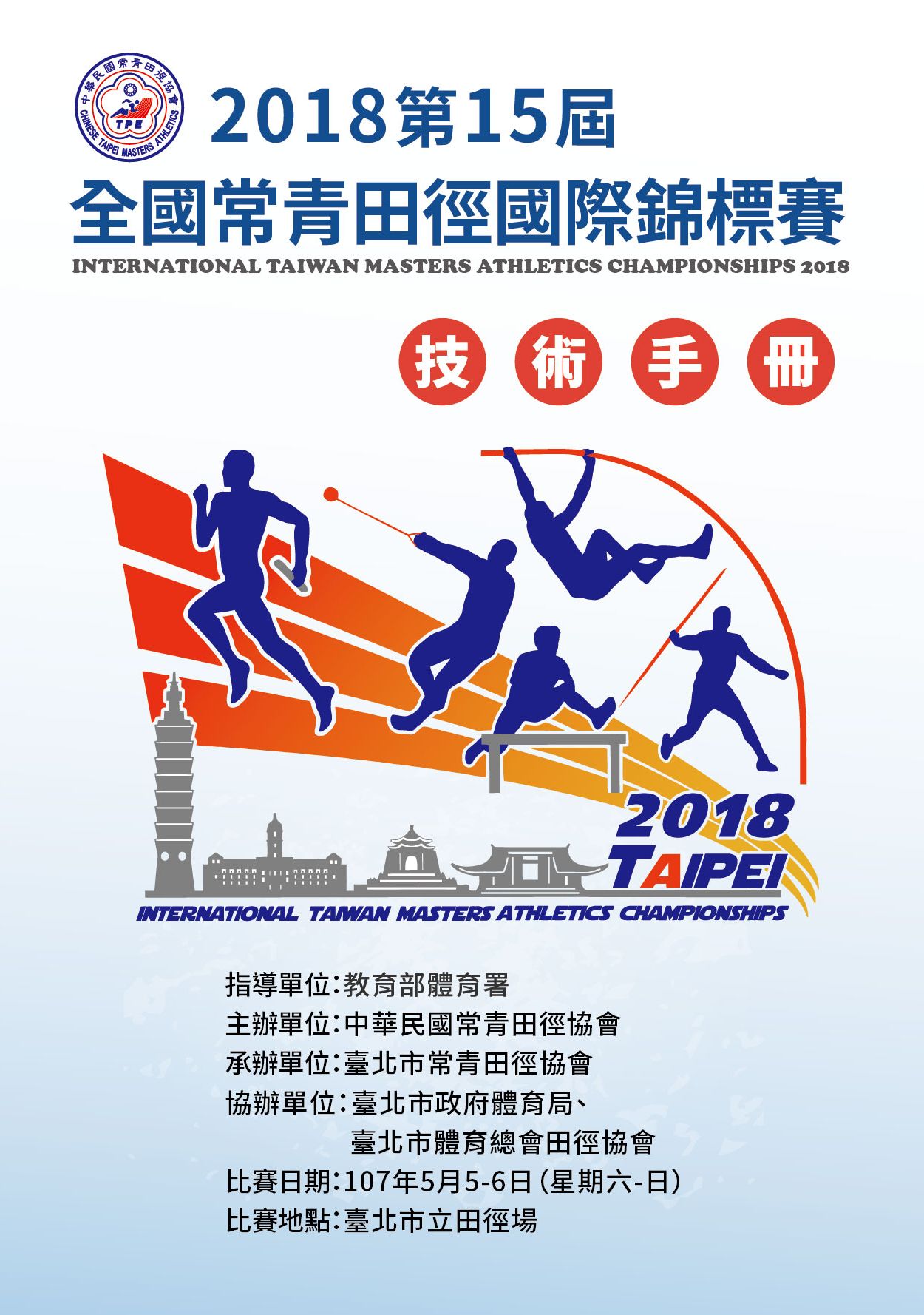 目    錄競賽規程……………………………………………………………01世界盃常青田徑錦標賽國手選拔標準參考方式…………………07運動會場平面圖……………………………………………………08大會職員名單………………………………………………………09大會裁判名單………………………………………………………10開幕典禮儀式………………………………………………………12隊職員須知…………………………………………………………14賽程表………………………………………………………………15隊職員與選手名冊…………………………………………………27各競賽項目分組名單 ……………………………………………36各選手編號一覽表 ………………………………………………69全國最高紀錄(男子組) …………………………………………76全國最高紀錄(女子組) …………………………………………92競賽事項申訴書 …………………………………………………105運動員資格申訴書 ………………………………………………106不出賽申請表 ……………………………………………………1072018第15屆全國常青田徑國際錦標賽   競賽規程一、主    旨：配合『體育運動政策白皮書』倡導全民運動，『運動久久，健康久久』強健體魄，自我挑戰、超越巔峰，『活到老，動到老』展現銀髮組健康活力的運動賽會，提昇常青田徑運動水準及精神生活，促進國際常青田徑交流暨『選拔2018世界盃常青田徑錦標賽中華台北代表隊選手』。二、指導單位：教育部體育署三、主辦單位：中華民國常青田徑協會四、承辦單位：台北市常青田徑協會五、協辦單位：台北市政府體育局、台北市體育總會田徑協會六、競賽日期：107年5月5~6日(星期六、日)七、競賽地點：台北市立田徑場（台北市敦化北路三號）八、參賽資格：有興趣田徑運動，年滿18歲以上之國內、外男女民眾。九、年齡組別：如下表(甲)男子組                              (乙)女子組十、本競賽依據世界及亞洲常青總會訂定之，競賽項目如下:十一、競賽規定:1.徑賽項目原則上以計時決賽決定名次，田賽遠度項目以最新規則辦理。2.田賽投擲項目鐵餅、鏈球因比賽場地共用，採預、決賽皆三次制。3.各運動員必須佩帶本會發給之號碼布(胸前背後用別針固定)參加競賽。4.運動員比賽時，必須攜帶本會發給之選手證（上附照片、單位、姓名、報名項目）參加檢錄，如遺失得於賽前一小時前申請補發。5.接力項目：凡於本賽次有報名者，皆可於賽前二小時臨時提出報名。可跨隊、跨年齡組隊，以四人中最年輕組別者為報名參賽組別。男、女子組接力隊不可同時進行比賽。 接力項目不列入團體錦標積分。6.競賽程序及時間按照秩序冊之編排進行，如有變更隨時由大會公佈。十二、器材規定1.欄架規定備註：承辦縣市如無特殊規格之0.686M欄架，則將用現有器材，最低0.762M欄架高度比賽。2.器材規定十三、報名手續:每一運動員可報名多項(無任何限制)報名日期、方式:自02月10日起至03月30日(五)中午12:00止。報名請至協會網站 http://www.ctma.tw 完成報名，註冊必須輸入清楚，（請自行檢查，錯誤自行負責）。網路送出後，將完成註冊之報名總表列印出二份，加蓋關防或各負責人職章，並將其中一份總表、報名費匯款單及選手保證書（上黏貼身分證正反面影本）、照片（98年之後有報名參加者不用再附），於03月31日前掛號(以郵戳為憑)，寄送至  510-43  彰化縣員林鎮明德街43號   張灶生秘書長收。另一份請自行留存，於技術會議時證明用。不接受現場臨時報名（團體接力除外，且男子組不得有女性選手參加)。注意事項：1.請依報名系統輸入資料，含身份證字號、姓名、出生年月日、參加項目、並上傳照片（已入會會員可直接匯入），系統將自動產生保證書，需本人親自簽名。2.本國非會員選手報名時，請繳交身份證或健保卡正面影本，外國選手報名時請附護照影本，另繳交照片一張，以便資格（組別）審核及製作選手證。3. 接力賽同一隊以報名4人為限，若同一歲組人數不足時，可以由較高年齡組別遞補，每人報名接力項目以一組（隊）為限。4.報名費:5.請使用匯款繳交報名費用。匯款帳號-兆豐銀行(017)-員林分行，
帳號：032-10-47328-4   戶名：張文豪(本協會行政組組長)。
請匯款後將轉帳單據影本，連同紙本報名總表，寄至會址。(轉帳單據可為匯款單或ATM明細、網路轉帳畫面。正本自行留存，影本匯出入帳號、時間、金額須清楚)。6.將提供每位選手紀念衫、號碼布、秩序冊、礦泉水、300萬公共意外險，『另請各報名參與人員自行依需要投保人身險』。7.報名後，如因故未能參賽者，所繳款項將扣除行政相關費用後，退還餘款。8.因應個人資料保護法施行，『所填報名參加本賽事之個人資料，僅供本賽事相關用途使用，不得移做其他用途。』十四、單位報到領取物資時間: （台北市立田徑場 台北市敦化北路三號）報到時間：107年5月4日  下午13：30 至 17：00。地點：田徑場大廳。技術會議：台北市立田徑場會議室15：00。裁判會議：台北市立田徑場會議室17：00。籌備委員執行會議：台北市立田徑場會議室16:00。十五、獎勵:(一)各項競賽不分國內及國際，將併組比賽錄取前三名，賽後請直接至頒獎台領獎，頒給獎牌（賽會結束未領取者，將不予補發）前八名稍後請至獎品組領取獎狀(接力項目前三名獎牌於全部競賽結束後另行頒獎)(二)團體錦標分男子組及女子組各錄取前六名頒發獎盃（匾），以資鼓勵。計分方式：8人（含）第一名9.7.6.5.4.3.2.1分，依序遞減。7人（含）第一名8.6.5.4.3.2.1分，依序遞減。6人（含）第一名7.5.4.3.2.1分，依序遞減。5人（含）第一名6.4.3.2.1分，依序遞減。4人（含）第一名5.3.2.1分，依序遞減。3人（含）第一名4.2.1分，依序遞減。2人（含）第一名3.1分，依序遞減。1人（含）第一名2分
接力項目不列入團體錦標計分（因可跨組及跨隊組隊參加比賽）十六、注意事項:（自動產生於選手保證書上）(一)參賽運動員如在競賽期間發生意外事件時應自行負責，患有心臟病或高血壓者，請勿報名參加。(二)參加各項運動競賽前身體不舒服者，請勿出場競賽，競賽中身體不適者，應即刻停止競賽，並服從裁判員之指導。(三)參加競賽之運動員如年齡過高者，其家屬或隊友應派人隨行照料。(四)大會已代運動員及工作人員投保，因場地設施不良造成傷害之公共意外險（理賠上限300萬），餘因比賽活動而造成身體本身或運動傷害之活動險，請選手自行投保。(五)除接力外不得跨隊報名，若跨隊報名者，應擇一單位參加且報名費概不退還。(六)號碼布、選手證遺失補發酌收工本費100元整。(七)比賽獎牌於該組、場次比賽後立即頒獎；獎狀於該組、場次比賽後40分鐘可至獎
   品組領取。如未領取，本次賽會閉幕後，不再補發。十七、依據本會及中華民國常青田徑協會107年度計畫辦理，依計劃分別函報教育部體育署107.03.16臺教體署全（三）字第1070009274A號函、台北市政府體育局107.04.02北市體全字第10730094100號函核備辦理。各縣市地區聯絡人資料遴選參加『2018世界盃常青田徑錦標賽中華台北代表隊選手』-說明世界盃常青田徑錦標賽國手選拔標準如能符合以下條件者，將被遴選為中華台北常青田徑代表隊。1、為本國國民且為本會年滿35歲之會員。2、報名參加『2018第15屆全國常青田徑國際錦標賽』，為各年齡組各單項名次前三名，如該成績未達上屆世界盃前16名成績者，將再經遴選委員會討論後，遴選之。3、曾代表中華台北參加2017亞洲盃常青田徑錦標賽，並獲得各年齡組名次前八名者或參加2016世界盃前16名選手者，得由遴選委員直接遴選之。4、接力隊組織成員由該年齡組100M、400M單項前四名為優先隊員，如人員有不足或受傷者，得由後面名次或跨年齡組別混和編組組隊。5、如已當選為單項代表隊者，另單項雖未獲得前三名（或亞洲前八），如欲參加餘項目，亦得報名（兼項）。PS：1、預定組成20人之中華台北代表隊（含領隊、教練、管理隊職員）2、當選之選手由理事長募贈代表隊服（外套、長褲、背心、短袖、帽子）本年度已參加亞洲盃常青田徑錦標賽者，將不重複贈與代表隊服。3、由協會發文政府機關或私人企業爭取經費補助，如募無經費，參賽者自理。4、由協會理、監事會及秘書部組成『中華台北代表隊』隊職員遴選小組。上項遴選辦法如有不合條例，則由隊職員遴選小組討論後決議之。5、2018世界盃常青田徑錦標賽將於西班牙馬拉加舉行，預計全程17天，個人費用約計12萬元內。107.09.04~16另加前後各2天旅程天數。6、本遴選辦法亦將於報請教育部體育署核定後實施。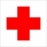 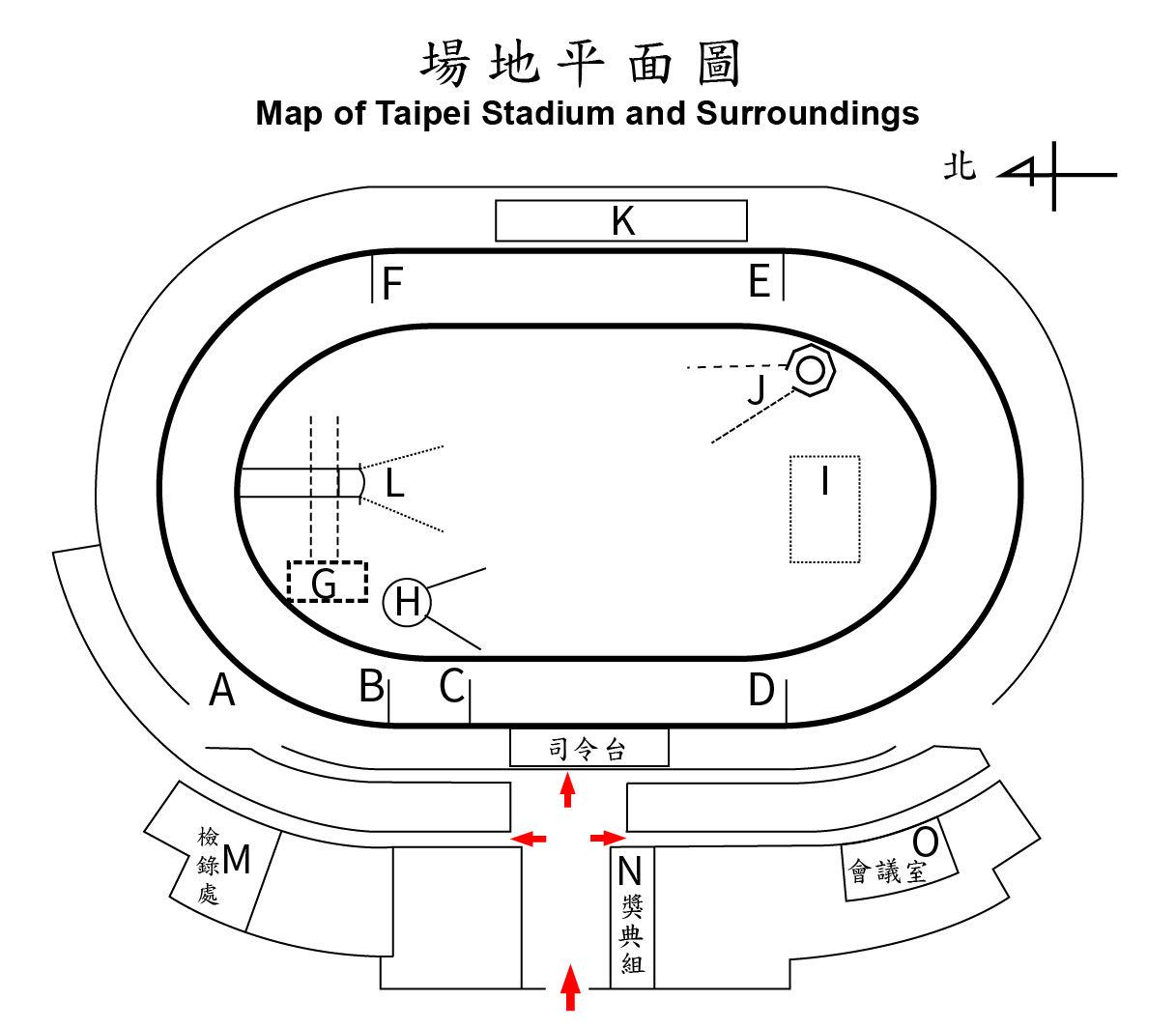 2018第15屆全國常青田徑國際錦標賽大會職員名 譽 會長：卓伯源會      長：黃駿霖 姚逸瀚顧      問：紀  政籌 備 主任：黃駿霖 姚逸瀚籌備副主任：饒  理 黃慈榮 王朝謙 廖杉林 李光勝 陳文昭 呂東萬 林坤松籌 備 委員：趙清菊 林明昌 葉明超 高澄三 徐光良 江柏洲 邱坤煇 阮耀昌 洪正義 黃勇治 曾財華 嚴連財 葛三郎 石永福 柳逸奇 黃木賢 林國基 蔡弘志 邱建志 鄭清榮 張  秋 陳淑華 凃添貴秘  書  長：張灶生             副秘書長：張瑞如  張文菁  王信雄行政總務組：組長：羅國偉、吳偉銘       副組長：王振宇組員：郭秀娥、柯麗婕競  賽  組：組長：張灶生（兼）  副組長：邱顯錫典禮獎品組：組長：周雅玲        副組長：張瑞如、黃秀麗（兼）組員：黃湘耘、王毓涵、陳俞謹、吳紋妃、孫佩妤、陳博廉裁  判  組：于建民（兼）吳文治（兼）陳玉明（兼）選手資料組：組長：張文維        副組長：張文豪器材佈置組：組長：袁景三（兼）  副組長：劉碧雲、簡庭芸器材服務組：組長：林慶忠        副組長: 葉慶年組員：戴雲林、洪文進、黃明鳳臺北市明湖國中學生30人、海山高中學生40人新  聞  組：姚逸瀚國外服務組：組長：黃燕君場地清潔組：組長；黃耀仁攝  影  組：黃憶達、張文菁（兼） 王信雄（兼）資訊記錄組：陳國華、張育菁、顧文華、游明志運動防護組：鴻宗穎  聖約翰大學2018第15屆全國常青田徑國際錦標賽大會裁判仲裁召集人：吳清价仲 裁 委員：郭國雄(兼)吳文治(兼)王禎祥(兼)陳玉明(兼)技 術 管理：吳清价 郭國雄 莊慶貴會 場 管理：于建民田賽裁判長：吳文治田賽副裁判長：許世景跳 部 主任：張宗挺	        跳部副主任：蔡佩諺擲 部 主任：楊金龍	        擲部副主任：邱泰武跳 部 裁判：何德義 吳慶鈴 涂榮峰 林謙文 王韡潔 劉俊漢 孫秉鈞 辜麗芬 張馨文 陳大宏 馮輝洪 蔡志鴻 擲 部 裁判：楊萬褔 林志宏 陳天鳳 趙晉瑩 林恆嘉 林俊傑 林世弘 黃淑媚 陳建華 劉博皇 陳正仁 周品源 葉家昌 鐘月圓 林和震 謝恩澤 王啟陞 廖本立 何真宗 陳宏昌 郭英豪 王再褔徑賽裁判長：王禎祥徑賽副裁判長：陳玉明發 令 主任：戴昌龍        發令副主任：林坤松發 令 裁判：涂文祥 楊國銓 潘癸良 張巧吟終點判定主任：方文雅        終點判定副主任：楊昌正終點判定裁判：周宏智 蔡焜菘 吳明利 周靜美 陳姿吟 李盷翰終 點 記錄：郭鳳珠 郭麗君 蕭玠如檢 察 主任：黃東元        檢查副主任：許興政檢 察 裁判：姜世寬 陳國財 鐘褔啟 謝孟瑞 陳池旺 李坤展 翁明鏘 鄭國華 蔡褔義 陳仲杰 王富鍵 洪正南 陳琮峻 陳建彬 侯憶慈終點攝影主任：林啟森        終點攝影副主任：林鈺婷終點攝影裁判：吳今妙 黃金蔚 朱家慧 張家君 張宜睿檢 錄 主任：張美滿        檢錄副主任：莊雲珠檢 錄 裁判：張淑靜 喻秀容 楊壁娟 喻啟南 蘇芷筳風 速 測量：何幸美 藍淑芳法 定 測量：袁景三 報      告：李寶月 陳幸志英 文 報告：黃慧芬(香港)電 子 佈線：陳柏勳競 走 裁判：陳玉明(兼)戴昌龍(兼)潘癸良(兼)許興政(兼)黃東元(兼)林世弘(兼)王啟陞(兼)2018第15屆全國常青田徑國際錦標賽助理工作分配表明湖30人 海山40人2018第15屆全國常青田徑國際錦標賽開幕典禮程序11：30              典禮開始11：30              貴賓介紹及外籍隊伍11：35              主席致詞11：40              長官暨來賓致詞11：45              頒獎頒發八十五歲以上常青選手參加獎-常青之光男子組85歲組1、陳添福  新北市常青田徑隊2、林建宏  花蓮縣常青田徑3、陳清福  牡丹鄉體育會4、吳春生  花蓮縣原住民田徑協會5、沈芳春  台北市常青6、張秋    彰化縣7、Tanaka Hiroo日本8、林冬山  社團法人臺南市常青田徑協會男子組90歲組1、陳文昭  台北市常青2、陳國衡  協會代報3、王朝謙  協會代報4、程方清  花蓮縣常青田徑5、盧天成  花蓮縣常青田徑女子組90歲組1、張雪玲  香港先進田徑隊(二)頒發國外參賽隊伍-中華之友1、Hong Kong     香港先進田徑隊
2、Japan         日本協會隊3、Japan         台日友好日本選手団4、Singapore     新加坡5、Brunei        汶萊6、China         中國华南虎跑跳投(三)頒發協辦單位感謝獎1.臺北市體育局2.臺北市體育總會田徑協會3.臺北市常青田徑協會4.臺北市明湖國中5.新北市海山高中(四)頒發贊助單位貢獻獎姚逸瀚 先生陳文昭 先生旺裕股份有限公司隊 職 員 須 知參加競賽之運動員除應遵守大會之競賽規程、比賽規則及辦法之規定外，亦應注意下列事項：號碼布應用別針固定於運動衣上之胸前、背後各一張，跳高及撐竿跳高可只別一張，但仍不得配掛於其他部位。不按規定者，概不允許參加比賽。競賽時間均在秩序冊內明確規定，若大會更改賽程時，將另行公布於會場。檢錄：徑賽賽前20分鐘，田賽賽前30分鐘，於檢錄組檢錄，檢錄後10分鐘未完成檢錄者，即視為放棄比賽，完成檢錄者由裁判帶入比賽場地。運動員請固定號碼布（選手證）參加點名。點名完畢後，應靜候檢錄員帶隊入場，非與賽人員一律禁止進入，比賽完畢之運動員需立即退出場外，不得逗留於競賽場地，以免妨害比賽之進行。徑賽無論距離長短，不得有人陪跑，否則取消參賽選手之比賽權及成績。若有報名頂替或越組參賽者，歡迎提出檢舉，經本會查證屬實者，將取消比賽資格及已獲得之名次，報名費亦概不退還。運動員休憩處設於司令台上，請運動員至司令台上貴賓席休息及觀賞比賽，亦敬請保持良好秩序及環境清潔。各項運動員競賽中，選手如身體欠佳時，應自動退出競賽，如裁判員發現選手身體狀況不佳時，得令選手退出競賽，選手應服從裁判員之指導。參加競賽之運動員如年齡過高者，其家屬應跟隨照料，患有心臟病或高血壓者，請勿參加競賽，運動員如在競賽期間發生意外事件時，應自行負責。大會已投保場地意外責任險，但因由比賽活動產生之運動傷害則無法理賠，請各參加選手特別注意身體狀況及充分熱身，再行參加比賽。各項目前三名之選手，於比賽後將直接帶至司令台前頒獎，未到或逾時 之選手，優勝獎牌、獎狀請自行到獎品組領獎（獎品組設於司令台下方）。為維護跑道，請依規定使用鞋釘圓周0.4公分，長0.8公分內（跳、擲部限1.2公分）之釘鞋。如不符規定，將禁止使用該釘鞋。徑賽項目短距離起跑，選手可用站立式。起跑時，每組可有一次起跑違規，第二次違規者取消參賽資格。本須知如有未盡事宜，在技術會議或競賽中將補充報告。號碼布（選手證）遺失補發酌收工本費100元整。獎狀於比賽結束後40分鐘可至獎品組領取。本次賽會閉幕後，獎牌獎狀如未領取者，將不再補發。2018年秋季常青，彰化見2018第15屆全國常青田徑國際錦標賽隊職員與選手名冊※ 1. Brunei
<<男子組>>
 選手：4516 PG AZIZUL AKBAR BIN PG HJ BADARUDDIN、5549 MARZNIMURNEY BIN ABDULLAH、       6501 HJ AWG TIANG BIN HAJI MUDIN、       6507 HAJI ZAINAL BIN HAJI NAMIT、       7022 HAJI ARIFFIN BIN ABDULLAH、      7506 OSMAN LAHAB
<<女子組>>
 領隊：HJH MARIAH BTE HJ METUSSIN
 選手：5001 HUSNA BINTI ABDULLAH、6002 MARIAH METUSSIN、6004 HJH MINAH HJ DAMIT

※ 2. Enjoy AC
<<女子組>>
 選手：4008簡麟懿、4509孫嘉潞

※ 3. OBTF
<<男子組>>
 領隊：施文翔  副領隊：賴建宏  管理：宋晟源  教練：張仕隆
 選手：2412林奕佑、2516林筠翔、3002鍾登傑、3003宋晟源、3004林金宏
 　　　3007廖裕軒、3015賴建宏、3018張仕隆、3023施文翔
<<女子組>>
 領隊：施文翔  副領隊：賴建宏  管理：宋晟源  教練：張仕隆
 選手：2506林玟君

※ 4. TMCP
<<男子組>>
 領隊：林彥佑  教練：黃崧桓
 選手：2407王彥竣、2410梁新泓、2523黃崧桓、2525林彦佑、3024蔡宗霖

※ 5. Team Wang Wang
<<男子組>>
 教練：王淑華 徐文彬
 選手：2501徐文彬、2502朱志晟、2504陳韋儒、2505黃信凱

※ 6. 中原大學
<<男子組>>
 領隊：王盈琪  管理：王盈琪
 選手：2409謝昀融、3013梁禹鈞、3030張立人、3515楊建霆、3522巫盛堯
 　　　5005黃章益、5516白清源、6042呂源昌
<<女子組>>
 領隊：王盈琪
 選手：5505陳月美

※ 7. 交大田徑OB
<<男子組>>
 教練：李志浩
 選手：3021李志浩、3516林政德、3524戴宏凱 、4003顏嘉國、4025李清言
 　　　4525黃昆平

※ 8. 华南虎跑跳投
<<男子組>>
 選手：4011陈剑兴、4041黄永安、5557谢添寿、6019谭全旺
<<女子組>>
 選手：4004刘体花、6010曾建芳

※ 9. 協會代報
<<男子組>>
 選手：2401高瑞臨、2527潘佐璥、3011涂毅宏、3535鄭清源、3537陳天文
 　　　4009林昱銘、4014呂超恩、4037黃日新 、4039張文亮、4504林慶安
 　　　5014林永杉、5017劉世榮、5019陳旭毅、5508王木生、6017巫光楨
 　　　7005陳沛然、8507陳清福、9003陳國衡
<<女子組>>
 選手：2501王柏涵、2503徐詠潔、2504柯靜婷、2513黃郁婷、3525陳宜儂
 　　　3526謝佳純

※ 10. 南投縣常青田徑
<<男子組>>
 領隊：陳權寶
 選手：5027鄒正如、5047陳權寶

※ 11. 台中市健康慢跑隊
<<男子組>>
 領隊：呂燕傑  副領隊：黃啟峰  管理：劉基松
 選手：4513黃啟峰、5040劉基松、5514周維承、5525呂燕傑、5541林家詮

※ 12. 台北市常青
<<男子組>>
 領隊：姚逸瀚  副領隊：陳文昭  管理：高澄三  教練：于建民
 選手：2402張宸睿、2526曾晧展、3014莊金峰、3017林  根、3025黃湙宸
 　　　3026周宗憲、3027周宜辰、3029鄭裕達、3033張令熹、3035陸皇嘉
 　　　3514江萬興、3518黃詩涵、3521許駿毅、3527林子鳶、3531蔡明憲
 　　　3532劉東義、4015張耀尹、4020蔡銘仁、4029鄭建志、4030陳威成
 　　　4532陳逸達、4541徐光良、4549潘文誠、5015袁景三、5025潘慶順
 　　　5044潘明俊、5046陳明志、5049鄭國偉、5515江佰川、5523姚逸瀚
 　　　5545高澄三、6014于建民、6016鐘景祥、6031許哲輔、6032許朝焜
 　　　6514吳慶峰、6515吳義農、6519黃憲璋、6524高永霖、7003賴世清
 　　　7014謝忠和、7016林英雄、7024孫誠二、7027張邦彥、7503蔡維孝
 　　　7505潘茂生、8003黃清亮、8501沈芳春、9002陳文昭
<<女子組>>
 領隊：姚逸瀚  副領隊：陳文昭
 選手：2502李俐臻、2505李慧羚、2510許喬雅、4006陳昭君、4017李育欣
 　　　4508林慧珍、4513官玉秀、4514林月美、5017黃淑茹、6507黃瓊儀
 　　　7002陳明芳、8002林潘秀雲

※ 13. 台東常青田徑
<<男子組>>
 選手：5022李俊賢、5032蘇光福、5050蕭長青、7025連天生、8007嚴連財

※ 14. 台灣解放君
<<男子組>>
 選手：4046楊振忠、4505楊振寧

※ 15. 國立政治大學
<<男子組>>
 選手：4553巫昌火

※ 16. 基隆市常青田徑
<<女子組>>
 領隊：莊培群  教練：陳薇羽
 選手：5504莊培群

※ 17. 大葉大學
<<男子組>>
 選手：4534張英智、4537李志峰、4539楊世達、5002賴永成
<<女子組>>
 選手：4013陳南琦

※ 18. 太巴塱常青田徑社
<<男子組>>
 領隊：賴國祥  教練：杜鎮宇
 選手：4052杜鎮宇、4058羅克仁、4065曾榮輝、4524賴國祥、4559田龍祥
 　　　5012吳政和、5547鄭萬富
<<女子組>>
 領隊：賴國祥  教練：杜鎮宇
 選手：4022林美娟 

※ 19. 宜蘭縣常青田徑
<<男子組>>
 選手：5534許淑南、6028張日隆、6029吳春枝、7507蔡文二、7510羅正雄
<<女子組>>
 選手：8001趙清菊

※ 20. 小佛訓練站
<<男子組>>
 領隊：唐紹展
 選手：3501江承鴻
<<女子組>>
 領隊：郭芳妤
 選手：2402傅于真、2507陳惠媛、2509施正心、2512潘佩琪、3002陳怡孜
 　　　3003蔡佩紋、3004郭芳妤

※ 21. 屏東常青
<<男子組>>
 管理：陳嘉良
 選手：5526鍾政達、8002黃木賢
<<女子組>>
 選手：4502藍苑綺

※ 22. 屏東縣獅子鄉隊
<<男子組>>
 領隊：伍鄉長慶隆  教練：張順和
 選手：3019詹中男、3020鄭憲昌、4521黃明山、4529石清風、5535林國生
 　　　6015張順和
<<女子組>>
 副領隊：李議員冀香  管理：何素娟
 選手：3015張瓊詩、3503東哲欣

※ 23. 左側超車隊
<<男子組>>
 選手：2413曾廷嘉、2414黎晉易、2415周穎謙、2509盧昆賢、2513葉力瑋
 　　　2517陳孟威

※ 24. 常青培訓
<<男子組>>
 領隊：林智偉  副領隊：吳治翰  管理：謝弘哲  教練：蔡裕成
 選手：2510蔡裕成、2511黃義隆、2512謝弘哲、2514吳治翰、2515林智偉
 　　　2521陳柏文

※ 25. 彰化縣
<<男子組>>
 選手：2508李奇儒、2519謝宏杰、2520張文豪、4022楊世昌、4050游明志
 　　　4540顏國雄、6005張灶生、7504謝嘉銘、8011蔡火順、8506張秋
 　　　9004王朝謙
<<女子組>>
 選手：3017張文菁、5003黃燕君、6001郭秀娥、6003黃秀麗、6504陳玟諺
 　　　6506楊玉枝

※ 26. 新加坡
<<男子組>>
 領隊：Jason Wong Mun Kong
 選手：4527 Ronald Dominic Gallyot、5007 Jason Wong Mun Kong、5546 Mark Dixon
<<女子組>>
 選手：4016 Lee Oi Kit

※ 27. 新北市常青田徑隊
<<男子組>>
 領隊：呂東萬  副領隊：葉明超  管理：王明貴 陳東興   教練：于建民 黃芝鳳
 選手：2403陳秋志、2411詹朝祈、3010柯閎仁、3504李思賢、3526楊英琦
 　　　3529劉文胤、4008張國輝、4023謝明達、4054黃正坤、4059蘇峰億
 　　　4503曾金宏、4511黃震宇、4533蕭信義、4548邱銘昶、4554陳昭緒
 　　　5010呂學進、5528劉崑盛、5532劉千仞、5556葉日武、6010呂松霖
 　　　6030葉明超、6034張基慶、6036王茂祥、6503王明貴、6516鍾明燉
 　　　6525江清記、6527李東隆、6528林振榮、7001呂東萬、7007徐燊華
 　　　7011李武彰、7012郭昭仁、7017陳東興、7020林武坤、8504陳添福
<<女子組>>
 領隊：呂東萬  副領隊：姜宛君  管理：王明貴 陳東興   教練：于建民 黃芝鳳
 選手：3514吳幸霖、3515劉妍玲、3518余佳晏、3520陳盈淳、3521葛姍姍
 　　　3527陳柔臻、4001江欣儒、4005黃芝鳳、4012郭玉菁、4021鄭佳雯
 　　　4025楊淑馨、4505李中莉、4518姜宛君、5513董淑貞

※ 28. 新北市板橋國小
<<男子組>>
 領隊：林義祥  副領隊：張宗文  管理：陳勇安  教練：廖政彥 張歆怡
 選手：3028鄭肇豪、3508廖政彥
<<女子組>>
 領隊：林義祥  副領隊：張宗文  管理：陳勇安  教練：廖政彥 張歆怡
 選手：3507張歆怡

※ 29. 新北市泰山國小
<<男子組>>
 領隊：李順銓  副領隊：楊淑娟  教練：陳朝福 黃武成 林士捷
 選手：2524陳朝福、5043黃武成
<<女子組>>
 選手：3522騰佳霖、4007許惠貞

※ 30. 新竹常青
<<男子組>>
 選手：2404陳柏翰、3503張崇毅、3520林升隆、4019李建興、4027賴怡彰
 　　　4031鄭睿旭、4509吳欣儒、4515劉朝億、5006楊柏林、5058陳珠修
 　　　6009張正禮、7515賈方元
<<女子組>>
 選手：4010賈魯歆、5501羅金秋、7003郁美雲

※ 31. 日台友好日本选手团
<<男子組>>
 領隊：平林栄治
 選手：6522杉 原 有、7009鈴木照見、7015外 山 修、7026田中隆夫       7518今泉良三、7520三浦竹徳、8004小池良司、8005平林栄治       8006山田孟司
<<女子組>>
 領隊：平林栄治
 選手：5007鈴木友里恵、6005前田賀屋子、6503矢澤美代子、       7505宮前美代子

※ 32. 日本
<<男子組>>
 領隊：佐佐木文夫
 選手：6510佐佐木文夫、7008小川忠治、8001 Fujiwara Kodak’s、8502Tanaka Hiroo
<<女子組>>
 領隊：佐佐木文夫
 選手：7008 Fujiwara Sugako

※ 33. 明志田徑精英
<<男子組>>
 選手：2408陳尚杰、2503陳重宇、4024楊木輝、4055黃俊男
<<女子組>>
 選手：2508游逸潔、3012洪晨軒

※ 34. 桃園市常青田徑協會
<<男子組>>
 領隊：黃慈榮  副領隊：石永福  管理：吳漢城  教練：黃媽龍
 選手：2518黃捷茂、2522吳政諺、4033王家凱、4049許正輝、4053周森吉
 　　　4062李昭賢、4508袁國安、4512林大衛、4520邱建志、4522楊明通
 　　　5009曾長進、5026林俊玄、5051吳漢城、5502洪慶顯、5511邱奕慶
 　　　5531陳漢雄、5539石永福、5553蔡弘志、6001吳家順、6520林有成
 　　　6529王平仁、8010簡寬敏
<<女子組>>
 領隊：邱建志  副領隊：邱奕慶  管理：吳漢城  教練：吳政諺
 選手：2511張曉湄、3008楊玉帆、3010劉沂家、3504裴若宇

※ 35. 澎湖縣常青田徑
<<男子組>>
 領隊：李榮華
 選手：3022李鎮哲、3530陳柏學、4017洪文進、4043歐文阡、5028黃明值
 　　　6013林榮崇
<<女子組>>
 領隊：李榮華
 選手：3001陳郁婷

※ 36. 牡丹鄉體育會
<<男子組>>
 領隊：邵世光  管理：陳阿拉德  教練：陳清福
 選手：5024陳賢勇、5503陳貴光、6531陳貴龍
<<女子組>>
 選手：3502劉惠芬

※ 37. 社團法人臺南市常青田徑協會
<<男子組>>
 領隊：陳秋萍  副領隊：黃義揚  管理：凃添貴  教練：郭奇祥
 選手：3006薛永霖、3523蘇伯衿、4021蔡耀賢、4042林明輝、4501劉佳輔
 　　　4514陳大為、5031吳佑聰、5035薛青、5057李文章、5524凃添貴
 　　　5530吳陽賜、5550詹進祥、5552蔡福隆、5554方木松、6020郭奇祥
 　　　6523蔡國雄、7006吳明德、7019黃義揚、8503林冬山
<<女子組>>
 領隊：陳秋萍  副領隊：林惠珍  管理：凃添貴  教練：陳淑真
 選手：3013葉乃菁、4503何慶燕、4511陳淑真、4512李小娟、4516林惠珍
 　　　5508陳麗容

※ 38. 穆拉德加捷常青田徑
<<男子組>>
 領隊：鍾祥鳳  副領隊：鍾宜蒨  管理：鄭照耀  教練：洪正義
 選手：6505徐慶國、7021洪正義、8008洪河洲
<<女子組>>
 管理：洪秀月
 選手：6501林洪秀月

※ 39. 美和科技大學
<<男子組>>
 領隊：陳景川  教練：劉照金
 選手：4531蔡永川

※ 40. 臺中市體育總會長青田徑委員會
<<男子組>>
 選手：3502鄭竹軒、3509陳岳謙、3533黃信達、4013羅文龍、4026林俊甫
 　　　4034蔡喬仁、4056謝緯億、4507黎傳宗、4518許擎天、4546鄧欽文
 　　　4557萬志煌、4560張峰嘉、5505鄧文傑、5527楊順慶、5538阮耀昌
 　　　5540張世昌、5544曾耀宗、6004黃志龍、6027吳大修、6037劉陞權
 　　　6517高日新、6530鄭清榮
<<女子組>>
 選手：3505盧弘恩、4014陳珈瑩
※ 41. 花蓮縣原住民田徑協會
<<男子組>>
 管理：林圓汎  教練：葛三郎
 選手：3008葛盛恩、3009莊志強、4523王守睿、4526劉建昌、4535徐賢璽
 　　　4538林正一、5008楊克敏、5011陳進財、5016黃仁理、6002黃鉅峰
 　　　6509李光勝、6512葛三郎、6518林金輝、7018葉明記、7509曾俊發
 　　　7512鄭福光、7514宋德亮、7517潘安平、8508吳春生
<<女子組>>
 管理：葛鈺君
 選手：3011葛衣宸、3016張名惠、4504賴昕茹、5005徐萌、5014劉欣頻
 　　　5512林園汎、6007葛玉英、6008黃金妹、7501李美蓮、7502陳春仔

※ 42. 花蓮縣常青田徑
<<男子組>>
 領隊：田楊橋  副領隊：曾志堅  教練：林有智 金良遠
 選手：2405葉禮德、4510周吳林、4556潘癸良、4558何正雄、5001金良遠
 　　　5041柯德義、5048蔡煉勇、5055林有智、5056林德明、5520李金德
 　　　6035蔡煥文、6511馮世健、6521吳萬興、7013王源坤、7513張明和
 　　　7516謝倉琳、7519徐石獅、8505林建宏、9001程方清、9005盧天成
<<女子組>>
 領隊：田揚橋  副領隊：曾志堅  教練：徐石獅 李蕙貞
 選手：4018吳慧玲、4020湯學莉、4507徐貴美、4510陳美芳、5002李蕙貞
 　　　5004張婌慧、5009鍾香玲、5514孫欣穂、5516丘淑慧、7004林景妹
 　　　7005孫美妹、7006施玉珠、7503黃美鳳、7504胡真珠、8003吳春花

※ 43. 苗栗仁德醫專
<<男子組>>
 領隊：黃柏翔  管理：陳有榮   選手：4063温著光
<<女子組>>
 選手：4024潘寶如

※ 44. 苗栗縣田徑委員會
<<男子組>>
 領隊：李文斌  副領隊：張秀琴  管理：陳冠銘  教練：蘇國修 彭智標
 選手：3505賴冠呈、3507李宗炎、3510林宗凱、3511陳冠銘、4517莊宸濠
 　　　5037徐烈德
<<女子組>>
 選手：3519王珮茹
※ 45. 雲林縣
<<男子組>>
 領隊：廖杉林  管理：劉佳旭  教練：廖若然
 選手：2506商譽齡、3513鄭竹晏、4005徐世寰、6022張泰榮、6502吳福來
 　　　6506許中和
<<女子組>>
 領隊：林綉紹  教練：張泰榮
 選手：3501鍾瓊萱、5520劉順貴、6009裘素萍
※ 46. 香港先進田徑隊
<<男子組>>
 選手：2406陳碩軒、2507胡俊琛、3001楊銘翹、3005葉振興、3012黃穎然
 　　　3016黃家豪、3031梁志鏘、3034張嘉禮、3036薩嘉俊、3512David Woo
 　　　3517顏浩然、3519雷  佳、3525李志輝、3528區應民、3534陳新禧
 　　　3536陳家偉、4001楊偉剛、4004盧致恒、4006區志豪、4007麥顥能
 　　　4010鄧永健、4012謝繼明、4016劉頌昇、4018陳永光、4032陳勁恆
 　　　4035邱威雄、4036廖智勇、4038李沛鏗、4040符彦豪、4044鄭良盛
 　　　4045楊時飛、4047陳  利、4048張偉倫、4051趙鈺銘、4057黎匡文
 　　　4061周家駿、4066黃健安、4502郭念華、4506黃啟東、4530陸定禮
 　　　4536譚仲英、4542雷裕文、4543雷裕武、4545崔錦棠、4547黃東康
 　　　4550謝立言、4551關文輝、4552譚嘉信、4555黃浩文、4561黎浩斌
 　　　5003陸敬行、5004辛一鸣、5013鄺永彪、5018陳栢熙、5020胡子春
 　　　5021李國偉、5023馮正昌、5029區健輝、5030王  堅、5033黎同昇
 　　　5034姚啟鏘、5036林俊發、5038歐永照、5039何志翔、5042唐俊勲
 　　　5045李偉浩、5053何志軒、5501黃德誠、5504陳炎林、5507阮志勤
 　　　5509梁國偉、5510周治榮、5512暨永信、5518洪傳廣、5519曾仲文
 　　　5521卓浩揚、5522陳勝祥、5529李秀財、5533陳志強、5536何國傑
 　　　5537邵立基、5542梁偉彥、5543龔偉凌、5548黃  利、5551黄浩賢
 　　　5555鄭  騫、6003姚思哲、6006蔡特鴻、6007歐敬唐、6008何偉強
 　　　6012廖志強、6018孫樹坤、6023候慶榮、6025陳國強、6026黃偉河
 　　　6033駱洪輝、6039冼安源、6040 FRANCIS JAMES MCNAMARA、 6041潘志華       6504鄧儉輝、6508高量洪、6526 Casey, John Patrick、 7023Bill Purves         7502Milbum, Ross William Vinters、7508Pilkington, Frank James         8009楊智堅
<<女子組>>
 選手：2401李沚螢、3005莫譪儀、3006陳倩衡、3007陳宛渝、3009張淑婷
 　　　3014Yau Shui Man Sharon、3506吳育紅、3508范秀欣、3509袁雨珠、       3510歐英美、3512王翠芝、3513馮健君、3516范曉韻、3517樂可羨       3523伍惠恩、3524吳凱琪、3528韓頴怡、3529黃念詩、4002王楚君        4003鄭婉婷、4009李雯茵、4011楊欣欣、4015丘翠芬、4019楊珍珍       4023王詠茵、4501蔡曉嵐、4506鍾敏儀、4515陳玲娟、4517袁嘉慧       5006關寶儀、5008梁婉芬、5010張志群、5011龍惠蘭、5015洪家儀       5016梁婉文、5502葉秀香、5503駱雪儀、5506楊美青、5507吳少芳       5509胡雪聰、5510溫燕儀、5511黃玉瑩、5517謝華秀、5518黎賢美       5519李小萍、5521黃美櫻、6006黄綺嫻、6011Purves, Sheila       6505周潔冰、7001劉鳳鈴、7007Wakefield, Edith Villegas、9001張雪玲
※ 47. 高雄市田徑委員會
<<男子組>>
 選手：3032戴士強、3506林長煒、4002黃標騏、4028梁國興、4060黃培榮
 　　　4064莊志偉、4519陳方正、4528許國鐘、4544林慶宗、5052馮顯能
 　　　5054柳逸奇、5506詹燕凱、5513林孟宗、5517王慶隆、6011曾雄立
 　　　6021蘇壽明、6024陳文憲、6038楊永新、6513林文慶、7002吳貞湖
 　　　7004鄭詠謙、7010凌原田、7501許吉雄、7511李順次
<<女子組>>
 選手：3511吳若瑋、5012許美嬌、5013李美瑤、5515陳淑華、6502王惠英       8004李黃美紅2018第15屆全國常青田徑國際錦標賽	各競賽項目分組名單《M24歲組》 ●跳高　　　＊ 共 1 人 取 1 人 ＊ [01]2412林奕佑( O B T F) ●撐竿跳高　　　＊ 共 1 人 取 1 人 ＊ [01]2408陳尚杰(明志田徑) ●鉛球(7.26KG)　　　＊ 共 1 人 取 1 人 ＊ [01]2405葉禮德(花蓮常青) ●鐵餅(2KG)　　　＊ 共 1 人 取 1 人 ＊ [01]2405葉禮德(花蓮常青) ●100M　　　＊ 共 8 人 取 0 人 擇優 8 人 ＊ [01]2406陳碩軒(香港先進) [02]2412林奕佑( O B T F ) [03]2408陳尚杰(明志田徑)[04]2403陳秋志(新北常青) [05]2401高瑞臨(協會代報) [06]2415周穎謙(左側超車)[07]2414黎晉易(左側超車) [08]2413曾廷嘉(左側超車) ●200M　　　＊ 共 4 人 取 0 人 擇優 4 人 ＊ [03]2413曾廷嘉(左側超車) [04]2403陳秋志(新北常青) [05]2401高瑞臨(協會代報)[06]2414黎晉易(左側超車) ●400M　　　＊ 共 2 人 取 0 人 擇優 2 人 ＊ [04]2404陳柏翰(新竹常青) [05]2402張宸睿(北市常青) ●800M　　　＊ 共 1 人 取 1 人 ＊ [01]2402張宸睿(北市常青) ●1500M　　　＊ 共 2 人 取 0 人 擇優 2 人 ＊ [01]2410梁新泓(TMCP) [02]2407王彥竣(TMCP) ●5000M　　　＊ 共 2 人 取 0 人 擇優 2 人 ＊ [01]2411詹朝祈(新北常青) [02]2409謝昀融(中    原) ●10000M　　　＊ 共 1 人 取 0 人 擇優 1 人 ＊ [01]2409謝昀融(中    原) ●400公尺接力　　　＊ 共 1 隊 取 1 隊 ＊ [04](左側超車) ●1600公尺接力　　　＊ 共 1 隊 取 1 隊 ＊ [04](左側超車) 《25歲組》 ●跳高　　　＊ 共 1 人 取 1 人 ＊ [01]2525林彦佑(TMCP) ●三級跳遠　　　＊ 共 1 人 取 1 人 ＊ [01]2525林彦佑(TMCP) ●撐竿跳高　　　＊ 共 2 人 取 2 人 ＊ [01]2507胡俊琛(香港先進) [02]2503陳重宇(明志田徑) ●鉛球(7.26KG)　　　＊ 共 1 人 取 1 人 ＊ [01]2524陳朝福(泰山國小) ●鐵餅(2KG)　　　＊ 共 1 人 取 1 人 ＊ [01]2524陳朝福(泰山國小) ●鏈球(7.26KG)　　　＊ 共 3 人 取 3 人 ＊ [01]2520張文豪(彰 化 縣) [02]2526曾晧展(北市常青) [03]2524陳朝福(泰山國小) ●標槍(800G)　　　＊ 共 3 人 取 3 人 ＊ [01]2503陳重宇(明志田徑) [02]2510蔡裕成(常青培訓) [03]2524陳朝福(泰山國小) ●100M　　　＊ 共 13 人 分 2 組 每組取 0 人 擇優 8 人 ＊ --- 第 1 組 ---[02]2503陳重宇(明志田徑) [03]2514吳治翰(常青培訓) [04]2509盧昆賢(左側超車)[05]2505黃信凱(T  W  W) [06]2515林智偉(常青培訓) [07]2502朱志晟(T  W  W)[08]2516林筠翔( O B T F) --- 第 2 組 ---[03]2504陳韋儒(T  W W) [04]2512謝弘哲(常青培訓) [05]2501徐文彬(T  W W)[06]2517陳孟威(左側超車) [07]2511黃義隆(常青培訓) [08]2521陳柏文(常青培訓) ●200M　　　＊ 共 3 人 取 0 人 擇優 3 人 ＊ [03]2516林筠翔( O B T F) [04]2513葉力瑋(左側超車) [05]2509盧昆賢(左側超車) ●400M　　　＊ 共 4 人 取 0 人 擇優 4 人 ＊ [03]2519謝宏杰(彰 化 縣) [04]2513葉力瑋(左側超車) [05]2515林智偉(常青培訓)[06]2527潘佐璥(協會代報) ●800M　　　＊ 共 2 人 取 2 人 ＊ [01]2523黃崧桓(TMCP) [02]2518黃捷茂(桃市常青) ●1500M　　　＊ 共 1 人 取 0 人 擇優 1 人 ＊ [01]2522吳政諺(桃市常青) ●10000M　　　＊ 共 1 人 取 0 人 擇優 1 人 ＊ [01]2508李奇儒(彰 化 縣) ●110MH(0.991M)　　　＊ 共 2 人 取 0 人 擇優 2 人 ＊ [04]2506商譽齡(雲 林 縣) [05]2525林彦佑(TMCP) ●400公尺接力　　　＊ 共 2 隊 取 2 隊 ＊ [04(常青培訓) [05](TWW) ●1600公尺接力　　　＊ 共 1 隊 取 1 隊 ＊ [04](TWW) 《30歲組》 ●跳高　　　＊ 共 3 人 取 3 人 ＊ [01]3022李鎮哲(澎湖常青) [02]3001楊銘翹(香港先進) [03]3010柯閎仁(新北常青) ●跳遠　　　＊ 共 4 人 取 4 人 ＊ [01]3008葛盛恩(花蓮原民) [02]3022李鎮哲(澎湖常青) [03]3010柯閎仁(新北常青)[04]3034張嘉禮(香港先進) ●三級跳遠　　　＊ 共 3 人 取 3 人 ＊ [01]3006薛永霖(臺南常青) [02]3008葛盛恩(花蓮原民) [03]3035陸皇嘉(北市常青) ●撐竿跳高　　　＊ 共 1 人 取 1 人 ＊ [01]3005葉振興(香港先進) ●鉛球(7.26KG)　　　＊ 共 4 人 取 4 人 ＊ [01]3032戴士強(高市田委) [02]3027周宜辰(北市常青) [03]3026周宗憲(北市常青)[04]3033張令熹(北市常青) ●鐵餅(2KG)　　　＊ 共 5 人 取 5 人 ＊ [01]3028鄭肇豪(板橋國小) [02]3017林  根(北市常青) [03]3032戴士強(高市田委)[04]3013梁禹鈞(中    原) [05]3026周宗憲(北市常青) ●鏈球(7.26KG)　　　＊ 共 3 人 取 3 人 ＊ [01]3029鄭裕達(北市常青) [02]3033張令熹(北市常青) [03]3017林  根(北市常青) ●標槍(800G)　　　＊ 共 4 人 取 4 人 ＊ [01]3034張嘉禮(香港先進) [02]3014莊金峰(北市常青) [03]3028鄭肇豪(板橋國小)[04]3008葛盛恩(花蓮原民) ●100M　　　＊ 共 13 人 分 2 組 每組取 0 人 擇優 8 人 ＊ --- 第 1 組 ---[02]3025黃湙宸(北市常青) [03]3004林金宏( O B T F) [04]3001楊銘翹(香港先進)[05]3012黃穎然(香港先進) [06]3003宋晟源( O B T F) [07]3022李鎮哲(澎湖常青)[08]3013梁禹鈞(中    原) --- 第 2 組 ---[03]3016黃家豪(香港先進) [04]3002鍾登傑( O B T F) [05]3030張立人(中    原)[06]3011涂毅宏(協會代報) [07]3019詹中男(獅子常青) [08]3034張嘉禮(香港先進) ●200M　　　＊ 共 7 人 取 0 人 擇優 7 人 ＊ [02]3025黃湙宸(北市常青) [03]3002鍾登傑( O B T F ) [04]3011涂毅宏(協會代報)[05]3007廖裕軒( O B T F ) [06]3022李鎮哲(澎湖常青) [07]3016黃家豪(香港先進)[08]3020鄭憲昌(獅子常青) ●400M　　　＊ 共 4 人 取 0 人 擇優 4 人 ＊ [03]3019詹中男(獅子常青) [04]3018張仕隆( O B T F) [05]3015賴建宏( O B T F)[06]3009莊志強(花蓮原民) ●800M　　　＊ 共 3 人 取 3 人 ＊ [01]3009莊志強(花蓮原民) [02]3020鄭憲昌(獅子常青) [03]3006薛永霖(臺南常青) ●1500M　　　＊ 共 3 人 取 0 人 擇優 3 人 ＊ [01]3036薩嘉俊(香港先進) [02]3024蔡宗霖(TMCP) [03]3009莊志強(花蓮原民) ●5000M　　　＊ 共 1 人 取 0 人 擇優 1 人 ＊ [01]3006薛永霖(臺南常青) ●10000M　　　＊ 共 1 人 取 0 人 擇優 1 人 ＊ [01]3006薛永霖(臺南常青) ●110MH(0.991M)　　　＊ 共 3 人 取 0 人 擇優 3 人 ＊ [03]3034張嘉禮(香港先進) [04]3031梁志鏘(香港先進) [05]3016黃家豪(香港先進) ●400MH(0.914M)　　　＊ 共 4 人 取 0 人 擇優 4 人 ＊ [03]3031梁志鏘(香港先進) [04]3036薩嘉俊(香港先進) [05]3034張嘉禮(香港先進)[06]3016黃家豪(香港先進) ●3000M障礙　　　＊ 共 2 人 取 0 人 擇優 2 人 ＊ [04]3021李志浩(交大OB) [05]3006薛永霖(臺南常青) ●5000M競走　　　＊ 共 1 人 取 0 人 擇優 1 人 ＊ [04]3006薛永霖(臺南常青) ●400公尺接力　　　＊ 共 2 隊 取 2 隊 ＊ [04](香港先進) [05]( O B T F) ●1600公尺接力　　　＊ 共 1 隊 取 1 隊 ＊ [04]( O B T F) 《35歲組》 ●跳高　　　＊ 共 3 人 取 3 人 ＊ [01]3517顏浩然(香港先進) [02]3511陳冠銘(苗縣田委) [03]3523蘇伯衿(臺南常青) ●跳遠　　　＊ 共 3 人 取 3 人 ＊ [01]3517顏浩然(香港先進) [02]3506林長煒(高市田委) [03]3525李志輝(香港先進) ●三級跳遠　　　＊ 共 3 人 取 3 人 ＊ [01]3506林長煒(高市田委) [02]3523蘇伯衿(臺南常青) [03]3534陳新禧(香港先進) ●鉛球(7.26KG)　　　＊ 共 3 人 取 3 人 ＊ [01]3531蔡明憲(北市常青) [02]3530陳柏學(澎湖常青) [03]3505賴冠呈(苗縣田委) ●鐵餅(2KG)　　　＊ 共 6 人 取 6 人 ＊ [01]3531蔡明憲(北市常青) [02]3521許駿毅(北市常青) [03]3518黃詩涵(北市常青)[04]3532劉東義(北市常青) [05]3519雷  佳(香港先進) [06]3507李宗炎(苗縣田委) ●鏈球(7.26KG)　　　＊ 共 5 人 取 5 人 ＊ [01]3521許駿毅(北市常青) [02]3531蔡明憲(北市常青) [03]3514江萬興(北市常青)[04]3532劉東義(北市常青) [05]3519雷佳(香港先進) ●標槍(800G)　　　＊ 共 4 人 取 4 人 ＊ [01]3510林宗凱(苗縣田委) [02]3507李宗炎(苗縣田委) [03]3518黃詩涵(北市常青)[04]3505賴冠呈(苗縣田委) ●100M　　　＊ 共 8 人 取 0 人 擇優 8 人 ＊ [01]3504李思賢(新北常青) [02]3527林子鳶(北市常青) [03]3534陳新禧(香港先進)[04]3513鄭竹晏(雲 林 縣) [05]3525李志輝(香港先進) [06]3519雷  佳(香港先進)[07]3537陳天文(協會代報) [08]3502鄭竹軒(台中長青) ●200M　　　＊ 共 6 人 取 0 人 擇優 6 人 ＊ [03]3519雷  佳(香港先進) [04]3504李思賢(新北常青) [05]3534陳新禧(香港先進)[06]3528區應民(香港先進) [07]3525李志輝(香港先進) [08]3527林子鳶(北市常青) ●400M　　　＊ 共 4 人 取 0 人 擇優 4 人 ＊ [03]3528區應民(香港先進) [04]3535鄭清源(協會代報) [05]3534陳新禧(香港先進)[06]3530陳柏學(澎湖常青) ●800M　　　＊ 共 2 人 取 2 人 ＊ [01]3536陳家偉(香港先進) [02]3523蘇伯衿(臺南常青) ●1500M　　　＊ 共 4 人 取 0 人 擇優 4 人 ＊ [01]3512David Woo(香港先進) [02]3536陳家偉(香港先進) [03]3515楊建霆(中    原)[04]3522巫盛堯(中    原) ●5000M　　　＊ 共 3 人 取 0 人 擇優 3 人 ＊ [01]3512David Woo(香港先進) [02]3526楊英琦(新北常青) [03]3522巫盛堯(中    原) ●10000M　　　＊ 共 5 人 取 0 人 擇優 5 人 ＊ [01]3503張崇毅(新竹常青) [02]3520林升隆(新竹常青) [03]3533黃信達(台中長青)[04]3501江承鴻(小    佛) [05]3512David Woo(香港先進) ●110MH(0.991M)　　　＊ 共 3 人 取 0 人 擇優 3 人 ＊ [03]3508廖政彥(板橋國小) [04]3519雷佳(香港先進) [05]3529劉文胤(新北常青) ●400MH(0.914M)　　　＊ 共 2 人 取 0 人 擇優 2 人 ＊ [04]3508廖政彥(板橋國小) [05]3530陳柏學(澎湖常青) ●3000M障礙　　　＊ 共 3 人 取 0 人 擇優 3 人 ＊ [03]3509陳岳謙(台中長青) [04]3503張崇毅(新竹常青) [05]3520林升隆(新竹常青) ●400公尺接力　　　＊ 共 2 隊 取 2 隊 ＊ [04](交大OB) [05](香港先進) ●1600公尺接力　　　＊ 共 2 隊 取 2 隊 ＊ [04](交大OB) [05](香港先進) 《40歲組》 ●跳高　　　＊ 共 3 人 取 3 人 ＊ [01]4042林明輝(臺南常青) [02]4019李建興(新竹常青) [03]4050游明志(彰 化 縣) ●跳遠　　　＊ 共 9 人 取 8 人 ＊ [01]4003顏嘉國(交大OB) [02]4054黃正坤(新北常青) [03]4043歐文阡(澎湖常青)[04]4011陈剑兴(华 南 虎) [05]4036廖智勇(香港先進) [06]4034蔡喬仁(台中長青)[07]4046楊振忠(解 放 君) [08]4012謝繼明(香港先進) [09]4017洪文進(澎湖常青) ●三級跳遠　　　＊ 共 4 人 取 4 人 ＊ [01]4054黃正坤(新北常青) [02]4027賴怡彰(新竹常青) [03]4012謝繼明(香港先進)[04]4017洪文進(澎湖常青) ●撐竿跳高　　　＊ 共 4 人 取 4 人 ＊ [01]4024楊木輝(明志田徑) [02]4035邱威雄(香港先進) [03]4005徐世寰(雲 林 縣)[04]4046楊振忠(解 放 君) ●鉛球(7.26KG)　　　＊ 共 11 人 取 8 人 ＊ [01]4020蔡銘仁(北市常青) [02]4064莊志偉(高市田委) [03]4053周森吉(桃市常青)[04]4063温著光(仁德醫專) [05]4065曾榮輝(太 巴 塱) [06]4049許正輝(桃市常青)[07]4015張耀尹(北市常青) [08]4028梁國興(高市田委) [09]4059蘇峰億(新北常青)[10]4056謝緯億(台中長青) [11]4052杜鎮宇(太 巴 塱) ●鐵餅(2KG)　　　＊ 共 14 人 取 8 人 ＊ [01]4052杜鎮宇(太 巴 塱) [02]4015張耀尹(北市常青) [03]4026林俊甫(台中長青)[04]4065曾榮輝(太 巴 塱) [05]4058羅克仁(太 巴 塱) [06]4056謝緯億(台中長青)[07]4028梁國興(高市田委) [08]4051趙鈺銘(香港先進) [09]4063温著光(仁德醫專)[10]4053周森吉(桃市常青) [11]4049許正輝(桃市常青) [12]4020蔡銘仁(北市常青)[13]4064莊志偉(高市田委) [14]4046楊振忠(解 放 君) ●鏈球(7.26KG)　　　＊ 共 5 人 取 5 人 ＊ [01]4064莊志偉(高市田委) [02]4063温著光(仁德醫專) [03]4015張耀尹(北市常青)[04]4046楊振忠(解 放 君) [05]4020蔡銘仁(北市常青) ●標槍(800G)　　　＊ 共 12 人 取 8 人 ＊ [01]4020蔡銘仁(北市常青) [02]4063温著光(仁德醫專) [03]4044鄭良盛(香港先進)[04]4049許正輝(桃市常青) [05]4028梁國興(高市田委) [06]4024楊木輝(明志田徑)[07]4056謝緯億(台中長青) [08]4046楊振忠(解 放 君) [09]4052杜鎮宇(太 巴 塱)[10]4013羅文龍(台中長青) [11]4026林俊甫(台中長青) [12]4015張耀尹(北市常青) ●100M　　　＊ 共 21 人 分 3 組 每組取 0 人 擇優 8 人 ＊ --- 第 1 組 ---[02]4018陳永光(香港先進) [03]4016劉頌昇(香港先進) [04]4041黄永安(华 南 虎)[05]4021蔡耀賢(臺南常青) [06]4024楊木輝(明志田徑) [07]4030陳威成(北市常青)[08]4032陳勁恆(香港先進) --- 第 2 組 ---[02]4043歐文阡(澎湖常青) [03]4033王家凱(桃市常青) [04]4055黃俊男(明志田徑)[05]4046楊振忠(解 放 君) [06]4039張文亮(協會代報) [07]4066黃健安(香港先進)[08]4036廖智勇(香港先進) --- 第 3 組 ---[02]4059蘇峰億(新北常青) [03]4034蔡喬仁(台中長青) [04]4011陈剑兴(华 南 虎)[05]4006區志豪(香港先進) [06]4007麥顥能(香港先進) [07]4003顏嘉國(交大OB)[08]4048張偉倫(香港先進) ●200M　　　＊ 共 17 人 分 3 組 每組取 0 人 擇優 8 人 ＊ --- 第 1 組 ---[03]4060黃培榮(高市田委) [04]4044鄭良盛(香港先進) [05]4017洪文進(澎湖常青)[06]4041黄永安(华 南 虎) [07]4032陳勁恆(香港先進) [08]4055黃俊男(明志田徑) --- 第 2 組 ---[03]4004盧致恒(香港先進) [04]4039張文亮(協會代報) [05]4011陈剑兴(华 南 虎)[06]4006區志豪(香港先進) [07]4024楊木輝(明志田徑) [08]4025李清言(交大OB) --- 第 3 組 ---[03]4033王家凱(桃市常青) [04]4018陳永光(香港先進) [05]4030陳威成(北市常青)[06]4066黃健安(香港先進) [07]4016劉頌昇(香港先進) ●400M　　　＊ 共 11 人 分 2 組 每組取 0 人 擇優 8 人 ＊ --- 第 1 組 ---[03]4010鄧永健(香港先進) [04]4018陳永光(香港先進) [05]4062李昭賢(桃市常青)[06]4045楊時飛(香港先進) [07]4007麥顥能(香港先進) [08]4032陳勁恆(香港先進) --- 第 2 組 ---[03]4060黃培榮(高市田委) [04]4001楊偉剛(香港先進) [05]4040符彦豪(香港先進)[06]4004盧致恒(香港先進) [07]4044鄭良盛(香港先進) ●800M　　　＊ 共 7 人 取 7 人 ＊ [01]4062李昭賢(桃市常青) [02]4049許正輝(桃市常青) [03]4029鄭建志(北市常青)[04]4002黃標騏(高市田委) [05]4038李沛鏗(香港先進) [06]4045楊時飛(香港先進)[07]4044鄭良盛(香港先進) ●1500M　　　＊ 共 3 人 取 0 人 擇優 3 人 ＊ [01]4038李沛鏗(香港先進) [02]4062李昭賢(桃市常青) [03]4009林昱銘(協會代報) ●5000M　　　＊ 共 6 人 取 0 人 擇優 6 人 ＊ [01]4008張國輝(新北常青) [02]4065曾榮輝(太 巴 塱) [03]4047陳  利(香港先進)[04]4057黎匡文(香港先進) [05]4049許正輝(桃市常青) [06]4037黃日新(協會代報) ●10000M　　　＊ 共 1 人 取 0 人 擇優 1 人 ＊ [01]4014呂超恩(協會代報) ●110MH(0.991M)　　　＊ 共 3 人 取 0 人 擇優 3 人 ＊ [03]4048張偉倫(香港先進) [04]4043歐文阡(澎湖常青) [05]4060黃培榮(高市田委) ●400MH(0.914M)　　　＊ 共 4 人 取 0 人 擇優 4 人 ＊ [03]4048張偉倫(香港先進) [04]4004盧致恒(香港先進) [05]4007麥顥能(香港先進)[06]4062李昭賢(桃市常青) ●3000M障礙　　　＊ 共 3 人 取 0 人 擇優 3 人 ＊ [03]4062李昭賢(桃市常青) [04]4023謝明達(新北常青) [05]4022楊世昌(彰 化 縣) ●400公尺接力　　　＊ 共 2 隊 取 2 隊 ＊ [04]000(新竹常青) [05]000(香港先進) ●1600公尺接力　　　＊ 共 1 隊 取 1 隊 ＊ [04](香港先進) 《45歲組》 ●跳高　　　＊ 共 4 人 取 4 人 ＊ [01]4514陳大為(臺南常青) [02]4504林慶安(協會代報) [03]4541徐光良(北市常青)[04]4501劉佳輔(臺南常青) ●跳遠　　　＊ 共 13 人 取 8 人 ＊ [01]4536譚仲英(香港先進) [02]4543雷裕武(香港先進) [03]4547黃東康(香港先進)[04]4548邱銘昶(新北常青) [05]4545崔錦棠(香港先進) [06]4507黎傳宗(台中長青)[07]4501劉佳輔(臺南常青) [08]4558何正雄(花蓮常青) [09]4533蕭信義(新北常青)[10]4549潘文誠(北市常青) [11]4559田龍祥(太 巴 塱) [12]4508袁國安(桃市常青)[13]4551關文輝(香港先進) ●三級跳遠　　　＊ 共 8 人 取 8 人 ＊ [01]4536譚仲英(香港先進) [02]4501劉佳輔(臺南常青) [03]4549潘文誠(北市常青)[04]4551關文輝(香港先進) [05]4524賴國祥(太 巴 塱) [06]4528許國鐘(高市田委)[07]4533蕭信義(新北常青) [08]4534張英智(大 葉) ●撐竿跳高　　　＊ 共 2 人 取 2 人 ＊ [01]4558何正雄(花蓮常青) [02]4541徐光良(北市常青) ●鉛球(7.26KG)　　　＊ 共 13 人 取 8 人 ＊ [01]4502郭念華(香港先進) [02]4519陳方正(高市田委) [03]4530陸定禮(香港先進)[04]4549潘文誠(北市常青) [05]4540顏國雄(彰 化 縣) [06]4559田龍祥(太 巴 塱)[07]4516PG AZIZUL AKBAR BIN PG HJ BADARUDDIN(Brunei)   [08]4521黃明山(獅子常青) [09]4528許國鐘(高市田委) [10]4555黃浩文(香港先進) [11]4544林慶宗(高市田委) [12]4505楊振寧(解 放 君) [13]4524賴國祥(太 巴 塱) ●鐵餅(2KG)　　　＊ 共 12 人 取 8 人 ＊ [01]4544林慶宗(高市田委) [02]4524賴國祥(太 巴 塱) [03]4528許國鐘(高市田委)[04]4539楊世達(大    葉) [05]4555黃浩文(香港先進)[06]4516PG AZIZUL AKBAR BIN PG HJ BADARUDDIN(Brunei)[07]4540顏國雄(彰 化 縣) [08]4530陸定禮(香港先進) [09]4513黃啟峰(台中慢跑)[10]4526劉建昌(花蓮原民) [11]4504林慶安(協會代報) [12]4501劉佳輔(臺南常青) ●鏈球(7.26KG)　　　＊ 共 6 人 取 6 人 ＊ [01]4539楊世達(大 葉) [02]4528許國鐘(高市田委) [03]4537李志峰(大    葉)[04]4513黃啟峰(台中慢跑) [05]4534張英智(大 葉) [06]4546鄧欽文(台中長青) ●標槍(800G)　　　＊ 共 12 人 取 8 人 ＊ [01]4544林慶宗(高市田委) [02]4551關文輝(香港先進) [03]4501劉佳輔(臺南常青)[04]4502郭念華(香港先進) [05]4539楊世達(大    葉) [06]4504林慶安(協會代報)[07]4521黃明山(獅子常青) [08]4555黃浩文(香港先進) [09]4526劉建昌(花蓮原民)[10]4528許國鐘(高市田委) [11]4530陸定禮(香港先進) [12]4535徐賢璽(花蓮原民) ●100M　　　＊ 共 16 人 分 2 組 每組取 0 人 擇優 8 人 ＊ --- 第 1 組 ---[01]4533蕭信義(新北常青) [02]4551關文輝(香港先進) [03]4524賴國祥(太 巴 塱)[04]4560張峰嘉(台中長青) [05]4542雷裕文(香港先進) [06]4527Ronald Dominic Gallyot(新加坡)[07]4503曾金宏(新北常青) [08]4535徐賢璽(花蓮原民) --- 第 2 組 ---[01]4547黃東康(香港先進) [02]4517莊宸濠(苗縣田委) [03]4548邱銘昶(新北常青)[04]4538林正一(花蓮原民) [05]4552譚嘉信(香港先進) [06]4554陳昭緒(新北常青)[07]4507黎傳宗(台中長青) [08]4558何正雄(花蓮常青) ●200M　　　＊ 共 14 人 分 2 組 每組取 0 人 擇優 8 人 ＊ --- 第 1 組 ---[02]4503曾金宏(新北常青) [03]4560張峰嘉(台中長青) [04]4551關文輝(香港先進)[05]4554陳昭緒(新北常青) [06]4534張英智(大    葉) [07]4522楊明通(桃市常青)[08]4543雷裕武(香港先進) --- 第 2 組 ---[02]4533蕭信義(新北常青) [03]4531蔡永川(美和科大) [04]4542雷裕文(香港先進)[05]4532陳逸達(北市常青) [06]4548邱銘昶(新北常青) [07]4527Ronald Dominic Gallyot(新 加 坡)[08]4552譚嘉信(香港先進) ●400M　　　＊ 共 12 人 分 2 組 每組取 0 人 擇優 8 人 ＊ --- 第 1 組 ---[03]4521黃明山(獅子常青) [04]4519陳方正(高市田委) [05]4506黃啟東(香港先進)[06]4510周吳林(花蓮常青) [07]4535徐賢璽(花蓮原民) [08]4531蔡永川(美和科大) --- 第 2 組 ---[03]4552譚嘉信(香港先進) [04]4504林慶安(協會代報) [05]4543雷裕武(香港先進)[06]4532陳逸達(北市常青) [07]4520邱建志(桃市常青) [08]4525黃昆平(交大OB) ●800M　　　＊ 共 11 人 取 8 人 ＊ [01]4535徐賢璽(花蓮原民) [02]4523王守睿(花蓮原民) [03]4531蔡永川(美和科大)[04]4520邱建志(桃市常青) [05]4521黃明山(獅子常青) [06]4553巫昌火(政治大學)[07]4537李志峰(大    葉) [08]4534張英智(大    葉) [09]4545崔錦棠(香港先進)[10]4510周吳林(花蓮常青) [11]4504林慶安(協會代報) ●1500M　　　＊ 共 10 人 取 0 人 擇優 8 人 ＊ [01]4553巫昌火(政治大學) [02]4561黎浩斌(香港先進) [03]4529石清風(獅子常青)[04]4521黃明山(獅子常青) [05]4523王守睿(花蓮原民) [06]4535徐賢璽(花蓮原民)[07]4520邱建志(桃市常青) [08]4534張英智(大 葉) [09]4537李志峰(大 葉)[10]4504林慶安(協會代報) ●5000M　　　＊ 共 4 人 取 0 人 擇優 4 人 ＊ [01]4535徐賢璽(花蓮原民) [02]4511黃震宇(新北常青) [03]4518許擎天(台中長青)[04]4520邱建志(桃市常青) ●110MH(0.991M)　　　＊ 共 1 人 取 0 人 擇優 1 人 ＊ [04]4545崔錦棠(香港先進) ●400MH(0.914M)　　　＊ 共 2 人 取 0 人 擇優 2 人 ＊ [04]4545崔錦棠(香港先進) [05]4506黃啟東(香港先進) ●3000M障礙　　　＊ 共 6 人 取 0 人 擇優 6 人 ＊ [03]4557萬志煌(台中長青) [04]4509吳欣儒(新竹常青) [05]4512林大衛(桃市常青)[06]4511黃震宇(新北常青) [07]4535徐賢璽(花蓮原民) [08]4523王守睿(花蓮原民) ●5000M競走　　　＊ 共 4 人 取 0 人 擇優 4 人 ＊ [03]4550謝立言(香港先進) [04]4556潘癸良(花蓮常青) [05]4541徐光良(北市常青)[06]4520邱建志(桃市常青) ●400公尺接力　　　＊ 共 1 隊 取 1 隊 ＊ [04](香港先進) ●1600公尺接力　　　＊ 共 1 隊 取 1 隊 ＊ [04](香港先進) 《50歲組》 ●跳高　　　＊ 共 5 人 取 5 人 ＊ [01]5054柳逸奇(高市田委) [02]5050蕭長青(台東常青) [03]5042唐俊勲(香港先進)[04]5004辛一鸣(香港先進) [05]5013鄺永彪(香港先進) ●跳遠　　　＊ 共 9 人 取 8 人 ＊ [01]5017劉世榮(協會代報) [02]5027鄒正如(南投常青) [03]5050蕭長青(台東常青)[04]5007Jason Wong Mun Kong(新 加 坡) [05]5028黃明值(澎湖常青)[06]5042唐俊勲(香港先進) [07]5029區健輝(香港先進) [08]5041柯德義(花蓮常青) [09]5005黃章益(中    原) ●三級跳遠　　　＊ 共 8 人 取 8 人 ＊ [01]5049鄭國偉(北市常青) [02]5023馮正昌(香港先進) [03]5017劉世榮(協會代報)[04]5008楊克敏(花蓮原民) [05]5007Jason Wong Mun Kong(新 加 坡) [06]5005黃章益(中    原)[07]5001金良遠(花蓮常青) [08]5016黃仁理(花蓮原民) ●撐竿跳高　　　＊ 共 2 人 取 2 人 ＊ [01]5037徐烈德(苗縣田委) [02]5041柯德義(花蓮常青) ●鉛球(6KG)　　　＊ 共 13 人 取 8 人 ＊ [01]5017劉世榮(協會代報) [02]5018陳栢熙(香港先進) [03]5053何志軒(香港先進)[04]5039何志翔(香港先進) [05]5021李國偉(香港先進) [06]5011陳進財(花蓮原民)[07]5024陳賢勇(牡丹體育) [08]5055林有智(花蓮常青) [09]5047陳權寶(南投常青)[10]5019陳旭毅(協會代報) [11]5032蘇光福(台東常青) [12]5002賴永成(大    葉)[13]5043黃武成(泰山國小) ●鐵餅(1.5KG)　　　＊ 共 11 人 取 8 人 ＊ [01]5018陳栢熙(香港先進) [02]5032蘇光福(台東常青) [03]5011陳進財(花蓮原民)[04]5037徐烈德(苗縣田委) [05]5039何志翔(香港先進) [06]5055林有智(花蓮常青)[07]5002賴永成(大    葉) [08]5024陳賢勇(牡丹體育) [09]5021李國偉(香港先進)[10]5025潘慶順(北市常青) [11]5053何志軒(香港先進) ●鏈球(6KG)　　　＊ 共 5 人 取 5 人 ＊ [01]5002賴永成(大    葉) [02]5031吳佑聰(臺南常青) [03]5025潘慶順(北市常青)[04]5011陳進財(花蓮原民) [05]5055林有智(花蓮常青) ●標槍(700G)　　　＊ 共 9 人 取 8 人 ＊ [01]5055林有智(花蓮常青) [02]5038歐永照(香港先進) [03]5039何志翔(香港先進)[04]5011陳進財(花蓮原民) [05]5032蘇光福(台東常青) [06]5053何志軒(香港先進)[07]5024陳賢勇(牡丹體育) [08]5043黃武成(泰山國小) [09]5004辛一鸣(香港先進) ●100M　　　＊ 共 18 人 分 3 組 每組取 0 人 擇優 8 人 ＊ --- 第 1 組 ---[03]5028黃明值(澎湖常青) [04]5049鄭國偉(北市常青) [05]5006楊柏林(新竹常青)[06]5034姚啟鏘(香港先進) [07]5022李俊賢(台東常青) [08]5045李偉浩(香港先進) --- 第 2 組 ---[03]5012吳政和(太 巴 塱) [04]5021李國偉(香港先進) [05]5036林俊發(香港先進)[06]5015袁景三(北市常青) [07]5003陸敬行(香港先進) [08]5057李文章(臺南常青) --- 第 3 組 ---[03]5014林永杉(協會代報) [04]5009曾長進(桃市常青) [05]5033黎同昇(香港先進)[06]5056林德明(花蓮常青) [07]5030王  堅(香港先進) [08]5016黃仁理(花蓮原民) ●200M　　　＊ 共 15 人 分 2 組 每組取 0 人 擇優 8 人 ＊ --- 第 1 組 ---[01]5014林永杉(協會代報) [02]5033黎同昇(香港先進) [03]5009曾長進(桃市常青)[04]5034姚啟鏘(香港先進) [05]5056林德明(花蓮常青) [06]5022李俊賢(台東常青)[07]5045李偉浩(香港先進) [08]5028黃明值(澎湖常青) --- 第 2 組 ---[02]5036林俊發(香港先進) [03]5006楊柏林(新竹常青) [04]5030王堅(香港先進)[05]5004辛一鸣(香港先進) [06]5015袁景三(北市常青) [07]5035薛青(臺南常青)[08]5016黃仁理(花蓮原民) ●400M　　　＊ 共 3 人 取 0 人 擇優 3 人 ＊ [03]5016黃仁理(花蓮原民) [04]5036林俊發(香港先進) [05]5034姚啟鏘(香港先進) ●800M　　　＊ 共 4 人 取 4 人 ＊ [01]5026林俊玄(桃市常青) [02]5036林俊發(香港先進) [03]5058陳珠修(新竹常青)[04]5044潘明俊(北市常青) ●1500M　　　＊ 共 4 人 取 0 人 擇優 4 人 ＊ [01]5044潘明俊(北市常青) [02]5040劉基松(台中慢跑) [03]5058陳珠修(新竹常青)[04]5026林俊玄(桃市常青) ●5000M　　　＊ 共 4 人 取 0 人 擇優 4 人 ＊ [01]5046陳明志(北市常青) [02]5040劉基松(台中慢跑) [03]5010呂學進(新北常青)[04]5008楊克敏(花蓮原民) ●10000M　　　＊ 共 3 人 取 0 人 擇優 3 人 ＊ [01]5058陳珠修(新竹常青) [02]5048蔡煉勇(花蓮常青) [03]5020胡子春(香港先進) ●100MH(0.914M)　　　＊ 共 9 人 取 0 人 擇優 8 人 ＊ [01]5013鄺永彪(香港先進) [02]5038歐永照(香港先進) [03]5015袁景三(北市常青)[04]5007Jason Wong Mun Kong(新 加 坡) [05]5012吳政和(太 巴 塱) [06]5028黃明值(澎湖常青) [07]5016黃仁理(花蓮原民) [08]5004辛一鸣(香港先進) [09]5022李俊賢(台東常青) ●400MH(0.840M)　　　＊ 共 6 人 取 0 人 擇優 6 人 ＊ [03]5007Jason Wong Mun Kong(新 加 坡) [04]5017劉世榮(協會代報)[05]5016黃仁理(花蓮原民) [06]5013鄺永彪(香港先進) [07]5004辛一鸣(香港先進) [08]5034姚啟鏘(香港先進) ●3000M障礙　　　＊ 共 2 人 取 0 人 擇優 2 人 ＊ [04]5046陳明志(北市常青) [05]5051吳漢城(桃市常青) ●5000M競走　　　＊ 共 1 人 取 0 人 擇優 1 人 ＊ [04]5052馮顯能(高市田委) ●400公尺接力　　　＊ 共 2 隊 取 2 隊 ＊ [04]000(香港先進) [05]000(新竹常青) ●1600公尺接力　　　＊ 共 1 隊 取 1 隊 ＊ [04]000(香港先進) 《55歲組》 ●跳高　　　＊ 共 5 人 取 5 人 ＊ [01]5532劉千仞(新北常青) [02]5507阮志勤(香港先進) [03]5506詹燕凱(高市田委)[04]5512暨永信(香港先進) [05]5557谢添寿(华 南 虎) ●跳遠　　　＊ 共 8 人 取 8 人 ＊ [01]5557谢添寿(华 南 虎) [02]5556葉日武(新北常青) [03]5539石永福(桃市常青)[04]5507阮志勤(香港先進) [05]5505鄧文傑(台中長青) [06]5532劉千仞(新北常青)[07]5543龔偉凌(香港先進) [08]5512暨永信(香港先進) ●三級跳遠　　　＊ 共 6 人 取 6 人 ＊ [01]5525呂燕傑(台中慢跑) [02]5545高澄三(北市常青) [03]5527楊順慶(台中長青)[04]5512暨永信(香港先進) [05]5505鄧文傑(台中長青) [06]5507阮志勤(香港先進) ●撐竿跳高　　　＊ 共 3 人 取 3 人 ＊ [01]5541林家詮(台中慢跑) [02]5553蔡弘志(桃市常青) [03]5507阮志勤(香港先進) ●鉛球(6KG)　　　＊ 共 14 人 取 8 人 ＊ [01]5557谢添寿(华 南 虎) [02]5530吳陽賜(臺南常青) [03]5556葉日武(新北常青)[04]5522陳勝祥(香港先進) [05]5552蔡福隆(臺南常青) [06]5523姚逸瀚(北市常青)[07]5505鄧文傑(台中長青) [08]5547鄭萬富(太 巴 塱) [09]5507阮志勤(香港先進)[10]5520李金德(花蓮常青) [11]5531陳漢雄(桃市常青) [12]5503陳貴光(牡丹鄉體育會)[13]5536何國傑(香港先進) [14]5535林國生(獅子常青) ●鐵餅(1.5KG)　　　＊ 共 8 人 取 8 人 ＊ [01]5523姚逸瀚(北市常青) [02]5553蔡弘志(桃市常青) [03]5520李金德(花蓮常青)[04]5504陳炎林(香港先進) [05]5547鄭萬富(太 巴 塱) [06]5531陳漢雄(桃市常青)[07]5503陳貴光(牡丹體育) [08]5537邵立基(香港先進) ●鏈球(6KG)　　　＊ 共 5 人 取 5 人 ＊ [01]5524凃添貴(臺南常青) [02]5525呂燕傑(台中慢跑) [03]5505鄧文傑(台中長青)[04]5523姚逸瀚(北市常青) [05]5557谢添寿(华 南 虎) ●標槍(700G)　　　＊ 共 11 人 取 8 人 ＊ [01]5520李金德(花蓮常青) [02]5553蔡弘志(桃市常青) [03]5523姚逸瀚(北市常青)[04]5510周治榮(香港先進) [05]5552蔡福隆(臺南常青) [06]5503陳貴光(牡丹體育)[07]5536何國傑(香港先進) [08]5535林國生(獅子常青) [09]5530吳陽賜(臺南常青)[10]5526鍾政達(屏東常青) [11]5505鄧文傑(台中長青) ●100M　　　＊ 共 19 人 分 3 組 每組取 0 人 擇優 8 人 ＊ --- 第 1 組 ---[02]5542梁偉彥(香港先進) [03]5505鄧文傑(台中長青) [04]5557谢添寿(华 南 虎)[05]5519曾仲文(香港先進) [06]5539石永福(桃市常青) [07]5510周治榮(香港先進)[08]5504陳炎林(香港先進) --- 第 2 組 ---[03]5521卓浩揚(香港先進) [04]5556葉日武(新北常青) [05]5518洪傳廣(香港先進)[06]5541林家詮(台中慢跑) [07]5543龔偉凌(香港先進) [08]5516白清源(中    原) --- 第 3 組 ---[03]5526鍾政達(屏東常青) [04]5528劉崑盛(新北常青) [05]5548黃  利(香港先進)[06]5551黄浩賢(香港先進) [07]5509梁國偉(香港先進) [08]5533陳志強(香港先進) ●200M　　　＊ 共 17 人 分 3 組 每組取 0 人 擇優 8 人 ＊ --- 第 1 組 ---[03]5516白清源(中    原) [04]5510周治榮(香港先進) [05]5527楊順慶(台中長青)[06]5526鍾政達(屏東常青) [07]5509梁國偉(香港先進) [08]5515江佰川(北市常青) --- 第 2 組 ---[03]5506詹燕凱(高市田委) [04]5548黃  利(香港先進) [05]5521卓浩揚(香港先進)[06]5545高澄三(北市常青) [07]5518洪傳廣(香港先進) [08]5546Mark Dixon(新 加 坡) --- 第 3 組 ---[03]5513林孟宗(高市田委) [04]5551黄浩賢(香港先進) [05]5554方木松(臺南常青)[06]5519曾仲文(香港先進) [07]5543龔偉凌(香港先進) ●400M　　　＊ 共 9 人 分 2 組 每組取 0 人 擇優 8 人 ＊ --- 第 1 組 ---[03]5521卓浩揚(香港先進) [04]5513林孟宗(高市田委) [05]5504陳炎林(香港先進)[06]5548黃  利(香港先進) [07]5515江佰川(北市常青) --- 第 2 組 ---[03]5550詹進祥(臺南常青) [04]5551黄浩賢(香港先進) [05]5501黃德誠(香港先進)[06]5546Mark Dixon(新 加 坡) ●800M　　　＊ 共 9 人 取 8 人 ＊ [01]5501黃德誠(香港先進) [02]5551黄浩賢(香港先進) [03]5504陳炎林(香港先進)[04]5529李秀財(香港先進) [05]5555鄭騫(香港先進) [06]5549MARZNIMURNEY BIN ABDULLAH(Brunei)         [07]5513林孟宗(高市田委) [08]5550詹進祥(臺南常青) [09]5502洪慶顯(桃市常青) ●1500M　　　＊ 共 5 人 取 0 人 擇優 5 人 ＊ [01]5502洪慶顯(桃市常青) [02]5540張世昌(台中長青) [03]5555鄭騫(香港先進)[04]5529李秀財(香港先進) [05]5549MARZNIMURNEY BIN ABDULLAH(Brunei) ●5000M　　　＊ 共 12 人 取 0 人 擇優 8 人 ＊ [01]5534許淑南(宜蘭常青) [02]5525呂燕傑(台中慢跑) [03]5511邱奕慶(桃市常青)[04]5508王木生(協會代報) [05]5522陳勝祥(香港先進) [06]5555鄭騫(香港先進)[07]5536何國傑(香港先進) [08]5517王慶隆(高市田委) [09]5538阮耀昌(台中長青)[10]5544曾耀宗(台中長青) [11]5540張世昌(台中長青)[12]5549MARZNIMURNEY BIN ABDULLAH(Brunei) ●10000M　　　＊ 共 7 人 取 0 人 擇優 7 人 ＊ [01]5508王木生(協會代報) [02]5517王慶隆(高市田委) [03]5555鄭騫(香港先進)[04]5538阮耀昌(台中長青) [05]5540張世昌(台中長青) [06]5514周維承(台中慢跑)[07]5534許淑南(宜蘭常青) ●100MH(0.914M)　　　＊ 共 4 人 取 0 人 擇優 4 人 ＊ [03]5542梁偉彥(香港先進) [04]5509梁國偉(香港先進) [05]5507阮志勤(香港先進)[06]5512暨永信(香港先進) ●400MH(0.840M)　　　＊ 共 1 人 取 0 人 擇優 1 人 ＊ [04]5509梁國偉(香港先進) ●3000M障礙　　　＊ 共 4 人 取 0 人 擇優 4 人 ＊ [03]5533陳志強(香港先進) [04]5508王木生(協會代報) [05]5502洪慶顯(桃市常青)[06]5540張世昌(台中長青) ●400公尺接力　　　＊ 共 1 隊 取 1 隊 ＊ [04]000(香港先進) ●1600公尺接力　　　＊ 共 1 隊 取 1 隊 ＊ [04]000(香港先進) 《60歲組》 ●跳高　　　＊ 共 5 人 取 5 人 ＊ [01]6007歐敬唐(香港先進) [02]6022張泰榮(雲 林 縣) [03]6012廖志強(香港先進)[04]6028張日隆(宜蘭常青) [05]6033駱洪輝(香港先進) ●跳遠　　　＊ 共 4 人 取 4 人 ＊ [01]6031許哲輔(北市常青) [02]6037劉陞權(台中長青) [03]6001吳家順(桃市常青)[04]6028張日隆(宜蘭常青) ●三級跳遠　　　＊ 共 2 人 取 2 人 ＊ [01]6028張日隆(宜蘭常青) [02]6037劉陞權(台中長青) ●撐竿跳高　　　＊ 共 3 人 取 3 人 ＊ [01]6001吳家順(桃市常青) [02]6012廖志強(香港先進) [03]6037劉陞權(台中長青) ●鉛球(5KG)　　　＊ 共 5 人 取 5 人 ＊ [01]6004黃志龍(台中長青) [02]6032許朝焜(北市常青) [03]6023候慶榮(香港先進)[04]6012廖志強(香港先進) [05]6042呂源昌(中    原) ●鐵餅(1KG)　　　＊ 共 9 人 取 8 人 ＊ [01]6020郭奇祥(臺南常青) [02]6014于建民(北市常青) [03]6042呂源昌(中    原)[04]6012廖志強(香港先進) [05]6003姚思哲(香港先進) [06]6015張順和(獅子常青)[07]6032許朝焜(北市常青) [08]6004黃志龍(台中長青) [09]6023候慶榮(香港先進) ●鏈球(5KG)　　　＊ 共 5 人 取 5 人 ＊ [01]6020郭奇祥(臺南常青) [02]6005張灶生(彰 化 縣) [03]6030葉明超(新北常青)[04]6032許朝焜(北市常青) [05]6015張順和(獅子常青) ●標槍(600G)　　　＊ 共 8 人 取 8 人 ＊ [01]6042呂源昌(中    原) [02]6022張泰榮(雲 林 縣) [03]6003姚思哲(香港先進)[04]6037劉陞權(台中長青) [05]6036王茂祥(新北常青) [06]6015張順和(獅子常青)[07]6004黃志龍(台中長青) [08]6023候慶榮(香港先進) ●100M　　　＊ 共 8 人 取 0 人 擇優 8 人 ＊ [01]6015張順和(獅子常青) [02]6007歐敬唐(香港先進) [03]6038楊永新(高市田委)[04]6037劉陞權(台中長青) [05]6002黃鉅峰(花蓮原民) [06]6024陳文憲(高市田委)[07]6019谭全旺(华 南 虎) [08]6018孫樹坤(香港先進) ●200M　　　＊ 共 8 人 取 0 人 擇優 8 人 ＊ [01]6004黃志龍(台中長青) [02]6033駱洪輝(香港先進) [03]6034張基慶(新北常青)[04]6038楊永新(高市田委) [05]6015張順和(獅子常青) [06]6019谭全旺(华 南 虎)[07]6002黃鉅峰(花蓮原民) [08]6007歐敬唐(香港先進) ●400M　　　＊ 共 4 人 取 0 人 擇優 4 人 ＊ [03]6011曾雄立(高市田委) [04]6019谭全旺(华 南 虎) [05]6013林榮崇(澎湖常青)[06]6018孫樹坤(香港先進) ●800M　　　＊ 共 3 人 取 3 人 ＊ [01]6009張正禮(新竹常青) [02]6011曾雄立(高市田委) [03]6029吳春枝(宜蘭常青) ●1500M　　　＊ 共 6 人 取 0 人 擇優 6 人 ＊ [01]6021蘇壽明(高市田委) [02]6016鐘景祥(北市常青) [03]6029吳春枝(宜蘭常青)[04]6006蔡特鴻(香港先進) [05]6008何偉強(香港先進) [06]6041潘志華(香港先進) ●5000M　　　＊ 共 7 人 取 0 人 擇優 7 人 ＊ [01]6040FRANCIS JAMES MCNAMARA(香港先進) [02]6006蔡特鴻(香港先進) [03]6008何偉強(香港先進) [04]6010呂松霖(新北常青) [05]6035蔡煥文(花蓮常青) [06]6027吳大修(台中長青) [07]6029吳春枝(宜蘭常青) ●100MH(0.840M)　　　＊ 共 5 人 取 0 人 擇優 5 人 ＊ [03]6028張日隆(宜蘭常青) [04]6015張順和(獅子常青) [05]6018孫樹坤(香港先進)[06]6036王茂祥(新北常青) [07]6001吳家順(桃市常青) ●300MH(0.762M)　　　＊ 共 4 人 取 0 人 擇優 4 人 ＊ [03]6001吳家順(桃市常青) [04]6013林榮崇(澎湖常青) [05]6015張順和(獅子常青)[06]6036王茂祥(新北常青) ●2000M障礙　　　＊ 共 6 人 取 0 人 擇優 6 人 ＊ [03]6026黃偉河(香港先進) [04]6017巫光楨(協會代報) [05]6012廖志強(香港先進)[06]6018孫樹坤(香港先進) [07]6001吳家順(桃市常青) [08]6016鐘景祥(北市常青) ●5000M競走　　　＊ 共 4 人 取 0 人 擇優 4 人 ＊ [03]6039冼安源(香港先進) [04]6030葉明超(新北常青) [05]6035蔡煥文(花蓮常青)[06]6042呂源昌(中    原) ●400公尺接力　　　＊ 共 1 隊 取 1 隊 ＊ [04]000(香港先進) ●1600公尺接力　　　＊ 共 1 隊 取 1 隊 ＊ [04]000(香港先進) 《65歲組》 ●跳高　　　＊ 共 4 人 取 4 人 ＊ [01]6519黃憲璋(北市常青) [02]6507HAJI ZAINAL BIN HAJI NAMIT(Brunei)[03]6513林文慶(高市田委) [04]6524高永霖(北市常青) ●跳遠　　　＊ 共 7 人 取 7 人 ＊ [01]6509李光勝(花蓮原民) [02]6507HAJI ZAINAL BIN HAJI NAMIT(Brunei)[03]6501HJ AWG TIANG BIN HAJI MUDIN(Brunei)[04]6506許中和(雲 林 縣) [05]6513林文慶(高市田委) [06]6524高永霖(北市常青)[07]6519黃憲璋(北市常青) ●三級跳遠　　　＊ 共 5 人 取 5 人 ＊ [01]6519黃憲璋(北市常青) [02]6516鍾明燉(新北常青) [03]6506許中和(雲 林 縣)[04]6517高日新(台中長青) [05]6509李光勝(花蓮原民) ●撐竿跳高　　　＊ 共 3 人 取 3 人 ＊ [01]6530鄭清榮(台中長青) [02]6509李光勝(花蓮原民) [03]6504鄧儉輝(香港先進) ●鉛球(5KG)　　　＊ 共 8 人 取 8 人 ＊ [01]6527李東隆(新北常青) [02]6508高量洪(香港先進) [03]6507HAJI ZAINAL BIN HAJI NAMIT(Brunei)[04]6522杉原有(日台友好) [05]6502吳福來(雲 林 縣) [06]6526Casey, John Patrick(香港先進)[07]6528林振榮(新北常青) [08]6521吳萬興(花蓮常青) ●鐵餅(1KG)　　　＊ 共 9 人 取 8 人 ＊ [01]6512葛三郎(花蓮原民) [02]6528林振榮(新北常青) [03]6525江清記(新北常青)[04]6508高量洪(香港先進) [05]6527李東隆(新北常青) [06]6520林有成(桃市常青)[07]6502吳福來(雲 林 縣) [08]6526Casey, John Patrick(香港先進) [09]6514吳慶峰(北市常青) ●鏈球(5KG)　　　＊ 共 2 人 取 2 人 ＊ [01]6512葛三郎(花蓮原民) [02]6527李東隆(新北常青) ●標槍(600G)　　　＊ 共 7 人 取 7 人 ＊ [01]6528林振榮(新北常青) [02]6525江清記(新北常青) [03]6507HAJI ZAINAL BIN HAJI NAMIT(Brunei [04]6531陳貴龍(牡丹鄉體育會)[05]6514吳慶峰(北市常青) [06]6508高量洪(香港先進) [07]6502吳福來(雲 林 縣) ●100M　　　＊ 共 7 人 取 0 人 擇優 7 人 ＊ [02]6512葛三郎(花蓮原民) [03]6523蔡國雄(臺南常青) [04]6505徐慶國(穆加常青)[05]6529王平仁(桃市常青) [06]6501HJ AWG TIANG BIN HAJI MUDIN(Brunei) [07]6517高日新(台中長青)[08]6510佐佐木文夫(日 本) ●200M　　　＊ 共 9 人 分 2 組 每組取 0 人 擇優 8 人 ＊ --- 第 1 組 ---[03]6511馮世健(花蓮常青) [04]6505徐慶國(穆加常青) [05]6510佐佐木文夫(日 本)[06]6529王平仁(桃市常青) [07]6530鄭清榮(台中長青) --- 第 2 組 ---[03]6523蔡國雄(臺南常青) [04]6508高量洪(香港先進) [05]6517高日新(台中長青)[06]6501HJ AWG TIANG BIN HAJI MUDIN(Brunei) ●400M　　　＊ 共 7 人 取 0 人 擇優 7 人 ＊ [02]6518林金輝(花蓮原民) [03]6515吳義農(北市常青) [04]6510佐佐木文夫(日 本)[05]6527李東隆(新北常青) [06]6501HJ AWG TIANG BIN HAJI MUDIN(Brunei) [07]6505徐慶國(穆加常青)[08]6517高日新(台中長青) ●800M　　　＊ 共 3 人 取 3 人 ＊ [01]6527李東隆(新北常青) [02]6515吳義農(北市常青) [03]6505徐慶國(穆加常青) ●1500M　　　＊ 共 5 人 取 0 人 擇優 5 人 ＊ [01]6515吳義農(北市常青) [02]6503王明貴(新北常青) [03]6516鍾明燉(新北常青)[04]6505徐慶國(穆加常青) [05]6511馮世健(花蓮常青) ●5000M　　　＊ 共 4 人 取 0 人 擇優 4 人 ＊ [01]6503王明貴(新北常青) [02]6527李東隆(新北常青) [03]6505徐慶國(穆加常青)[04]6513林文慶(高市田委) ●10000M　　　＊ 共 2 人 取 0 人 擇優 2 人 ＊ [01]6503王明貴(新北常青) [02]6516鍾明燉(新北常青) ●100MH(0.840M)　　　＊ 共 4 人 取 0 人 擇優 4 人 ＊ [03]6512葛三郎(花蓮原民) [04]6530鄭清榮(台中長青) [05]6523蔡國雄(臺南常青)[06]6524高永霖(北市常青) ●300MH(0.762M)　　　＊ 共 2 人 取 0 人 擇優 2 人 ＊ [04]6504鄧儉輝(香港先進) [05]6530鄭清榮(台中長青) ●2000M障礙　　　＊ 共 1 人 取 0 人 擇優 1 人 ＊ [04]6504鄧儉輝(香港先進) ●400公尺接力　　　＊ 共 1 隊 取 1 隊 ＊ [04]000(花蓮原民) 《70歲組》 ●跳高　　　＊ 共 2 人 取 2 人 ＊ [01]7024孫誠二(北市常青) [02]7005陳沛然(協會代報) ●跳遠　　　＊ 共 5 人 取 5 人 ＊ [01]7025連天生(台東常青) [02]7005陳沛然(協會代報) [03]7018葉明記(花蓮原民)[04]7019黃義揚(臺南常青) [05]7024孫誠二(北市常青) ●三級跳遠　　　＊ 共 4 人 取 4 人 ＊ [01]7022HAJI ARIFFIN BIN ABDULLAH(Brunei) [02]7024孫誠二(北市常青) [03]7019黃義揚(臺南常青) [04]7025連天生(台東常青) ●撐竿跳高　　　＊ 共 1 人 取 1 人 ＊ [01]7013王源坤(花蓮常青) ●鉛球(4KG)　　　＊ 共 7 人 取 7 人 ＊ [01]7015外 山 修(日台友好) [02]7004鄭詠謙(高市田委) [03]7001呂東萬(新北常青)[04]7009鈴木照見(日台友好) [05]7027張邦彥(北市常青) [06]7013王源坤(花蓮常青)[07]7010凌原田(高市田委) ●鐵餅(1KG)　　　＊ 共 7 人 取 7 人 ＊ [01]7004鄭詠謙(高市田委) [02]7018葉 明 記(花蓮原民) [03]7001呂東萬(新北常青)[04]7013王源坤(花蓮常青) [05]7009鈴木照見(日台友好) [06]7010凌原田(高市田委)[07]7027張邦彥(北市常青) ●鏈球(4KG)　　　＊ 共 6 人 取 6 人 ＊ [01]7015外山修(日台友好) [02]7018葉 明 記(花蓮原民) [03]7001呂東萬(新北常青)[04]7027張邦彥(北市常青) [05]7009鈴木照見(日台友好) [06]7021洪正義(穆加常青) ●標槍(500G)　　　＊ 共 7 人 取 7 人 ＊ [01]7013王源坤(花蓮常青) [02]7009鈴木照見(日台友好) [03]7001呂東萬(新北常青)[04]7015外山修(日台友好) [05]7027張 邦 彥(北市常青) [06]7004鄭詠謙(高市田委)[07]7010凌原田(高市田委) ●100M　　　＊ 共 8 人 取 0 人 擇優 8 人 ＊ [01]7017陳東興(新北常青) [02]7016林英雄(北市常青) [03]7008小川忠治(日    本)[04]7025連天生(台東常青) [05]7019黃義揚(臺南常青) [06]7005陳 沛 然(協會代報)[07]7024孫誠二(北市常青) [08]7003賴世清(北市常青) ●200M　　　＊ 共 8 人 取 0 人 擇優 8 人 ＊ [01]7005陳沛然(協會代報) [02]7019黃義揚(臺南常青) [03]7003賴世清(北市常青)[04]7022HAJI ARIFFIN BIN ABDULLAH(Brunei) [05]7016林英雄(北市常青) [06]7017陳東興(新北常青) [07]7025連天生(台東常青) [08]7008小川忠治(日 本) ●400M　　　＊ 共 4 人 取 0 人 擇優 4 人 ＊ [03]7014謝忠和(北市常青) [04]7017陳東興(新北常青) [05]7008小川忠治(日 本)[06]7022HAJI ARIFFIN BIN ABDULLAH(Brunei) ●800M　　　＊ 共 5 人 取 5 人 ＊ [01]7026田中隆夫(日台友好) [02]7006吳明德(臺南常青) [03]7022HAJI ARIFFIN BIN ABDULLAH(Brunei)[04]7014謝忠和(北市常青) [05]7008小川忠治(日 本) ●1500M　　　＊ 共 6 人 取 0 人 擇優 6 人 ＊ [01]7007徐燊華(新北常青) [02]7011李 武 彰(新北常青) [03]7002吳貞湖(高市田委)[04]7006吳明德(臺南常青) [05]7026田中隆夫(日台友好) [06]7014謝忠和(北市常青) ●5000M　　　＊ 共 5 人 取 0 人 擇優 5 人 ＊ [01]7005陳沛然(協會代報) [02]7002吳貞湖(高市田委) [03]7026田中隆夫(日台友好)[04]7017陳東興(新北常青) [05]7007徐燊華(新北常青) ●10000M　　　＊ 共 4 人 取 0 人 擇優 4 人 ＊ [01]7026田中隆夫(日台友好) [02]7007徐燊華(新北常青) [03]7012郭昭仁(新北常青)[04]7002吳 貞 湖(高市田委) ●2000M障礙　　　＊ 共 2 人 取 0 人 擇優 2 人 ＊ [04]7017陳東興(新北常青) [05]7014謝忠和(北市常青) ●5000M競走　　　＊ 共 5 人 取 0 人 擇優 5 人 ＊ [03]7012郭昭仁(新北常青) [04]7005陳沛然(協會代報) [05]7020林武坤(新北常青)[06]7017陳東興(新北常青) [07]7023Bill Purves(香港先進) 《75歲組》 ●跳高　　　＊ 共 2 人 取 2 人 ＊ [01]7503蔡維孝(北市常青) [02]7519徐石獅(花蓮常青) ●跳遠　　　＊ 共 4 人 取 4 人 ＊ [01]7512鄭福光(花蓮原民) [02]7506OSMAN LAHAB(Brunei) [03]7509曾俊發(花蓮原民)[04]7510羅正雄(宜蘭常青) ●三級跳遠　　　＊ 共 3 人 取 3 人 ＊ [01]7510羅正雄(宜蘭常青) [02]7509曾俊發(花蓮原民) [03]7519徐石獅(花蓮常青) ●鉛球(4KG)　　　＊ 共 5 人 取 5 人 ＊ [01]7501許吉雄(高市田委) [02]7517潘安平(花蓮原民) [03]7520三浦竹徳(日台友好)[04]7513張明和(花蓮常青) [05]7504謝嘉銘(彰 化 縣) ●鐵餅(1KG)　　　＊ 共 6 人 取 6 人 ＊ [01]7515賈 方 元(新竹常青) [02]7510羅正雄(宜蘭常青) [03]7501許吉雄(高市田委)[04]7520三浦竹徳(日台友好) [05]7504謝嘉銘(彰 化 縣) [06]7517潘安平(花蓮原民) ●鏈球(4KG)　　　＊ 共 3 人 取 3 人 ＊ [01]7520三浦竹徳(日台友好) [02]7517潘安平(花蓮原民) [03]7515賈方元(新竹常青) ●標槍(500G)　　　＊ 共 5 人 取 5 人 ＊ [01]7520三浦竹徳(日台友好) [02]7510羅正雄(宜蘭常青) [03]7518今泉良三(日台友好)[04]7511李順次(高市田委) [05]7516謝倉琳(花蓮常青) ●100M　　　＊ 共 5 人 取 0 人 擇優 5 人 ＊ [03]7512鄭福光(花蓮原民) [04]7506OSMAN LAHAB(Brunei) [05]7503蔡維孝(北市常青)[06]7509曾俊發(花蓮原民) [07]7517潘安平(花蓮原民) ●200M　　　＊ 共 1 人 取 0 人 擇優 1 人 ＊ [04]7505潘茂生(北市常青) ●400M　　　＊ 共 3 人 取 0 人 擇優 3 人 ＊ [03]7508Pilkington, Frank James(香港先進) [04]7514宋德亮(花蓮原民)[05]7505潘茂生(北市常青) ●800M　　　＊ 共 3 人 取 3 人 ＊ [01]7514宋德亮(花蓮原民) [02]7508Pilkington, Frank James(香港先進) [03]7502Milbum, Ross William Vinters(香港先進) ●1500M　　　＊ 共 4 人 取 0 人 擇優 4 人 ＊ [01]7507蔡文二(宜蘭常青) [02]7502Milbum, Ross William Vinters(香港先進) [03]7506OSMAN LAHAB(Brunei)[04]7514宋德亮(花蓮原民) ●5000M　　　＊ 共 4 人 取 0 人 擇優 4 人 ＊ [01]7506OSMAN LAHAB(Brunei) [02]7502Milbum, Ross William Vinters(香港先進) [03]7508Pilkington, Frank James(香港先進) [04]7507蔡文二(宜蘭常青) ●10000M　　　＊ 共 1 人 取 0 人 擇優 1 人 ＊ [01]7502Milbum, Ross William Vinters(香港先進) ●5000M競走　　　＊ 共 1 人 取 0 人 擇優 1 人 ＊ [04]7508Pilkington, Frank James(香港先進) ●400公尺接力　　　＊ 共 1 隊 取 1 隊 ＊ [04]000(花蓮原民) 《80歲組》 ●跳遠　　　＊ 共 1 人 取 1 人 ＊ [01]8007嚴連財(台東常青) ●三級跳遠　　　＊ 共 1 人 取 1 人 ＊ [01]8002黃木賢(屏東常青) ●撐竿跳高　　　＊ 共 1 人 取 1 人 ＊ [01]8007嚴連財(台東常青) ●鉛球(3KG)　　　＊ 共 2 人 取 2 人 ＊ [01]8003黃清亮(北市常青) [02]8006山田孟司(日台友好) ●鐵餅(1KG)　　　＊ 共 2 人 取 2 人 ＊ [01]8009楊智堅(香港先進) [02]8003黃清亮(北市常青) ●鏈球(3KG)　　　＊ 共 3 人 取 3 人 ＊ [01]8008洪河洲(穆加常青) [02]8007嚴連財(台東常青) [03]8003黃清亮(北市常青) ●標槍(400G)　　　＊ 共 3 人 取 3 人 ＊ [01]8006山田孟司(日台友好) [02]8007嚴連財(台東常青) [03]8003黃清亮(北市常青) ●100M　　　＊ 共 3 人 取 0 人 擇優 3 人 ＊ [03]8007嚴連財(台東常青) [04]8004小池良司(日台友好) [05]8001Fujiwara Kodak’s(日 本) ●200M　　　＊ 共 4 人 取 0 人 擇優 4 人 ＊ [03]8004小池良司(日台友好) [04]8001Fujiwara Kodak’s(日 本) [05]8002黃木賢(屏東常青)[06]8011蔡火順(彰 化 縣) ●400M　　　＊ 共 4 人 取 0 人 擇優 4 人 ＊ [03]8002黃木賢(屏東常青) [04]8004小池良司(日台友好) [05]8005平林栄治(日台友好)[06]8011蔡火順(彰 化 縣) ●800M　　　＊ 共 2 人 取 2 人 ＊ [01]8005平林栄治(日台友好) [02]8002黃木賢(屏東常青) ●1500M　　　＊ 共 2 人 取 0 人 擇優 2 人 ＊ [01]8005平林栄治(日台友好) [02]8002黃木賢(屏東常青) ●5000M　　　＊ 共 1 人 取 0 人 擇優 1 人 ＊ [01]8010簡寬敏(桃市常青) ●10000M　　　＊ 共 1 人 取 0 人 擇優 1 人 ＊ [01]8010簡寬敏(桃市常青) ●5000M競走　　　＊ 共 1 人 取 0 人 擇優 1 人 ＊ [04]8011蔡火順(彰 化 縣) 《85歲組》 ●跳高　　　＊ 共 1 人 取 1 人 ＊ [01]8508吳春生(花蓮原民) ●跳遠　　　＊ 共 1 人 取 1 人 ＊ [01]8508吳春生(花蓮原民) ●三級跳遠　　　＊ 共 1 人 取 1 人 ＊ [01]8508吳春生(花蓮原民) ●鉛球(3KG)　　　＊ 共 1 人 取 1 人 ＊ [01]8501沈芳春(北市常青) ●鐵餅(1KG)　　　＊ 共 2 人 取 2 人 ＊ [01]8506張秋(彰 化 縣) [02]8508吳春生(花蓮原民) ●鏈球(3KG)　　　＊ 共 2 人 取 2 人 ＊ [01]8508吳春生(花蓮原民) [02]8506張秋(彰 化 縣) ●標槍(400G)　　　＊ 共 3 人 取 3 人 ＊ [01]8501沈芳春(北市常青) [02]8507陳清福(協會代報) [03]8505林建宏(花蓮常青) ●100M　　　＊ 共 5 人 取 0 人 擇優 5 人 ＊ [03]8501沈芳春(北市常青) [04]8505林建宏(花蓮常青) [05]8503林冬山(臺南常青)[06]8502Tanaka Hiroo(日 本) [07]8506張秋(彰 化 縣) ●200M　　　＊ 共 3 人 取 0 人 擇優 3 人 ＊ [03]8501沈芳春(北市常青) [04]8505林建宏(花蓮常青) [05]8502Tanaka Hiroo(日 本) ●400M　　　＊ 共 1 人 取 0 人 擇優 1 人 ＊ [04]8502Tanaka Hiroo(日 本) ●800M　　　＊ 共 1 人 取 1 人 ＊ [01]8504陳添福(新北常青) ●1500M　　　＊ 共 1 人 取 0 人 擇優 1 人 ＊ [01]8504陳添福(新北常青) ●5000M　　　＊ 共 1 人 取 0 人 擇優 1 人 ＊ [01]8504陳添福(新北常青) ●5000M競走　　　＊ 共 1 人 取 0 人 擇優 1 人 ＊ [04]8503林冬山(臺南常青) 《90歲組》 ●跳高　　　＊ 共 1 人 取 1 人 ＊ [01]9005盧天成(花蓮常青) ●跳遠　　　＊ 共 1 人 取 1 人 ＊ [01]9005盧天成(花蓮常青) ●三級跳遠　　　＊ 共 1 人 取 1 人 ＊ [01]9005盧天成(花蓮常青) ●鉛球(3KG)　　　＊ 共 1 人 取 1 人 ＊ [01]9004王朝謙(彰 化 縣) ●鐵餅(1KG)　　　＊ 共 2 人 取 2 人 ＊ [01]9005盧天成(花蓮常青) [02]9002陳文昭(北市常青) ●鏈球(3KG)　　　＊ 共 2 人 取 2 人 ＊ [01]9004王朝謙(彰 化 縣) [02]9002陳文昭(北市常青) ●標槍(400G)　　　＊ 共 2 人 取 2 人 ＊ [01]9005盧天成(花蓮常青) [02]9002陳文昭(北市常青) ●100M　　　＊ 共 2 人 取 0 人 擇優 2 人 ＊ [04]9003陳國衡(協會代報) [05]9005盧天成(花蓮常青) ●200M　　　＊ 共 1 人 取 0 人 擇優 1 人 ＊ [04]9003陳國衡(協會代報) ●400M　　　＊ 共 2 人 取 0 人 擇優 2 人 ＊ [04]9003陳國衡(協會代報) [05]9001程方清(花蓮常青) ●800M　　　＊ 共 2 人 取 2 人 ＊ [01]9003陳國衡(協會代報) [02]9001程方清(花蓮常青) ●1500M　　　＊ 共 1 人 取 0 人 擇優 1 人 ＊ [01]9001程方清(花蓮常青) 【女子組】 《M24歲組》 ●400M　　　＊ 共 1 人 取 0 人 擇優 1 人 ＊ [04]2401李沚螢(香港先進) ●800M　　　＊ 共 1 人 取 1 人 ＊ [01]2401李沚螢(香港先進) ●1600公尺接力　　　＊ 共 1 隊 取 1 隊 ＊ [04]000(小 佛) 《25歲組》 ●撐竿跳高　　　＊ 共 1 人 取 1 人 ＊ [01]2508游逸潔(明志田徑) ●鐵餅(1KG	)　　　＊ 共 1 人 取 1 人 ＊ [01]2502李俐臻(北市常青) ●標槍(600G	)　　　＊ 共 1 人 取 1 人 ＊ [01]2510許喬雅(北市常青) ●100M　　　＊ 共 2 人 取 0 人 擇優 2 人 ＊ [04]2505李慧羚(北市常青) [05]2506林玟君( O B T F) ●200M　　　＊ 共 1 人 取 0 人 擇優 1 人 ＊ [04]2506林玟君( O B T F) ●400M　　　＊ 共 1 人 取 0 人 擇優 1 人 ＊ [04]2507陳惠媛(小 佛) ●1500M　　　＊ 共 1 人 取 0 人 擇優 1 人 ＊ [01]2511張曉湄(桃市常青) ●400公尺接力　　　＊ 共 1 隊 取 1 隊 ＊ [04]000(協會代報) 《30歲組》 ●跳高　　　＊ 共 2 人 取 2 人 ＊ [01]3003蔡佩紋(小 佛) [02]3006陳倩衡(香港先進) ●跳遠　　　＊ 共 4 人 取 4 人 ＊ [01]3007陳宛渝(香港先進) [02]3014Yau Shui Man Sharon(香港先進) [03]3009張淑婷(香港先進) [04]3015張瓊詩(獅子常青) ●鐵餅(1KG)　　　＊ 共 3 人 取 3 人 ＊ [01]3009張淑婷(香港先進) [02]3013葉乃菁(臺南常青) [03]3007陳宛渝(香港先進) ●鏈球(4KG)　　　＊ 共 2 人 取 2 人 ＊ [01]3001陳郁婷(澎湖常青) [02]3017張文菁(彰 化 縣) ●標槍(600G)　　　＊ 共 2 人 取 2 人 ＊ [01]3016張名惠(花蓮原民) [02]3009張淑婷(香港先進) ●100M　　　＊ 共 6 人 取 0 人 擇優 6 人 ＊ [03]3012洪晨軒(明志田徑) [04]3014Yau Shui Man Sharon(香港先進)[05]3007陳宛渝(香港先進)[06]3002陳怡孜(小 佛) [07]3011葛衣宸(花蓮原民) [08]3008楊玉帆(桃市常青) ●200M　　　＊ 共 3 人 取 0 人 擇優 3 人 ＊ [03]3008楊玉帆(桃市常青) [04]3006陳倩衡(香港先進) [05]3014Yau Shui Man Sharon(香港先進) ●400M　　　＊ 共 3 人 取 0 人 擇優 3 人 ＊ [03]3016張名惠(花蓮原民) [04]3005莫譪儀(香港先進) [05]3006陳倩衡(香港先進) ●800M　　　＊ 共 1 人 取 1 人 ＊ [01]3016張名惠(花蓮原民) ●1500M　　　＊ 共 1 人 取 0 人 擇優 1 人 ＊ [01]3016張名惠(花蓮原民) ●5000M　　　＊ 共 1 人 取 0 人 擇優 1 人 ＊ [01]3010劉沂家(桃市常青) ●10000M　　　＊ 共 1 人 取 0 人 擇優 1 人 ＊ [01]3004郭芳妤(小 佛) ●5000M競走　　　＊ 共 1 人 取 0 人 擇優 1 人 ＊ [04]3007陳宛渝(香港先進) ●400公尺接力　　　＊ 共 1 隊 取 1 隊 ＊ [04]000(香港先進) ●1600公尺接力　　　＊ 共 1 隊 取 1 隊 ＊ [04]000(香港先進) 《35歲組》 ●跳高　　　＊ 共 2 人 取 2 人 ＊ [01]3504裴若宇(桃市常青) [02]3523伍惠恩(香港先進) ●跳遠　　　＊ 共 4 人 取 4 人 ＊ [01]3523伍惠恩(香港先進) [02]3528韓頴怡(香港先進) [03]3507張歆怡(板橋國小)[04]3506吳育紅(香港先進) ●鉛球(4KG)　　　＊ 共 6 人 取 6 人 ＊ [01]3511吳若瑋(高市田委) [02]3526謝佳純(協會代報) [03]3513馮健君(香港先進)[04]3522騰佳霖(泰山國小) [05]3512王翠芝(香港先進) [06]3528韓頴怡(香港先進) ●鐵餅(1KG)　　　＊ 共 6 人 取 6 人 ＊ [01]3520陳盈淳(新北常青) [02]3526謝佳純(協會代報) [03]3512王翠芝(香港先進)[04]3511吳若瑋(高市田委) [05]3502劉惠芬(牡丹鄉體育會) [06]3521葛姍姍(新北常青) ●標槍(600G)　　　＊ 共 7 人 取 7 人 ＊ [01]3507張歆怡(板橋國小) [02]3505盧弘恩(台中長青) [03]3503東哲欣(獅子常青)[04]3502劉惠芬(牡丹體育) [05]3520陳盈淳(新北常青) [06]3501鍾瓊萱(雲 林 縣)[07]3526謝佳純(協會代報) ●100M　　　＊ 共 10 人 分 2 組 每組取 0 人 擇優 8 人 ＊ --- 第 1 組 ---[03]3525陳宜儂(協會代報) [04]3519王珮茹(苗縣田委) [05]3524吳凱琪(香港先進)[06]3508范秀欣(香港先進) [07]3529黃念詩(香港先進) --- 第 2 組 ---[03]3506吳育紅(香港先進) [04]3527陳柔臻(新北常青) [05]3526謝佳純(協會代報)[06]3513馮健君(香港先進) [07]3509袁雨珠(香港先進) ●200M　　　＊ 共 9 人 分 2 組 每組取 0 人 擇優 8 人 ＊ --- 第 1 組 ---[03]3529黃念詩(香港先進) [04]3523伍惠恩(香港先進) [05]3522騰佳霖(泰山國小)[06]3528韓頴怡(香港先進) [07]3525陳宜儂(協會代報) --- 第 2 組 ---[03]3524吳凱琪(香港先進) [04]3508范秀欣(香港先進) [05]3526謝佳純(協會代報)[06]3513馮健君(香港先進) ●400M　　　＊ 共 5 人 取 0 人 擇優 5 人 ＊ [03]3508范秀欣(香港先進) [04]3526謝佳純(協會代報) [05]3510歐英美(香港先進)[06]3524吳凱琪(香港先進) [07]3516范曉韻(香港先進) ●800M　　　＊ 共 3 人 取 3 人 ＊ [01]3526謝佳純(協會代報) [02]3509袁雨珠(香港先進) [03]3524吳凱琪(香港先進) ●1500M　　　＊ 共 2 人 取 0 人 擇優 2 人 ＊ [01]3524吳凱琪(香港先進) [02]3518余佳晏(新北常青) ●5000M　　　＊ 共 3 人 取 0 人 擇優 3 人 ＊ [01]3519王珮茹(苗縣田委) [02]3524吳凱琪(香港先進) [03]3517樂可羨(香港先進) ●10000M　　　＊ 共 2 人 取 0 人 擇優 2 人 ＊ [01]3524吳凱琪(香港先進) [02]3517樂可羨(香港先進) ●100MH(0.840M)　　　＊ 共 2 人 取 0 人 擇優 2 人 ＊ [04]3516范曉韻(香港先進) [05]3503東哲欣(獅子常青) ●2000M障礙　　　＊ 共 6 人 取 0 人 擇優 6 人 ＊ [03]3516范曉韻(香港先進) [04]3515劉妍玲(新北常青) [05]3514吳幸霖(新北常青)[06]3506吳育紅(香港先進) [07]3524吳凱琪(香港先進) [08]3509袁雨珠(香港先進) ●5000M競走　　　＊ 共 1 人 取 0 人 擇優 1 人 ＊ [04]3515劉妍玲(新北常青) ●400公尺接力　　　＊ 共 1 隊 取 1 隊 ＊ [04]000(香港先進) ●1600公尺接力　　　＊ 共 1 隊 取 1 隊 ＊ [04]000(香港先進) 《40歲組》 ●跳高　　　＊ 共 2 人 取 2 人 ＊ [01]4023王詠茵(香港先進) [02]4004刘体花(华 南 虎) ●跳遠　　　＊ 共 3 人 取 3 人 ＊ [01]4004刘体花(华 南 虎) [02]4013陳南琦(大 葉) [03]4002王楚君(香港先進) ●三級跳遠　　　＊ 共 3 人 取 3 人 ＊ [01]4018吳慧玲(花蓮常青) [02]4004刘体花(华 南 虎) [03]4006陳昭君(北市常青) ●鉛球(4KG)　　　＊ 共 6 人 取 6 人 ＊ [01]4021鄭佳雯(新北常青) [02]4024潘寶如(仁德醫專) [03]4022林美娟(太 巴 塱)[04]4007許惠貞(泰山國小) [05]4006陳昭君(北市常青) [06]4005黃芝鳳(新北常青) ●鐵餅(1KG)　　　＊ 共 4 人 取 4 人 ＊ [01]4022林美娟(太 巴 塱) [02]4015丘翠芬(香港先進) [03]4006陳昭君(北市常青)[04]4024潘寶如(仁德醫專) ●鏈球(4KG)　　　＊ 共 3 人 取 3 人 ＊ [01]4015丘翠芬(香港先進) [02]4024潘寶如(仁德醫專) [03]4005黃芝鳳(新北常青) ●標槍(600G)　　　＊ 共 6 人 取 6 人 ＊ [01]4024潘寶如(仁德醫專) [02]4021鄭佳雯(新北常青) [03]4013陳南琦(大    葉)[04]4006陳昭君(北市常青) [05]4003鄭婉婷(香港先進) [06]4022林美娟(太 巴 塱) ●100M　　　＊ 共 7 人 取 0 人 擇優 7 人 ＊ [02]4016Lee Oi Kit(新 加 坡) [03]4006陳昭君(北市常青) [04]4011楊欣欣(香港先進)[05]4002王楚君(香港先進) [06]4020湯學莉(花蓮常青) [07]4012郭玉菁(新北常青)[08]4013陳南琦(大 葉) ●200M　　　＊ 共 7 人 取 0 人 擇優 7 人 ＊ [02]4007許惠貞(泰山國小) [03]4017李育欣(北市常青) [04]4012郭玉菁(新北常青)[05]4016Lee Oi Kit(新 加 坡) [06]4019楊珍珍(香港先進) [07]4002王楚君(香港先進)[08]4011楊欣欣(香港先進) ●400M　　　＊ 共 4 人 取 0 人 擇優 4 人 ＊ [03]4003鄭婉婷(香港先進) [04]4020湯學莉(花蓮常青) [05]4015丘翠芬(香港先進)[06]4017李育欣(北市常青) ●800M　　　＊ 共 4 人 取 4 人 ＊ [01]4020湯學莉(花蓮常青) [02]4001江欣儒(新北常青) [03]4003鄭婉婷(香港先進)[04]4015丘翠芬(香港先進) ●1500M　　　＊ 共 1 人 取 0 人 擇優 1 人 ＊ [01]4014陳珈瑩(台中長青) ●5000M　　　＊ 共 1 人 取 0 人 擇優 1 人 ＊ [01]4025楊淑馨(新北常青) ●10000M　　　＊ 共 1 人 取 0 人 擇優 1 人 ＊ [01]4010賈魯歆(新竹常青) ●80MH(0.762M)　　　＊ 共 1 人 取 0 人 擇優 1 人 ＊ [04]4002王楚君(香港先進) ●5000M競走　　　＊ 共 1 人 取 0 人 擇優 1 人 ＊ [04]4010賈魯歆(新竹常青) ●400公尺接力　　　＊ 共 3 隊 取 3 隊 ＊ [03]000(新北常青) [04]000(香港先進) [05]000(Enjoy) ●1600公尺接力　　　＊ 共 1 隊 取 1 隊 ＊ [04]000(香港先進) 《45歲組》 ●跳高　　　＊ 共 1 人 取 1 人 ＊ [01]4515陳玲娟(香港先進) ●跳遠　　　＊ 共 4 人 取 4 人 ＊ [01]4501蔡曉嵐(香港先進) [02]4504賴昕茹(花蓮原民) [03]4513官玉秀(北市常青)[04]4510陳美芳(花蓮常青) ●鉛球(4KG)　　　＊ 共 5 人 取 5 人 ＊ [01]4514林月美(北市常青) [02]4516林惠珍(臺南常青) [03]4507徐貴美(花蓮常青)[04]4515陳玲娟(香港先進) [05]4502藍苑綺(屏東常青) ●鐵餅(1KG)　　　＊ 共 4 人 取 4 人 ＊ [01]4502藍苑綺(屏東常青) [02]4508林慧珍(北市常青) [03]4516林惠珍(臺南常青)[04]4515陳玲娟(香港先進) ●鏈球(4KG)　　　＊ 共 1 人 取 1 人 ＊ [01]4508林慧珍(北市常青) ●標槍(600G)　　　＊ 共 4 人 取 4 人 ＊ [01]4510陳美芳(花蓮常青) [02]4508林慧珍(北市常青) [03]4515陳玲娟(香港先進)[04]4514林月美(北市常青) ●100M　　　＊ 共 7 人 取 0 人 擇優 7 人 ＊ [02]4502藍苑綺(屏東常青) [03]4510陳美芳(花蓮常青) [04]4517袁嘉慧(香港先進)[05]4515陳玲娟(香港先進) [06]4518姜宛君(新北常青) [07]4505李中莉(新北常青)[08]4504賴昕茹(花蓮原民) ●200M　　　＊ 共 5 人 取 0 人 擇優 5 人 ＊ [03]4501蔡曉嵐(香港先進) [04]4518姜宛君(新北常青) [05]4505李中莉(新北常青)[06]4517袁嘉慧(香港先進) [07]4502藍苑綺(屏東常青) ●400M　　　＊ 共 3 人 取 0 人 擇優 3 人 ＊ [03]4517袁嘉慧(香港先進) [04]4502藍苑綺(屏東常青) [05]4511陳淑真(臺南常青) ●800M　　　＊ 共 2 人 取 2 人 ＊ [01]4502藍苑綺(屏東常青) [02]4512李小娟(臺南常青) ●1500M　　　＊ 共 2 人 取 0 人 擇優 2 人 ＊ [01]4502藍苑綺(屏東常青) [02]4512李小娟(臺南常青) ●10000M　　　＊ 共 1 人 取 0 人 擇優 1 人 ＊ [01]4503何慶燕(臺南常青) ●80MH(0.762M)　　　＊ 共 4 人 取 0 人 擇優 4 人 ＊ [03]4506鍾敏儀(香港先進) [04]4510陳美芳(花蓮常青) [05]4501蔡曉嵐(香港先進)[06]4511陳淑真(臺南常青) ●400MH(0.762M)　　　＊ 共 1 人 取 0 人 擇優 1 人 ＊ [04]4506鍾敏儀(香港先進) ●400公尺接力　　　＊ 共 1 隊 取 1 隊 ＊ [04]000(香港先進) 《50歲組》 ●跳高　　　＊ 共 2 人 取 2 人 ＊ [01]5006關寶儀(香港先進) [02]5003黃燕君(彰 化 縣) ●跳遠　　　＊ 共 3 人 取 3 人 ＊ [01]5015洪家儀(香港先進) [02]5006關寶儀(香港先進) [03]5016梁婉文(香港先進) ●鉛球(3KG)　　　＊ 共 7 人 取 7 人 ＊ [01]5006關寶儀(香港先進) [02]5016梁婉文(香港先進) [03]5013李美瑤(高市田委)[04]5002李蕙貞(花蓮常青) [05]5017黃淑茹(北市常青) [06]5004張婌慧(花蓮常青)[07]5014劉欣頻(花蓮原民) ●鐵餅(1KG)　　　＊ 共 8 人 取 8 人 ＊ [01]5017黃淑茹(北市常青) [02]5005徐  萌(花蓮原民) [03]5007鈴木友里恵(日台友好)[04]5016梁婉文(香港先進) [05]5002李蕙貞(花蓮常青) [06]5004張婌慧(花蓮常青)[07]5012許美嬌(高市田委) [08]5014劉欣頻(花蓮原民) ●鏈球(3KG)　　　＊ 共 6 人 取 6 人 ＊ [01]5004張婌慧(花蓮常青) [02]5002李蕙貞(花蓮常青) [03]5012許美嬌(高市田委)[04]5007鈴木友里恵(日台友好) [05]5017黃淑茹(北市常青) [06]5011龍惠蘭(香港先進) ●標槍(500G)　　　＊ 共 6 人 取 6 人 ＊ [01]5002李蕙貞(花蓮常青) [02]5017黃淑茹(北市常青) [03]5009鍾香玲(花蓮常青)[04]5004張婌慧(花蓮常青) [05]5001HUSNA BINTI ABDULLAH(Brunei) [06]5005徐萌(花蓮原民) ●100M　　　＊ 共 3 人 取 0 人 擇優 3 人 ＊ [03]5010張志群(香港先進) [04]5015洪家儀(香港先進) [05]5006關寶儀(香港先進) ●200M　　　＊ 共 2 人 取 0 人 擇優 2 人 ＊ [04]5001HUSNA BINTI ABDULLAH(Brunei) [05]5006關寶儀(香港先進) ●400M　　　＊ 共 3 人 取 0 人 擇優 3 人 ＊ [03]5011龍惠蘭(香港先進) [04]5001HUSNA BINTI ABDULLAH(Brunei) [05]5008梁婉芬(香港先進) ●800M　　　＊ 共 1 人 取 1 人 ＊ [01]5008梁婉芬(香港先進) ●80MH(0.762M)　　　＊ 共 1 人 取 0 人 擇優 1 人 ＊ [04]5016梁婉文(香港先進) ●300MH(0.762M)　　　＊ 共 1 人 取 0 人 擇優 1 人 ＊ [04]5011龍惠蘭(香港先進) ●2000M障礙　　　＊ 共 1 人 取 0 人 擇優 1 人 ＊ [04]5011龍惠蘭(香港先進) ●400公尺接力　　　＊ 共 1 隊 取 1 隊 ＊ [04]000(香港先進) ●1600公尺接力　　　＊ 共 1 隊 取 1 隊 ＊ [04]000(香港先進) 《55歲組》 ●跳高　　　＊ 共 3 人 取 3 人 ＊ [01]5510溫燕儀(香港先進) [02]5508陳麗容(臺南常青) [03]5518黎賢美(香港先進) ●跳遠　　　＊ 共 6 人 取 6 人 ＊ [01]5510溫燕儀(香港先進) [02]5517謝華秀(香港先進) [03]5503駱雪儀(香港先進)[04]5507吳少芳(香港先進) [05]5508陳麗容(臺南常青) [06]5518黎賢美(香港先進) ●鉛球(3KG)　　　＊ 共 7 人 取 7 人 ＊ [01]5502葉秀香(香港先進) [02]5521黃美櫻(香港先進) [03]5514孫欣穂(花蓮常青)[04]5509胡雪聰(香港先進) [05]5518黎賢美(香港先進) [06]5512林園汎(花蓮原民)[07]5515陳淑華(高市田委) ●鐵餅(1KG)　　　＊ 共 7 人 取 7 人 ＊ [01]5512林園汎(花蓮原民) [02]5521黃美櫻(香港先進) [03]5514孫欣穂(花蓮常青)[04]5520劉順貴(雲 林 縣) [05]5515陳淑華(高市田委) [06]5518黎賢美(香港先進)[07]5509胡雪聰(香港先進) ●鏈球(3KG)　　　＊ 共 6 人 取 6 人 ＊ [01]5518黎賢美(香港先進) [02]5510溫燕儀(香港先進) [03]5515陳淑華(高市田委)[04]5514孫欣穂(花蓮常青) [05]5503駱雪儀(香港先進) [06]5512林園汎(花蓮原民) ●標槍(500G)　　　＊ 共 7 人 取 7 人 ＊ [01]5516丘淑慧(花蓮常青) [02]5521黃美櫻(香港先進) [03]5514孫欣穂(花蓮常青)[04]5520劉順貴(雲 林 縣) [05]5512林園汎(花蓮原民) [06]5518黎賢美(香港先進)[07]5519李小萍(香港先進) ●100M　　　＊ 共 6 人 取 0 人 擇優 6 人 ＊ [03]5507吳少芳(香港先進) [04]5509胡雪聰(香港先進) [05]5517謝華秀(香港先進)[06]5510溫燕儀(香港先進) [07]5503駱雪儀(香港先進) [08]5505陳月美(中    原) ●200M　　　＊ 共 3 人 取 0 人 擇優 3 人 ＊ [03]5505陳月美(中    原) [04]5503駱雪儀(香港先進) [05]5510溫燕儀(香港先進) ●400M　　　＊ 共 3 人 取 0 人 擇優 3 人 ＊ [03]5511黃玉瑩(香港先進) [04]5501羅金秋(新竹常青) [05]5506楊美青(香港先進) ●800M　　　＊ 共 3 人 取 3 人 ＊ [01]5506楊美青(香港先進) [02]5511黃玉瑩(香港先進) [03]5501羅金秋(新竹常青) ●1500M　　　＊ 共 1 人 取 0 人 擇優 1 人 ＊ [01]5511黃玉瑩(香港先進) ●5000M　　　＊ 共 4 人 取 0 人 擇優 4 人 ＊ [01]5513董淑貞(新北常青) [02]5504莊培群(基隆常青) [03]5506楊美青(香港先進)[04]5511黃玉瑩(香港先進) ●10000M　　　＊ 共 1 人 取 0 人 擇優 1 人 ＊ [01]5504莊培群(基隆常青) ●80MH(0.762M)　　　＊ 共 2 人 取 0 人 擇優 2 人 ＊ [04]5518黎賢美(香港先進) [05]5510溫燕儀(香港先進) ●300MH(0.762M)　　　＊ 共 1 人 取 0 人 擇優 1 人 ＊ [04]5510溫燕儀(香港先進) ●2000M障礙　　　＊ 共 2 人 取 0 人 擇優 2 人 ＊ [04]5510溫燕儀(香港先進) [05]5511黃玉瑩(香港先進) ●400公尺接力　　　＊ 共 1 隊 取 1 隊 ＊ [04]000(香港先進) ●1600公尺接力　　　＊ 共 1 隊 取 1 隊 ＊ [04]000(香港先進) 《60歲組》 ●鉛球(3KG)　　　＊ 共 5 人 取 5 人 ＊ [01]6005前田賀屋子(日台友好) [02]6007葛玉英(花蓮原民) [03]6008黃金妹(花蓮原民)[04]6003黃秀麗(彰 化 縣) [05]6002MARIAH METUSSIN(Brunei) ●鐵餅(1KG)　　　＊ 共 6 人 取 6 人 ＊ [01]6007葛玉英(花蓮原民) [02]6005前田賀屋子(日台友好) [03]6001郭秀娥(彰 化 縣)[04]6008黃金妹(花蓮原民) [05]6010曾建芳(华 南 虎) [06]6002MARIAH METUSSIN(Brunei) ●鏈球(3KG)　　　＊ 共 1 人 取 1 人 ＊ [01]6005前田賀屋子(日台友好) ●標槍(400G)　　　＊ 共 6 人 取 6 人 ＊ [01]6010曾建芳(华 南 虎) [02]6001郭秀娥(彰 化 縣) [03]6002MARIAH METUSSIN(Brunei)[04]6005前田賀屋子(日台友好) [05]6009裘素萍(雲 林 縣) [06]6004HJH MINAH HJ DAMIT(Brunei) ●200M　　　＊ 共 1 人 取 0 人 擇優 1 人 ＊ [04]6006黄綺嫻(香港先進) ●400M　　　＊ 共 1 人 取 0 人 擇優 1 人 ＊ [04]6006黄綺嫻(香港先進) ●800M　　　＊ 共 1 人 取 1 人 ＊ [01]6011Purves, Sheila(香港先進) ●1500M　　　＊ 共 1 人 取 0 人 擇優 1 人 ＊ [01]6011Purves, Sheila(香港先進) 《65歲組》 ●跳遠　　　＊ 共 1 人 取 1 人 ＊ [01]6507黃瓊儀(北市常青) ●鉛球(3KG)　　　＊ 共 1 人 取 1 人 ＊ [01]6502王惠英(高市田委) ●鐵餅(1KG)　　　＊ 共 3 人 取 3 人 ＊ [01]6506楊玉枝(彰 化 縣) [02]6502王惠英(高市田委) [03]6504陳玟諺(彰 化 縣) ●鏈球(3KG)　　　＊ 共 1 人 取 1 人 ＊ [01]6501林洪秀月(穆加常青) ●標槍(400G)　　　＊ 共 1 人 取 1 人 ＊ [01]6507黃瓊儀(北市常青) ●800M　　　＊ 共 1 人 取 1 人 ＊ [01]6505周潔冰(香港先進) ●1500M　　　＊ 共 2 人 取 0 人 擇優 2 人 ＊ [01]6505周潔冰(香港先進) [02]6503矢澤美代子(日台友好) ●5000M　　　＊ 共 1 人 取 0 人 擇優 1 人 ＊ [01]6505周潔冰(香港先進) ●10000M　　　＊ 共 1 人 取 0 人 擇優 1 人 ＊ [01]6505周潔冰(香港先進) ●5000M競走　　　＊ 共 1 人 取 0 人 擇優 1 人 ＊ [04]6503矢澤美代子(日台友好) 《70歲組》 ●鉛球(3KG)　　　＊ 共 4 人 取 4 人 ＊ [01]7006施玉珠(花蓮常青) [02]7005孫美妹(花蓮常青) [03]7008Fujiwara Sugako(日 本)[04]7004林景妹(花蓮常青) ●鐵餅(1KG)　　　＊ 共 4 人 取 4 人 ＊ [01]7006施玉珠(花蓮常青) [02]7004林景妹(花蓮常青) [03]7008Fujiwara Sugako(日 本)[04]7005孫美妹(花蓮常青) ●鏈球(3KG)　　　＊ 共 2 人 取 2 人 ＊ [01]7004林景妹(花蓮常青) [02]7005孫美妹(花蓮常青) ●標槍(400G)　　　＊ 共 4 人 取 4 人 ＊ [01]7004林景妹(花蓮常青) [02]7007Wakefield, Edith Villegas(香港先進) [03]7005孫美妹(花蓮常青) [04]7006施玉珠(花蓮常青) ●100M　　　＊ 共 1 人 取 0 人 擇優 1 人 ＊ [04]7002陳明芳(北市常青) ●200M　　　＊ 共 1 人 取 0 人 擇優 1 人 ＊ [04]7002陳明芳(北市常青) ●800M　　　＊ 共 1 人 取 1 人 ＊ [01]7001劉鳳鈴(香港先進) ●1500M　　　＊ 共 1 人 取 0 人 擇優 1 人 ＊ [01]7001劉鳳鈴(香港先進) ●5000M　　　＊ 共 1 人 取 0 人 擇優 1 人 ＊ [01]7001劉鳳鈴(香港先進) ●10000M　　　＊ 共 1 人 取 0 人 擇優 1 人 ＊ [01]7003郁美雲(新竹常青) ●200MH(0.762M)　　　＊ 共 1 人 取 0 人 擇優 1 人 ＊ [04]7003郁美雲(新竹常青) ●5000M競走　　　＊ 共 3 人 取 0 人 擇優 3 人 ＊ [03]7001劉鳳鈴(香港先進) [04]7003郁美雲(新竹常青) [05]7007Wakefield, Edith Villegas(香港先進) 《75歲組》 ●鉛球(3KG)　　　＊ 共 2 人 取 2 人 ＊ [01]7503黃美鳳(花蓮常青) [02]7505宮前美代子(日台友好) ●鐵餅(1KG)　　　＊ 共 3 人 取 3 人 ＊ [01]7502陳春仔(花蓮原民) [02]7505宮前美代子(日台友好) [03]7501李美蓮(花蓮原民) ●標槍(400G)　　　＊ 共 2 人 取 2 人 ＊ [01]7503黃美鳳(花蓮常青) [02]7502陳春仔(花蓮原民) ●100M　　　＊ 共 2 人 取 0 人 擇優 2 人 ＊ [04]7504胡真珠(花蓮常青) [05]7505宮前美代子(日台友好) ●200M　　　＊ 共 2 人 取 0 人 擇優 2 人 ＊ [04]7504胡真珠(花蓮常青) [05]7505宮前美代子(日台友好) ●400M　　　＊ 共 1 人 取 0 人 擇優 1 人 ＊ [04]7504胡真珠(花蓮常青) ●800M　　　＊ 共 1 人 取 1 人 ＊ [01]7504胡真珠(花蓮常青) ●5000M競走　　　＊ 共 1 人 取 0 人 擇優 1 人 ＊ [04]7501李美蓮(花蓮原民) 《80歲組》 ●跳遠　　　＊ 共 2 人 取 2 人 ＊ [01]8002林潘秀雲(北市常青) [02]8003吳春花(花蓮常青) ●三級跳遠　　　＊ 共 2 人 取 2 人 ＊ [01]8002林潘秀雲(北市常青) [02]8003吳春花(花蓮常青) ●100M　　　＊ 共 3 人 取 0 人 擇優 3 人 ＊ [03]8002林潘秀雲(北市常青) [04]8001趙清菊(宜蘭常青) [05]8003吳春花(花蓮常青) ●200M　　　＊ 共 2 人 取 0 人 擇優 2 人 ＊ [04]8002林潘秀雲(北市常青) [05]8003吳春花(花蓮常青) ●400M　　　＊ 共 1 人 取 0 人 擇優 1 人 ＊ [04]8002林潘秀雲(北市常青) ●鐵餅（0.75KG）　　　＊ 共 1 人 取 0 人 擇優 1 人 ＊ [01]8004李黃美紅(高市常青) 《90歲組》 ●100M　　　＊ 共 1 人 取 0 人 擇優 1 人 ＊ [04]9001張雪玲(香港先進) ●200M　　　＊ 共 1 人 取 0 人 擇優 1 人 ＊ [04]9001張雪玲(香港先進)各選手編號一覽表-男子組各選手編號一覽表-女子組2018第15屆全國常青田徑國際錦標賽  競賽事項  申訴書仲裁委員會主任委員            （簽章）附註：凡未按規程各項規定辦理之申訴概不受理。2018第15屆全國常青田徑國際錦標賽  運動員資格  申訴書運動員資格審查委員會          （簽章）附註：凡未按規程各項規定辦理之申訴概不受理。不出賽申請表單位：         組別：         領隊或教練簽名：         不出賽申請表單位：         組別：        領隊或教練簽名：         不出賽申請表單位：         組別：         領隊或教練簽名：        政策宣導  http：//enc.moe.edu.tw/Poster  紫錐花運動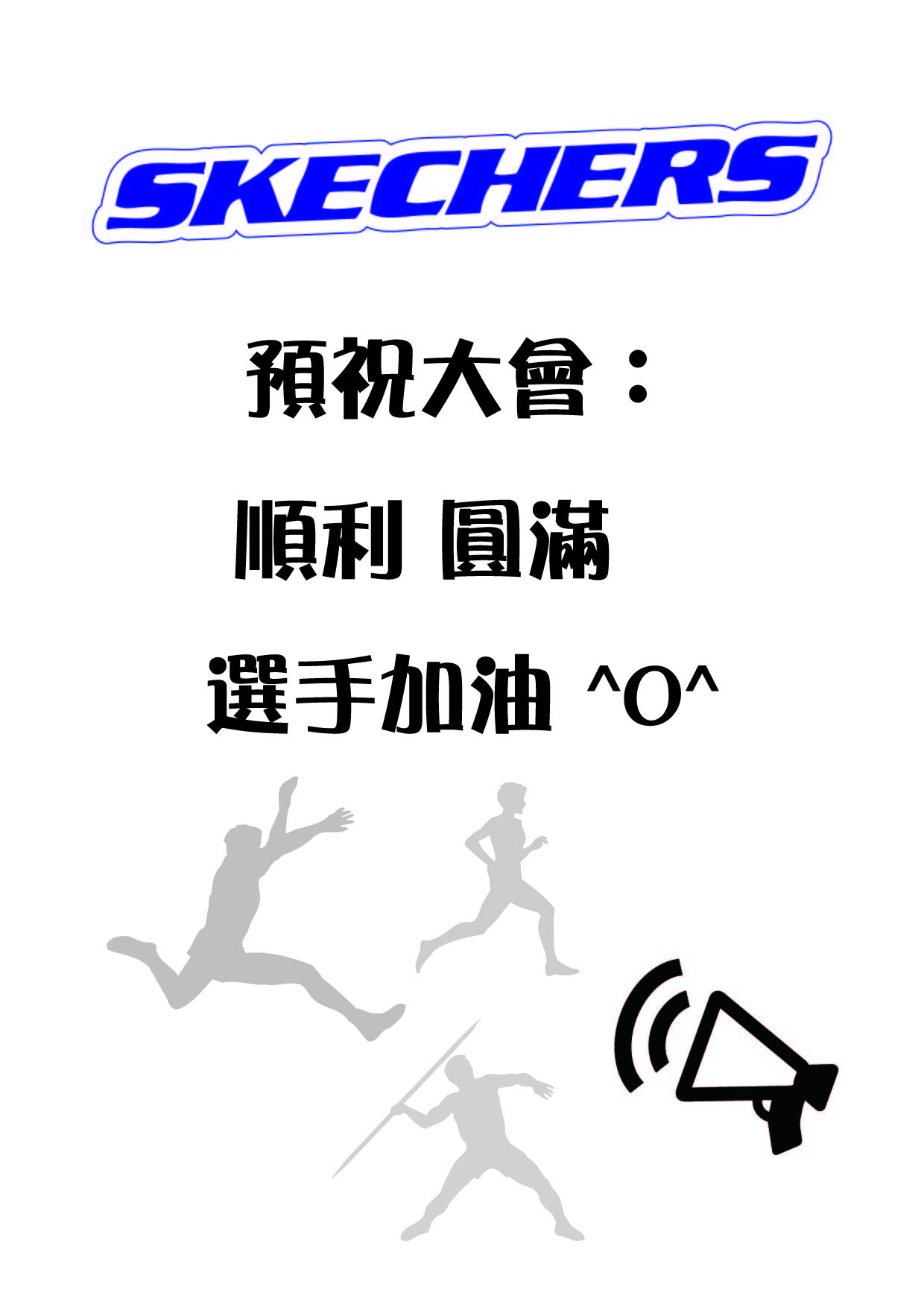 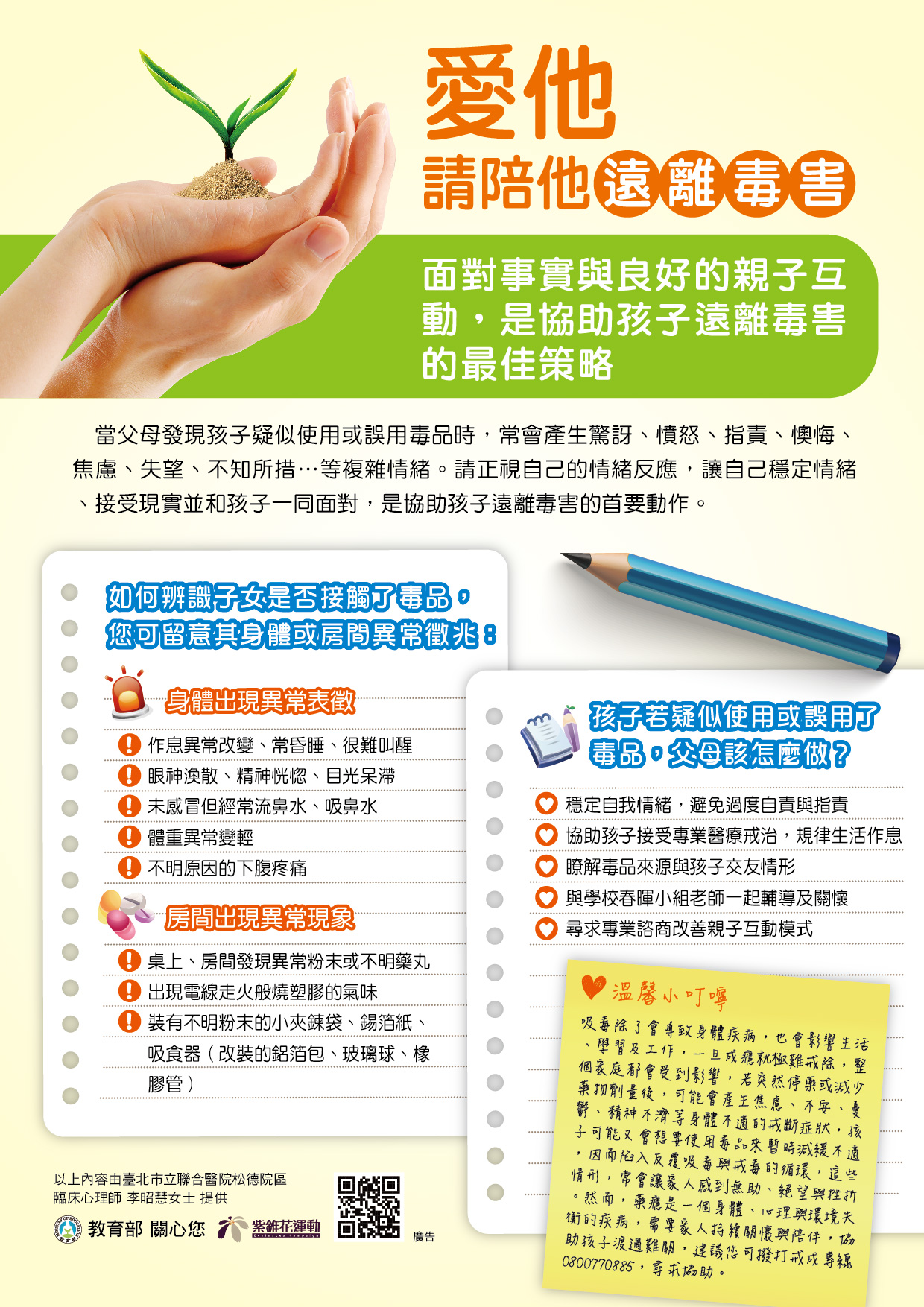 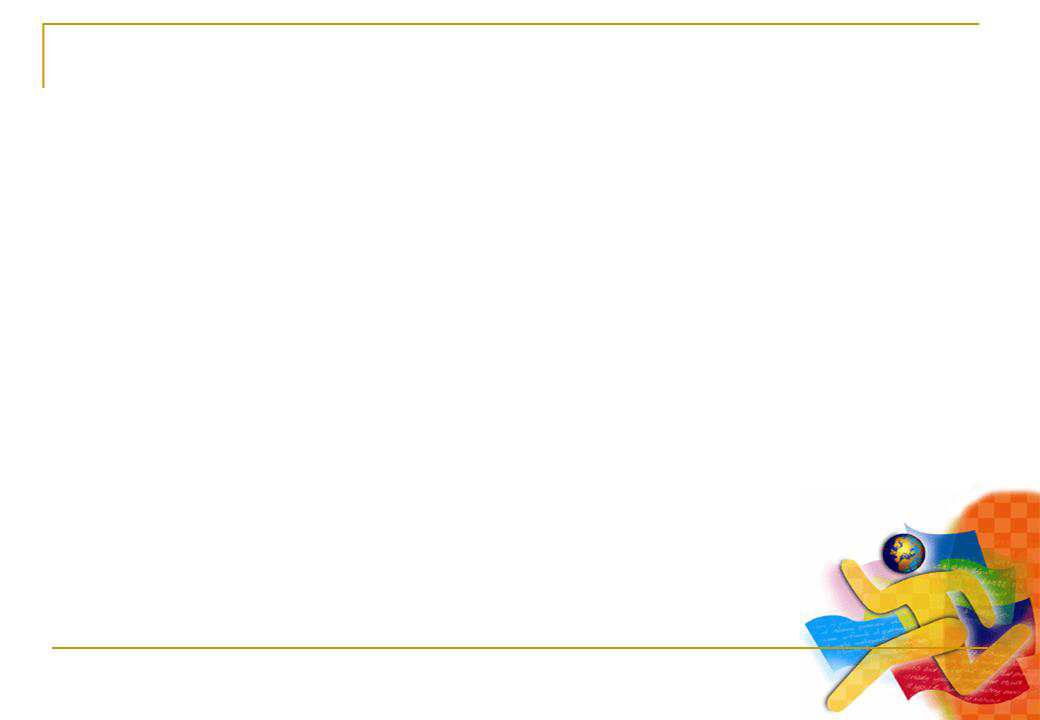 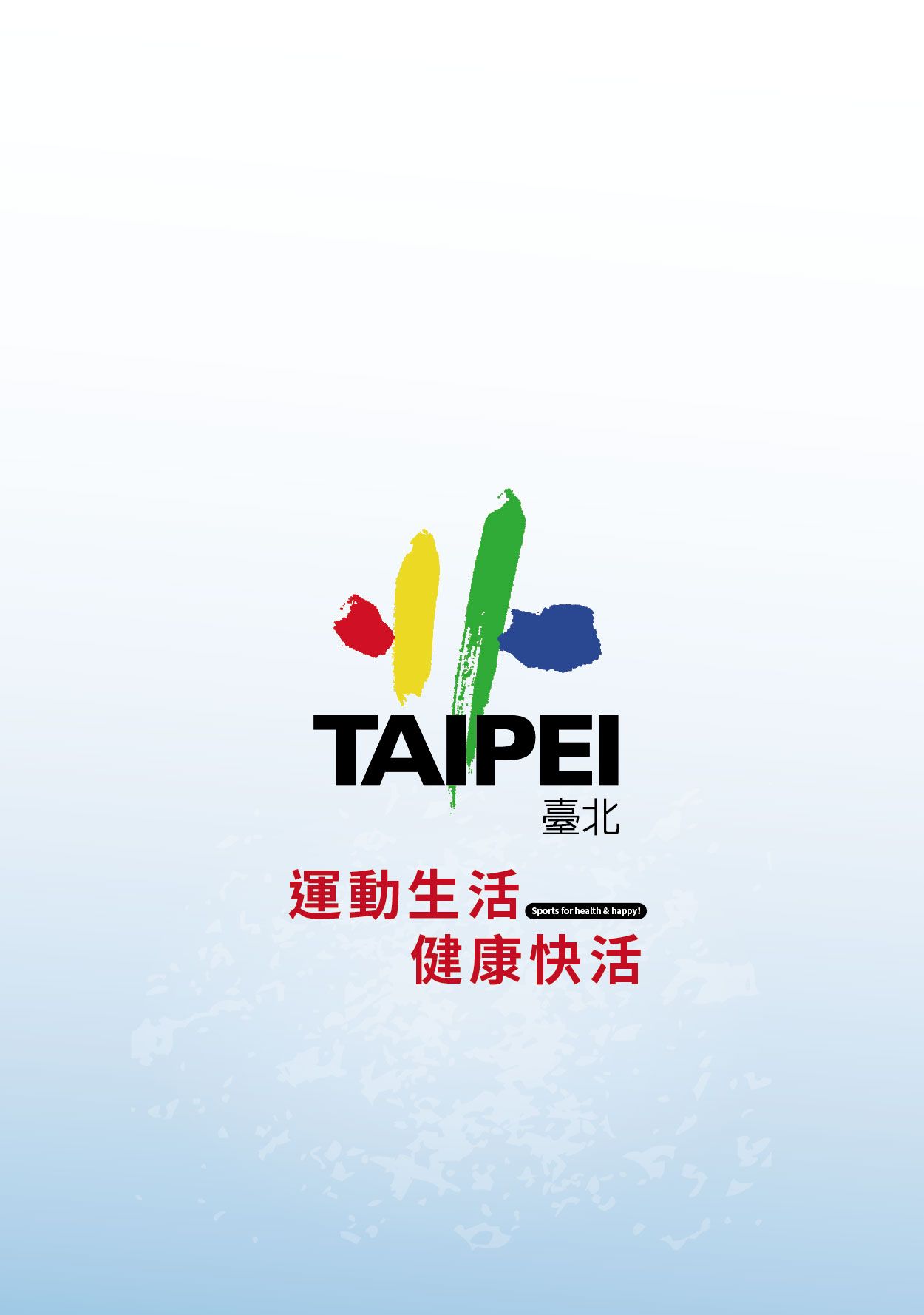 組別出  生  年  月  日組別出  生  年  月  日24-歲組82年05月06日-89年05月05日止24-歲組82年05月06日-89年05月05日止25歲組77年05月06日-82年05月05日止25歲組77年05月06日-82年05月05日止30歲組72年05月06日-77年05月05日止30歲組72年05月06日-77年05月05日止35歲組67年05月06日-72年05月05日止35歲組67年05月06日-72年05月05日止40歲組62年05月06日-67年05月05日止40歲組62年05月06日-67年05月05日止45歲組57年05月06日-62年05月05日止45歲組57年05月06日-62年05月05日止50歲組52年05月06日-57年05月05日止50歲組52年05月06日-57年05月05日止55歲組47年05月06日-52年05月05日止55歲組47年05月06日-52年05月05日止60歲組42年05月06日-47年05月05日止60歲組42年05月06日-47年05月05日止65歲組37年05月06日-42年05月05日止65歲組37年05月06日-42年05月05日止70歲組32年05月06日-37年05月05日止70歲組32年05月06日-37年05月05日止75歲組27年05月06日-32年05月05日止75歲組27年05月06日-32年05月05日止80歲組22年05月06日-27年05月05日止80歲組22年05月06日-27年05月05日止85歲組17年05月06日-22年05月05日止85歲組17年05月06日-22年05月05日止90歲組12年05月06日-17年05月05日止90歲組12年05月06日-17年05月05日止95歲組07年05月06日-12年05月05日止95歲組07年05月06日-12年05月05日止100歲組民國7年05月06以前者100歲組民國7年05月06以前者備註與日本同步試辦前三組，為預備會員組(亞洲、世界規定皆為35歲組開始)備註與日本同步試辦前三組，為預備會員組(亞洲、世界規定皆為35歲組開始)徑        賽田        賽男子組100M、200M、400M、800M、1500M、5000M、10000M、4X100M接力、4X400M接力、80MH(70歲至80歲組)、100MH(50歲至65歲組)、110MH(25歲至45歲組)、300MH(60歲至80歲組)、400MH(25歲至55歲組) 3000M障礙(35歲組至55歲組)、2000M障礙(60歲以上)5000M競走跳高、跳遠、三級跳遠、撐竿跳高、鉛球、鐵餅、鏈球、標槍女子組100M、200M、400M、800M、1500M、5000M、10000M、4X100接力、4X400M接力、80MH(40歲至70歲組)、100MH(25歲至35歲組)、300MH(50歲至70歲組)、400MH(25歲至45歲組)2000M障礙5000M競走跳高、跳遠、三級跳遠、撐竿跳高、鉛球、鐵餅、鏈球、標槍距離欄高起點至第一欄距離欄間距最後欄至終點距離欄架數女子組18歲至35歲組100M0.840M13.00M8.5M10.5M10女子組40歲至45歲組80M0.762M12.00M8.0M12.00M8女子組50歲至55歲組80M0.762M12.00M7.0M19.00M8女子組60歲組以上80M0.686M12.00M7.0M19.00M8女子組18歲至45歲組400M0.762M45.00M35.00M40.00M10女子組50歲至55歲組300M0.762M50.00M35.00M40.00M7女子組60歲至65歲組300M0.686M50.00M35.00M40.00M7女子組70歲組以上200M0.686M20.00M35.00M40.00M5女子組18歲組以上2000M障礙賽跑0.762M18 barriers &5 water jumps18 barriers &5 water jumpsper IAAF specificationsper IAAF specifications男子組18歲至45歲組110M0.991M13.72M9.14M14.02M10男子組50歲至55歲組100M0.914M13.00M8.50M10.50M10男子組60歲至65歲組100M0.840M12.00M8.00M16.00M10男子組70歲至75歲組80M0.762M12.00M7.00M19.00M8男子組80歲組以上80M0.686M12.00M7.00M19.00M8男子組18歲至45歲組400M0.914M45.00M35.00M40.00M10男子組50歲至55歲組400M0.840M45.00M35.00M40.00M10男子組60歲至75歲組300M0.762M50.00M35.00M40.00M7男子組80歲組以上200M0.686M20.00M35.00M40.00M5男子組18歲組至55歲組3000M障礙賽跑0.914M28 barriers &7 water jumps28 barriers &7 water jumpsPer IAAF specificationsPer IAAF specifications男子組60歲組以上2000M障礙賽跑0.762M18 barriers &5 water jumps18 barriers &5 water jumpsper IAAF specificationsper IAAF specifications標槍鐵餅鉛球鏈球女子組25歲至45歲組600公克1公斤4公斤4公斤女子組50歲組55歲組500公克1公斤3公斤3公斤女子組60歲組75歲組500公克1公斤3公斤3公斤女子組80歲以上400公克0.75公斤2公斤2公斤男子組25歲至45歲組800公克2公斤7.26公斤7.26公斤男子組50歲至55歲組700公克1.5公斤6公斤6公斤男子組60歲至65歲組600公克1公斤5公斤5公斤男子組70歲至75歲組500公克1公斤4公斤4公斤男子組80歲組以上400公克1公斤3公斤3公斤選手資格註冊費第一項每增一項接力(隊)會員免收400200800非會員300400200800國外選手3006003001200編號姓 名通    訊    處LINE ID手    機1陳胡益宜蘭市和睦路2之46號09339891290933-9891292莊培群基隆市安一路100巷90-1號2樓0911-9383263高澄三基隆市中正區信五路20巷10號（台北市）09198680390919-8680394呂東萬新北市汐止區大同路一段247號0937-4259785吳漢城桃園縣龍潭鄉中興路63巷32弄54號09096100360909-6100366林文玲新竹市東區大學路1001號交大課外活動組(交通大學活動中心三樓)mediterranean-sun03-5712121分機509047郁美雲新竹市東區建功一路29號09311727370931-1727378李仙在新竹縣新豐鄉中崙村285-28號5F0975-3766169巫昌火苗栗縣頭份鎮中華路70巷10號0952-78527510陳冠銘苗栗縣竹南鎮崁頂街116巷7弄8號qbreaking0952-11949711阮耀昌台中市南區建國南路一段86號0931-62940012蔡貴香台中市清水區中央路107之30號09335187700933-51877013陳權寶南投縣埔里鎮同聲里2鄰同聲路6號09396043770939-60437714洪正義彰化市福山里彰南路一段141巷10號09113730080911-37300815張文菁彰化縣員林市明德街43號09119829070911-98290716廖杉林雲林縣崙背鄉大同路101號09325906630932-59066317王慶宗嘉義市北社尾路198巷8號0931-33700518陳信峯嘉義縣民雄鄉秀林村正大路三段2031號0926-88061619凃添貴台南市永康區忠勇街63巷22號09328280870932-82808720張耀仁高雄市楠梓區加昌路180號（後勁國中）09311727370928-76200621李美瑤高雄市苓雅區四維二路51號3樓	09290202490929-02024922曾財華屏東市香揚巷390弄9號0958-66805123嚴連財台東縣長濱鄉長濱村長光路180號0916-92510024鄭進三台東市中華路一段719巷51號 東海國中09397112260939-71122625徐石獅花蓮縣新城鄉嘉里三街250號0918-75710026葛三郎花蓮縣吉安鄉南埔八街105-1號09125245630912-52456327李榮華澎湖縣馬公市五福路61巷6弄7號06-92647150919-760946A110MH起點I跳高High jumpB100M、100MH起點J鐵餅、鏈球 Discus  HammerC80MH起點K跳遠、三級跳遠Long jump  Triple jumpD各項徑賽終點FinishL標槍JavelinE1500M、3000MR起點M檢錄處Call roomF200M、5000M起點N獎典組AwardsG撐竿跳高Pole vaultO會議室Conference roomH鉛球Shot put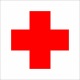 醫護站Medical station序組別人數單位獎典組4人海山紀錄組(電腦)6人明湖檢錄組(送出賽單、帶選手)9人明湖終點(送單)1人明湖競賽組(送單)1人明湖發令、起跑架10人明湖跳部10人海山擲部14+3人明湖+海山欄架(含障礙)10人海山佈線2人明湖顯示器4台(跳高、跳遠、鐵餅、標槍)2018 第 15 屆全國常青田徑國際錦標賽 賽程表2018 第 15 屆全國常青田徑國際錦標賽 賽程表2018 第 15 屆全國常青田徑國際錦標賽 賽程表2018 第 15 屆全國常青田徑國際錦標賽 賽程表2018 第 15 屆全國常青田徑國際錦標賽 賽程表2018 第 15 屆全國常青田徑國際錦標賽 賽程表2018 第 15 屆全國常青田徑國際錦標賽 賽程表5月5日  （星期六）  07：00 開始點名5月5日  （星期六）  07：00 開始點名5月5日  （星期六）  07：00 開始點名5月5日  （星期六）  07：00 開始點名5月5日  （星期六）  07：00 開始點名5月5日  （星期六）  07：00 開始點名5月5日  （星期六）  07：00 開始點名項次比賽時間組別分級項目賽程別選手人數1 07:30女子30歲5000M決賽共1人,擇優1人2 07:30女子35歲5000M決賽共3人,擇優3人3 07:30女子40歲5000M決賽共1人,擇優1人4 07:30女子55歲5000M決賽共4人,擇優4人5 07:30女子65歲5000M決賽共1人,擇優1人6 07:30女子70歲5000M決賽共1人,擇優1人7 07:30男子60歲5000M決賽共7人,擇優7人8 07:30男子65歲5000M決賽共4人,擇優4人9 07:30男子70歲5000M決賽共5人,擇優5人10 07:30男子75歲5000M決賽共4人,擇優4人11 07:30男子80歲5000M決賽共1人,擇優1人12 07:30男子85歲5000M決賽共1人,擇優1人13 07:30男子M24歲鉛球(7.26KG)決賽共1人,取1人14 07:30男子25歲鉛球(7.26KG)決賽共1人,取1人15 07:30男子30歲鉛球(7.26KG)決賽共4人,取4人16 07:30男子35歲鉛球(7.26KG)決賽共3人,取3人17 07:30女子55歲標槍(500G)決賽共7人,取7人18 07:30女子50歲標槍(500G)決賽共6人,取6人19 07:30男子75歲鐵餅(1KG)決賽共6人,取6人20 07:30男子80歲鐵餅(1KG)決賽共2人,取2人21 07:30男子85歲鐵餅(1KG)決賽共2人,取2人22 07:30男子90歲鐵餅(1KG)決賽共2人,取2人23 08:00男子80歲跳遠決賽共1人,取1人24 08:00男子85歲跳遠決賽共1人,取1人25 08:00男子90歲跳遠決賽共1人,取1人26 08:00女子30歲跳高決賽共2人,取2人27 08:00女子35歲跳高決賽共2人,取2人28 08:00女子40歲跳高決賽共2人,取2人29 08:00女子45歲跳高決賽共1人,取1人30 08:00女子50歲跳高決賽共2人,取2人31 08:00女子55歲跳高決賽共3人,取3人32 08:10男子40歲鉛球(7.26KG)決賽共11人,取8人33 08:10男子45歲鉛球(7.26KG)決賽共13人,取8人34 08:20女子60歲標槍(400G)決賽共6人,取6人35 08:20女子65歲標槍(400G)決賽共1人,取1人36 08:20女子70歲標槍(400G)決賽共4人,取4人37 08:20女子75歲標槍(400G)決賽共2人,取2人38 08:30男子55歲跳遠決賽共8人,取8人39 08:30男子60歲跳遠決賽共4人,取4人40 08:30男子65歲跳遠決賽共7人,取7人41 08:30男子60歲鐵餅(1KG)決賽共9人,取8人42 08:30男子65歲鐵餅(1KG)決賽共9人,取8人43 08:30男子70歲鐵餅(1KG)決賽共7人,取7人44 08:50男子M24歲5000M決賽共2人,擇優2人45 08:50男子30歲5000M決賽共1人,擇優1人46 08:50男子35歲5000M決賽共3人,擇優3人47 08:50男子40歲5000M決賽共6人,擇優6人48 08:50男子45歲5000M決賽共4人,擇優4人49 08:50男子50歲5000M決賽共4人,擇優4人50 08:50男子55歲5000M決賽共12人,擇優8人51 09:10女子25歲標槍(600G)決賽共1人,取1人52 09:10女子30歲標槍(600G)決賽共2人,取2人53 09:10女子35歲標槍(600G)決賽共7人,取7人54 09:10女子40歲標槍(600G)決賽共6人,取6人55 09:10女子45歲標槍(600G)決賽共4人,取4人56 09:20男子M24歲100M決賽共8人,擇優8人57 09:20男子70歲跳遠決賽共5人,取5人58 09:20男子75歲跳遠決賽共4人,取4人59 09:26男子25歲100M計時決賽共13人,分2組,擇優8人60 09:29男子30歲100M計時決賽共13人,分2組,擇優8人61 09:30男子M24歲跳高決賽共1人,取1人62 09:30男子25歲跳高決賽共1人,取1人63 09:30男子30歲跳高決賽共3人,取3人64 09:30男子35歲跳高決賽共3人,取3人65 09:30男子40歲跳高決賽共3人,取3人66 09:30男子45歲跳高決賽共4人,取4人67 09:30男子50歲跳高決賽共5人,取5人68 09:32男子35歲100M決賽共8人,擇優8人69 09:35男子40歲100M計時決賽共21人,分3組,擇優8人70 09:41男子45歲100M計時決賽共16人,分2組,擇優8人71 09:47男子50歲100M計時決賽共18人,分3組,擇優8人72 09:53男子55歲100M計時決賽共19人,分3組,擇優8人73 09:59男子60歲100M決賽共8人,擇優8人74 10:02男子65歲100M決賽共7人,擇優7人75 10:05男子70歲100M決賽共8人,擇優8人76 10:08男子75歲100M決賽共5人,擇優5人77 10:10男子60歲鉛球(5KG)決賽共5人,取5人78 10:10男子65歲鉛球(5KG)決賽共8人,取8人79 10:10男子50歲標槍(700G)決賽共9人,取8人80 10:10男子55歲標槍(700G)決賽共11人,取8人81 10:11男子80歲100M決賽共3人,擇優3人82 10:14男子85歲100M決賽共5人,擇優5人83 10:14男子90歲100M決賽共2人,擇優2人84 10:17女子25歲100M決賽共2人,擇優2人85 10:20女子30歲100M決賽共6人,擇優6人86 10:22女子35歲100M計時決賽共10人,分2組,擇優8人87 10:26女子40歲100M決賽共7人,擇優7人88 10:28女子45歲100M決賽共7人,擇優7人89 10:30女子50歲100M決賽共3人,擇優3人90 10:32女子55歲100M決賽共6人,擇優6人91 10:34女子70歲100M決賽共1人,擇優1人92 10:34女子75歲100M決賽共2人,擇優2人93 10:34女子80歲100M決賽共3人,擇優3人94 10:34女子90歲100M決賽共1人,擇優1人95 10:40男子30歲跳遠決賽共4人,取4人96 10:40男子35歲跳遠決賽共3人,取3人97 10:50女子40歲80MH(0.762M)決賽共1人,擇優1人98 10:50女子45歲80MH(0.762M)決賽共4人,擇優4人99 10:53女子50歲80MH(0.762M)決賽共1人,擇優1人100 10:53女子55歲80MH(0.762M)決賽共2人,擇優2人101 10:56女子35歲100MH(0.840M)決賽共2人,擇優2人102 10:59男子60歲100MH(0.840M)決賽共5人,擇優5人103 11:00男子70歲鉛球(4KG)決賽共7人,取7人104 11:00男子75歲鉛球(4KG)決賽共5人,取5人105 11:00男子25歲標槍(800G)決賽共3人,取3人106 11:00男子30歲標槍(800G)決賽共4人,取4人107 11:00男子35歲標槍(800G)決賽共4人,取4人108 11:02男子65歲100MH(0.840M)決賽共4人,擇優4人109 11:05男子50歲100MH(0.914M)決賽共9人,擇優8人110 11:05男子55歲100MH(0.914M)決賽共4人,擇優4人111 11:10男子25歲110MH(0.991M)決賽共2人,擇優2人112 11:10男子30歲110MH(0.991M)決賽共3人,擇優3人113 11:10男子35歲110MH(0.991M)決賽共3人,擇優3人114 11:15男子40歲110MH(0.991M)決賽共3人,擇優3人115 11:15男子45歲110MH(0.991M)決賽共1人,擇優1人116 11:40男子40歲標槍(800G)決賽共12人,取8人117 11:40男子45歲標槍(800G)決賽共12人,取8人11：30 開幕典禮  11：30 開幕典禮  11：30 開幕典禮  11：30 開幕典禮  11：30 開幕典禮  11：30 開幕典禮  11：30 開幕典禮  ***11：20前，請所有隊職員、選手，受獎人員等，請於司令台二側就座。***11：20前，請所有隊職員、選手，受獎人員等，請於司令台二側就座。***11：20前，請所有隊職員、選手，受獎人員等，請於司令台二側就座。***11：20前，請所有隊職員、選手，受獎人員等，請於司令台二側就座。***11：20前，請所有隊職員、選手，受獎人員等，請於司令台二側就座。***11：20前，請所有隊職員、選手，受獎人員等，請於司令台二側就座。***11：20前，請所有隊職員、選手，受獎人員等，請於司令台二側就座。***受獎人員：85歲以上常青選手、國外參賽隊伍代表、***受獎人員：85歲以上常青選手、國外參賽隊伍代表、***受獎人員：85歲以上常青選手、國外參賽隊伍代表、***受獎人員：85歲以上常青選手、國外參賽隊伍代表、***受獎人員：85歲以上常青選手、國外參賽隊伍代表、***受獎人員：85歲以上常青選手、國外參賽隊伍代表、***受獎人員：85歲以上常青選手、國外參賽隊伍代表、協辦單位、贊助單位。協辦單位、贊助單位。協辦單位、贊助單位。協辦單位、贊助單位。協辦單位、贊助單位。協辦單位、贊助單位。協辦單位、贊助單位。5月5日   12：00  休息用餐時間  12：30 請選手就檢錄處點名  5月5日   12：00  休息用餐時間  12：30 請選手就檢錄處點名  5月5日   12：00  休息用餐時間  12：30 請選手就檢錄處點名  5月5日   12：00  休息用餐時間  12：30 請選手就檢錄處點名  5月5日   12：00  休息用餐時間  12：30 請選手就檢錄處點名  5月5日   12：00  休息用餐時間  12：30 請選手就檢錄處點名  5月5日   12：00  休息用餐時間  12：30 請選手就檢錄處點名  118 13:00男子M24歲鐵餅(2KG)決賽共1人,取1人119 13:00男子25歲鐵餅(2KG)決賽共1人,取1人120 13:00男子30歲鐵餅(2KG)決賽共5人,取5人121 13:00男子35歲鐵餅(2KG)決賽共6人,取6人122 13:30男子M24歲400M決賽共2人,擇優2人123 13:30男子25歲400M決賽共4人,擇優4人124 13:30男子40歲跳遠決賽共9人,取8人125 13:30女子25歲撐竿跳高決賽共1人,取1人126 13:30男子M24歲撐竿跳高決賽共1人,取1人127 13:30男子25歲撐竿跳高決賽共2人,取2人128 13:30男子30歲撐竿跳高決賽共1人,取1人129 13:30男子40歲撐竿跳高決賽共4人,取4人130 13:30男子45歲撐竿跳高決賽共2人,取2人131 13:30男子50歲撐竿跳高決賽共2人,取2人132 13:30男子55歲撐竿跳高決賽共3人,取3人133 13:30男子60歲撐竿跳高決賽共3人,取3人134 13:30男子65歲撐竿跳高決賽共3人,取3人135 13:30男子70歲撐竿跳高決賽共1人,取1人136 13:30男子80歲撐竿跳高決賽共1人,取1人137 13:33男子30歲400M決賽共4人,擇優4人138 13:36男子35歲400M決賽共4人,擇優4人139 13:39男子40歲400M計時決賽共11人,分2組,擇優8人140 13:42男子45歲400M計時決賽共12人,分2組,擇優8人141 13:48男子50歲400M決賽共3人,擇優3人142 13:50男子55歲400M計時決賽共9人,分2組,擇優8人143 13:50男子40歲鐵餅(2KG)決賽共14人,取8人144 13:50男子45歲鐵餅(2KG)決賽共12人,取8人145 13:54男子60歲400M決賽共4人,擇優4人146 13:57男子65歲400M決賽共7人,擇優7人147 14:00男子70歲400M決賽共4人,擇優4人148 14:00男子75歲400M決賽共3人,擇優3人149 14:00男子45歲跳遠決賽共13人,取8人150 14:00男子80歲鉛球(3KG)決賽共2人,取2人151 14:00男子85歲鉛球(3KG)決賽共1人,取1人152 14:00男子90歲鉛球(3KG)決賽共1人,取1人153 14:03女子M24歲400M決賽共1人,擇優1人154 14:03女子25歲400M決賽共1人,擇優1人155 14:03女子30歲400M決賽共3人,擇優3人156 14:06女子35歲400M決賽共5人,擇優5人157 14:09女子40歲400M決賽共4人,擇優4人158 14:09女子45歲400M決賽共3人,擇優3人159 14:12女子50歲400M決賽共3人,擇優3人160 14:12女子55歲400M決賽共3人,擇優3人161 14:15女子60歲400M決賽共1人,擇優1人162 14:15女子75歲400M決賽共1人,擇優1人163 14:15女子80歲400M決賽共1人,擇優1人164 14:18男子80歲400M決賽共4人,擇優4人165 14:18男子85歲400M決賽共1人,擇優1人166 14:18男子90歲400M決賽共2人,擇優2人167 14:30男子50歲跳遠決賽共9人,取8人168 14:40女子25歲1500M決賽共1人,擇優1人169 14:40女子30歲1500M決賽共1人,擇優1人170 14:40女子35歲1500M決賽共2人,擇優2人171 14:40女子40歲1500M決賽共1人,擇優1人172 14:40女子45歲1500M決賽共2人,擇優2人173 14:40女子55歲1500M決賽共1人,擇優1人174 14:40女子60歲1500M決賽共1人,擇優1人175 14:40女子65歲1500M決賽共2人,擇優2人176 14:40女子70歲1500M決賽共1人,擇優1人177 14:50男子M24歲1500M決賽共2人,擇優2人178 14:50男子25歲1500M決賽共1人,擇優1人179 14:50男子30歲1500M決賽共3人,擇優3人180 14:50男子35歲1500M決賽共4人,擇優4人181 14:50男子40歲1500M決賽共3人,擇優3人182 15:00男子45歲1500M決賽共10人,擇優8人183 15:00男子50歲1500M決賽共4人,擇優4人184 15:00男子55歲1500M決賽共5人,擇優5人185 15:00男子60歲1500M決賽共6人,擇優6人186 15:00女子30歲跳遠決賽共4人,取4人187 15:00女子35歲跳遠決賽共4人,取4人188 15:00女子40歲跳遠決賽共3人,取3人189 15:00女子45歲跳遠決賽共4人,取4人190 15:10男子65歲1500M決賽共5人,擇優5人191 15:10男子70歲1500M決賽共6人,擇優6人192 15:10男子75歲1500M決賽共4人,擇優4人193 15:10男子80歲1500M決賽共2人,擇優2人194 15:10男子85歲1500M決賽共1人,擇優1人195 15:10男子90歲1500M決賽共1人,擇優1人196 15:10男子50歲鐵餅(1.5KG)決賽共11人,取8人197 15:10男子55歲鐵餅(1.5KG)決賽共8人,取8人198 15:30女子25歲400公尺接力決賽共1隊,取1隊199 15:30女子30歲400公尺接力決賽共1隊,取1隊200 15:30女子35歲400公尺接力決賽共1隊,取1隊201 15:30女子40歲400公尺接力決賽共3隊,取3隊202 15:30女子50歲跳遠決賽共3人,取3人203 15:30女子55歲跳遠決賽共6人,取6人204 15:30女子65歲跳遠決賽共1人,取1人205 15:30女子80歲跳遠決賽共2人,取2人206 15:35女子45歲400公尺接力決賽共1隊,取1隊207 15:35女子50歲400公尺接力決賽共1隊,取1隊208 15:35女子55歲400公尺接力決賽共1隊,取1隊209 15:45男子M24歲400公尺接力決賽共1隊,取1隊210 15:45男子25歲400公尺接力決賽共2隊,取2隊211 15:45男子30歲400公尺接力決賽共2隊,取2隊212 15:50男子35歲400公尺接力決賽共2隊,取2隊213 15:50男子40歲400公尺接力決賽共2隊,取2隊214 15:50男子45歲400公尺接力決賽共1隊,取1隊215 15:55男子50歲400公尺接力決賽共2隊,取2隊216 15:55男子55歲400公尺接力決賽共1隊,取1隊217 15:55男子60歲400公尺接力決賽共1隊,取1隊218 15:55男子65歲400公尺接力決賽共1隊,取1隊219 15:55男子75歲400公尺接力決賽共1隊,取1隊220 16:00男子80歲標槍(400G)決賽共3人,取3人221 16:00男子85歲標槍(400G)決賽共3人,取3人222 16:00男子90歲標槍(400G)決賽共2人,取2人223 16:00女子30歲5000M競走決賽共1人,擇優1人224 16:00女子35歲5000M競走決賽共1人,擇優1人225 16:00女子40歲5000M競走決賽共1人,擇優1人226 16:00女子65歲5000M競走決賽共1人,擇優1人227 16:00女子70歲5000M競走決賽共3人,擇優3人228 16:00女子75歲5000M競走決賽共1人,擇優1人229 16:00男子30歲5000M競走決賽共1人,擇優1人230 16:00男子45歲5000M競走決賽共4人,擇優4人231 16:00男子50歲5000M競走決賽共1人,擇優1人232 16:00男子60歲5000M競走決賽共4人,擇優4人233 16:00男子70歲5000M競走決賽共5人,擇優5人234 16:00男子75歲5000M競走決賽共1人,擇優1人235 16:00男子80歲5000M競走決賽共1人,擇優1人236 16:00男子85歲5000M競走決賽共1人,擇優1人237 16:30男子55歲鏈球(6KG)決賽共5人,取5人5月6日  （星期日）  07：00 開始點名5月6日  （星期日）  07：00 開始點名5月6日  （星期日）  07：00 開始點名5月6日  （星期日）  07：00 開始點名5月6日  （星期日）  07：00 開始點名5月6日  （星期日）  07：00 開始點名5月6日  （星期日）  07：00 開始點名238 07:30女子30歲10000M決賽共1人,擇優1人239 07:30女子35歲10000M決賽共2人,擇優2人240 07:30女子40歲10000M決賽共1人,擇優1人241 07:30女子45歲10000M決賽共1人,擇優1人242 07:30女子55歲10000M決賽共1人,擇優1人243 07:30女子65歲10000M決賽共1人,擇優1人244 07:30女子70歲10000M決賽共1人,擇優1人245 07:30男子55歲10000M決賽共7人,擇優7人246 07:30男子65歲10000M決賽共2人,擇優2人247 07:30男子70歲10000M決賽共4人,擇優4人248 07:30男子75歲10000M決賽共1人,擇優1人249 07:30男子80歲10000M決賽共1人,擇優1人250 07:30女子25歲鐵餅(1KG)決賽共1人,取1人251 07:30女子30歲鐵餅(1KG)決賽共3人,取3人252 07:30女子35歲鐵餅(1KG)決賽共6人,取6人253 07:30女子40歲鐵餅(1KG)決賽共4人,取4人254 07:50男子75歲跳高決賽共2人,取2人255 07:50男子85歲跳高決賽共1人,取1人256 07:50男子90歲跳高決賽共1人,取1人257 08:00男子35歲三級跳遠決賽共3人,取3人258 08:00男子40歲三級跳遠決賽共4人,取4人259 08:00女子35歲鉛球(4KG)決賽共6人,取6人260 08:00女子40歲鉛球(4KG)決賽共6人,取6人261 08:00女子45歲鉛球(4KG)決賽共5人,取5人262 08:00男子25歲三級跳遠決賽共1人,取1人263 08:00男子30歲三級跳遠決賽共3人,取3人264 08:10男子70歲標槍(500G)決賽共7人,取7人265 08:10男子75歲標槍(500G)決賽共5人,取5人266 08:10女子45歲鐵餅(1KG)決賽共4人,取4人267 08:10女子50歲鐵餅(1KG)決賽共8人,取8人268 08:20男子55歲跳高決賽共5人,取5人269 08:20男子60歲跳高決賽共5人,取5人270 08:20男子65歲跳高決賽共4人,取4人271 08:20男子70歲跳高決賽共2人,取2人272 08:40男子M24歲10000M決賽共1人,擇優1人273 08:40男子25歲10000M決賽共1人,擇優1人274 08:40男子30歲10000M決賽共1人,擇優1人275 08:40男子35歲10000M決賽共5人,擇優5人276 08:40男子40歲10000M決賽共1人,擇優1人277 08:40男子50歲10000M決賽共3人,擇優3人278 08:40男子45歲三級跳遠決賽共8人,取8人279 08:45女子55歲鐵餅(1KG)決賽共7人,取7人280 08:45女子60歲鐵餅(1KG)決賽共6人,取6人281 09:00男子50歲鉛球(6KG)決賽共13人,取8人282 09:00男子55歲鉛球(6KG)決賽共14人,取8人283 09:00男子60歲標槍(600G)決賽共8人,取8人284 09:00男子65歲標槍(600G)決賽共7人,取7人285 09:10男子50歲三級跳遠決賽共8人,取8人286 09:10男子55歲三級跳遠決賽共6人,取6人287 09:10男子60歲三級跳遠決賽共2人,取2人288 09:10男子65歲三級跳遠決賽共5人,取5人289 09:20女子65歲鐵餅(1KG)決賽共3人,取3人290 09:20女子70歲鐵餅(1KG)決賽共4人,取4人291 09:20女子75歲鐵餅(1KG)決賽共3人,取3人29109:20女子80歲鐵餅(0.75KG)決賽共1人,取1人292 09:30男子50歲400MH(0.840M)決賽共6人,擇優6人293 09:30男子55歲400MH(0.840M)決賽共1人,擇優1人294 09:35男子30歲400MH(0.914M)決賽共4人,擇優4人295 09:35男子35歲400MH(0.914M)決賽共2人,擇優2人296 09:40男子40歲400MH(0.914M)決賽共4人,擇優4人297 09:40男子45歲400MH(0.914M)決賽共2人,擇優2人298 09:50女子45歲400MH(0.762M)決賽共1人,擇優1人299 09:50男子80歲鏈球(3KG)決賽共3人,取3人300 09:50男子85歲鏈球(3KG)決賽共2人,取2人301 09:50男子90歲鏈球(3KG)決賽共2人,取2人302 09:55女子50歲300MH(0.762M)決賽共1人,擇優1人303 09:55女子55歲300MH(0.762M)決賽共1人,擇優1人304 10:00男子60歲300MH(0.762M)決賽共4人,擇優4人305 10:00男子65歲300MH(0.762M)決賽共2人,擇優2人306 10:00男子70歲三級跳遠決賽共4人,取4人307 10:00男子75歲三級跳遠決賽共3人,取3人308 10:00男子80歲三級跳遠決賽共1人,取1人309 10:05女子70歲200MH(0.686M)決賽共1人,擇優1人310 10:15女子25歲200M決賽共1人,擇優1人311 10:15女子30歲200M決賽共3人,擇優3人312 10:15男子70歲鏈球(4KG)決賽共6人,取6人313 10:15男子75歲鏈球(4KG)決賽共3人,取3人314 10:18女子35歲200M計時決賽共9人,分2組,擇優8人315 10:20女子60歲鉛球(3KG)決賽共5人,取5人316 10:20女子65歲鉛球(3KG)決賽共1人,取1人317 10:20女子70歲鉛球(3KG)決賽共4人,取4人318 10:20女子75歲鉛球(3KG)決賽共2人,取2人319 10:21女子40歲200M決賽共7人,擇優7人320 10:24女子45歲200M決賽共5人,擇優5人321 10:27女子50歲200M決賽共2人,擇優2人322 10:27女子55歲200M決賽共3人,擇優3人323 10:30女子60歲200M決賽共1人,擇優1人324 10:30女子70歲200M決賽共1人,擇優1人325 10:30女子75歲200M決賽共2人,擇優2人326 10:30女子80歲200M決賽共2人,擇優2人327 10:30女子90歲200M決賽共1人,擇優1人328 10:33男子M24歲200M決賽共4人,擇優4人329 10:33男子25歲200M決賽共3人,擇優3人330 10:35男子30歲200M決賽共7人,擇優7人331 10:37男子35歲200M決賽共6人,擇優6人332 10:40男子40歲200M計時決賽共17人,分3組,擇優8人333 10:40女子40歲三級跳遠決賽共3人,取3人334 10:40女子80歲三級跳遠決賽共2人,取2人335 10:40男子85歲三級跳遠決賽共1人,取1人336 10:40男子90歲三級跳遠決賽共1人,取1人337 10:45男子60歲鏈球(5KG)決賽共5人,取5人338 10:45男子65歲鏈球(5KG)決賽共2人,取2人339 10:46男子45歲200M計時決賽共14人,分2組,擇優8人340 10:50男子50歲200M計時決賽共15人,分2組,擇優8人341 10:55男子55歲200M計時決賽共17人,分3組,擇優8人342 11:00女子50歲鉛球(3KG)決賽共7人,取7人343 11:00女子55歲鉛球(3KG)決賽共7人,取7人344 11:01男子60歲200M決賽共8人,擇優8人345 11:04男子65歲200M計時決賽共9人,分2組,擇優8人346 11:05男子50歲鏈球(6KG)決賽共5人,取5人347 11:10男子70歲200M決賽共8人,擇優8人348 11:13男子75歲200M決賽共1人,擇優1人349 11:13男子80歲200M決賽共4人,擇優4人350 11:16男子85歲200M決賽共3人,擇優3人351 11:16男子90歲200M決賽共1人,擇優1人352 11:15女子40歲800M決賽共4人,取4人353 11:15女子45歲800M決賽共2人,取2人354 11:15女子50歲800M決賽共1人,取1人355 11:15女子65歲800M決賽共1人,取1人356 11:15女子70歲800M決賽共1人,取1人357 11:15女子75歲800M決賽共1人,取1人358 11:15女子M24歲800M決賽共1人,取1人359 11:15女子30歲800M決賽共1人,取1人360 11:15女子35歲800M決賽共3人,取3人361 11:15女子55歲800M決賽共3人,取3人362 11:15女子60歲800M決賽共1人,取1人363 11:20男子M24歲800M決賽共1人,取1人364 11:20男子25歲800M決賽共2人,取2人365 11:20男子30歲800M決賽共3人,取3人366 11:20男子35歲800M決賽共2人,取2人367 11:20男子40歲800M決賽共7人,取7人368 11:25男子45歲800M決賽共11人,取8人369 11:25男子25歲鏈球(7.26KG)決賽共3人,取3人370 11:25男子30歲鏈球(7.26KG)決賽共3人,取3人371 11:25男子35歲鏈球(7.26KG)決賽共5人,取5人372 11:25男子40歲鏈球(7.26KG)決賽共5人,取5人373 11:25男子45歲鏈球(7.26KG)決賽共6人,取6人374 11:30男子50歲800M決賽共4人,取4人375 11:30男子55歲800M決賽共9人,取8人376 11:35男子60歲800M決賽共3人,取3人377 11:35男子65歲800M決賽共3人,取3人378 11:35男子70歲800M決賽共5人,取5人379 11:40男子75歲800M決賽共3人,取3人380 11:40男子80歲800M決賽共2人,取2人381 11:40男子85歲800M決賽共1人,取1人382 11:40男子90歲800M決賽共2人,取2人383 11:45女子M24歲1600公尺接力決賽共1隊,取1隊384 11:45女子30歲1600公尺接力決賽共1隊,取1隊385 11:45女子35歲1600公尺接力決賽共1隊,取1隊386 11:45女子40歲1600公尺接力決賽共1隊,取1隊387 11:45女子50歲1600公尺接力決賽共1隊,取1隊388 11:45女子55歲1600公尺接力決賽共1隊,取1隊389 11:50男子M24歲1600公尺接力決賽共1隊,取1隊390 11:50男子25歲1600公尺接力決賽共1隊,取1隊391 11:50男子30歲1600公尺接力決賽共1隊,取1隊392 11:50男子35歲1600公尺接力決賽共2隊,取2隊393 11:55男子40歲1600公尺接力決賽共1隊,取1隊394 11:55男子45歲1600公尺接力決賽共1隊,取1隊395 11:55男子50歲1600公尺接力決賽共1隊,取1隊396 11:55男子55歲1600公尺接力決賽共1隊,取1隊397 11:55男子60歲1600公尺接力決賽共1隊,取1隊5月6日   12：10  休息用餐時間  12：30 請選手就檢錄處點名  5月6日   12：10  休息用餐時間  12：30 請選手就檢錄處點名  5月6日   12：10  休息用餐時間  12：30 請選手就檢錄處點名  5月6日   12：10  休息用餐時間  12：30 請選手就檢錄處點名  5月6日   12：10  休息用餐時間  12：30 請選手就檢錄處點名  5月6日   12：10  休息用餐時間  12：30 請選手就檢錄處點名  5月6日   12：10  休息用餐時間  12：30 請選手就檢錄處點名  398 13:00女子30歲鏈球(4KG)決賽共2人,取2人399 13:00女子40歲鏈球(4KG)決賽共3人,取3人400 13:00女子45歲鏈球(4KG)決賽共1人,取1人401 13:30女子50歲鏈球(3KG)決賽共6人,取6人402 13:30女子55歲鏈球(3KG)決賽共6人,取6人403 13:30女子60歲鏈球(3KG)決賽共1人,取1人404 13:30女子65歲鏈球(3KG)決賽共1人,取1人405 13:30女子70歲鏈球(3KG)決賽共2人,取2人406 13:30男子30歲3000M障礙決賽共2人,擇優2人407 13:30男子35歲3000M障礙決賽共3人,擇優3人408 13:30男子40歲3000M障礙決賽共3人,擇優3人409 13:30男子45歲3000M障礙決賽共6人,擇優6人410 13:30男子50歲3000M障礙決賽共2人,擇優2人411 13:30男子55歲3000M障礙決賽共4人,擇優4人412 13:45女子35歲2000M障礙決賽共6人,擇優6人413 13:45女子50歲2000M障礙決賽共1人,擇優1人414 13:45女子55歲2000M障礙決賽共2人,擇優2人415 13:45男子60歲2000M障礙決賽共6人,擇優6人416 13:45男子65歲2000M障礙決賽共1人,擇優1人417 13:45男子70歲2000M障礙決賽共2人,擇優2人14：30  閉幕頒獎典禮  頒發男、女組前六名總錦標獎14：30  閉幕頒獎典禮  頒發男、女組前六名總錦標獎14：30  閉幕頒獎典禮  頒發男、女組前六名總錦標獎14：30  閉幕頒獎典禮  頒發男、女組前六名總錦標獎14：30  閉幕頒獎典禮  頒發男、女組前六名總錦標獎14：30  閉幕頒獎典禮  頒發男、女組前六名總錦標獎14：30  閉幕頒獎典禮  頒發男、女組前六名總錦標獎編號240124022403240424052406姓名高瑞臨張宸睿陳秋志陳柏翰葉禮德陳碩軒編號240724082409241024112412姓名王彥竣陳尚杰謝昀融梁新泓詹朝祈林奕佑編號241324142415250125022503姓名曾廷嘉黎晉易周穎謙徐文彬朱志晟陳重宇編號250425052506250725082509姓名陳韋儒黃信凱商譽齡胡俊琛李奇儒盧昆賢編號251025112512251325142515姓名蔡裕成黃義隆謝弘哲葉力瑋吳治翰林智偉編號251625172518251925202521姓名林筠翔陳孟威黃捷茂謝宏杰張文豪陳柏文編號252225232524252525262527姓名吳政諺黃崧桓陳朝福林彦佑曾晧展潘佐璥編號300130023003300430053006姓名楊銘翹鍾登傑宋晟源林金宏葉振興薛永霖編號300730083009301030113012姓名廖裕軒葛盛恩莊志強柯閎仁涂毅宏黃穎然編號301330143015301630173018姓名梁禹鈞莊金峰賴建宏黃家豪林根張仕隆編號301930203021302230233024姓名詹中男鄭憲昌李志浩李鎮哲施文翔蔡宗霖編號302530263027302830293030姓名黃湙宸周宗憲周宜辰鄭肇豪鄭裕達張立人編號303130323033303430353036姓名梁志鏘戴士強張令熹張嘉禮陸皇嘉薩嘉俊編號350135023503350435053506姓名江承鴻鄭竹軒張崇毅李思賢賴冠呈林長煒編號350735083509351035113512姓名李宗炎廖政彥陳岳謙林宗凱陳冠銘David Woo編號351335143515351635173518姓名鄭竹晏江萬興楊建霆林政德顏浩然黃詩涵編號351935203521352235233524姓名雷佳林升隆許駿毅巫盛堯蘇伯衿戴宏凱編號352535263527352835293530姓名李志輝楊英琦林子鳶區應民劉文胤陳柏學編號353035313532353335343535姓名陳柏學蔡明憲劉東義黃信達陳新禧鄭清源編號353635374001400240034004姓名陳家偉陳天文楊偉剛黃標騏顏嘉國盧致恒編號400540064007400840094010姓名徐世寰區志豪麥顥能張國輝林昱銘鄧永健編號401140124013401440154016姓名陈剑兴謝繼明羅文龍呂超恩張耀尹劉頌昇編號401740184019402040214022姓名洪文進陳永光李建興蔡銘仁蔡耀賢楊世昌編號402340244025402640274028姓名謝明達楊木輝李清言林俊甫賴怡彰梁國興編號402940304031403240334034姓名鄭建志陳威成鄭睿旭陳勁恆王家凱蔡喬仁編號403540364037403840394040姓名邱威雄廖智勇黃日新李沛鏗張文亮符彦豪編號404140424043404440454046姓名黄永安林明輝歐文阡鄭良盛楊時飛楊振忠編號405740584059406040614062姓名黎匡文羅克仁蘇峰億黃培榮周家駿李昭賢編號406340644065406645014502姓名温著光莊志偉曾榮輝黃健安劉佳輔郭念華編號450345044505450645074508姓名曾金宏林慶安楊振寧黃啟東黎傳宗袁國安編號450945104511451245134514姓名吳欣儒周吳林黃震宇林大衛黃啟峰陳大為編號451545164517451845194520姓名劉朝億PG AZIZUL AKBAR BIN PG HJ BADARUDDIN莊宸濠許擎天陳方正邱建志編號452145224523452445254526姓名黃明山楊明通王守睿賴國祥黃昆平劉建昌編號452745284529453045314532姓名Ronald Dominic Gallyot許國鐘石清風陸定禮蔡永川陳逸達編號453345344535453645374538姓名蕭信義張英智徐賢璽譚仲英李志峰林正一編號453945404541454245434544姓名楊世達顏國雄徐光良雷裕文雷裕武林慶宗編號454545464547454845494550姓名崔錦棠鄧欽文黃東康邱銘昶潘文誠謝立言編號455145524553455445554556姓名關文輝譚嘉信巫昌火陳昭緒黃浩文潘癸良編號455745584559456045615001姓名萬志煌何正雄田龍祥張峰嘉黎浩斌金良遠編號500250035004500550065007姓名賴永成陸敬行辛一鸣黃章益楊柏林Jason Wong Mun Kong編號500850095010501150125013姓名楊克敏曾長進呂學進陳進財吳政和鄺永彪編號501450155016501750185019姓名林永杉袁景三黃仁理劉世榮陳栢熙陳旭毅編號502050215022502350245025姓名胡子春李國偉李俊賢馮正昌陳賢勇潘慶順編號502650275028502950305031姓名林俊玄鄒正如黃明值區健輝王堅吳佑聰編號503250335034503550365037姓名蘇光福黎同昇姚啟鏘薛青林俊發徐烈德編號503850395040504150425043姓名歐永照何志翔劉基松柯德義唐俊勲黃武成編號504450455046504750485049姓名潘明俊李偉浩陳明志陳權寶蔡煉勇鄭國偉編號505050515052505350545055姓名蕭長青吳漢城馮顯能何志軒柳逸奇林有智編號505650575058550155025503姓名林德明李文章陳珠修黃德誠洪慶顯陳貴光編號550455055506550755085509姓名陳炎林鄧文傑詹燕凱阮志勤王木生梁國偉編號551055115512551355145515姓名周治榮邱奕慶暨永信林孟宗周維承江佰川編號551655175518551955205521姓名白清源王慶隆洪傳廣曾仲文李金德卓浩揚編號552255235524552555265527姓名陳勝祥姚逸瀚凃添貴呂燕傑鍾政達楊順慶編號552855295530553155325533姓名劉崑盛李秀財吳陽賜陳漢雄劉千仞陳志強編號553455355536553755385539姓名許淑南林國生何國傑邵立基阮耀昌石永福編號554055415542554355445545姓名張世昌林家詮梁偉彥龔偉凌曾耀宗高澄三編號554655475548554955505551姓名Mark Dixon鄭萬富黃利MARZNIMURNEY BIN ABDULLAH詹進祥黄浩賢編號555255535554555555565557姓名蔡福隆蔡弘志方木松鄭騫葉日武谢添寿編號600160026003600460056006姓名吳家順黃鉅峰姚思哲黃志龍張灶生蔡特鴻編號600760086009601060116012姓名歐敬唐何偉強張正禮呂松霖曾雄立廖志強編號601360146015601660176018姓名林榮崇于建民張順和鐘景祥巫光楨孫樹坤編號601960206021602260236024姓名谭全旺郭奇祥蘇壽明張泰榮候慶榮陳文憲編號602560266027602860296030姓名陳國強黃偉河吳大修張日隆吳春枝葉明超編號603160326033603460356036姓名許哲輔許朝焜駱洪輝張基慶蔡煥文王茂祥編號603760386039604060416042姓名劉陞權楊永新冼安源FRANCIS JAMES MCNAMARA潘志華呂源昌編號650165026503650465056506姓名HJ AWG TIANG BIN HAJI MUDIN吳福來王明貴鄧儉輝徐慶國許中和編號650765086509651065116512姓名HAJI ZAINAL BIN HAJI NAMIT高量洪李光勝佐佐木文夫馮世健葛三郎編號651365146515651665176518姓名林文慶吳慶峰吳義農鍾明燉高日新林金輝編號651965206521652265236524姓名黃憲璋林有成吳萬興杉原有蔡國雄高永霖編號652565266527652865296530姓名江清記Casey, John Patrick李東隆林振榮王平仁鄭清榮編號653170017002700370047005姓名陳貴龍呂東萬吳貞湖賴世清鄭詠謙陳沛然編號700670077008700970107011姓名吳明德徐燊華小川忠治鈴木照見凌原田李武彰編號701270137014701570167017姓名郭昭仁王源坤謝忠和外山修林英雄陳東興編號701870197020702170227023姓名葉明記黃義揚林武坤洪正義HAJI ARIFFIN BIN ABDULLAHBill Purves編號702470257026702775017502姓名孫誠二連天生田中隆夫張邦彥許吉雄Milbum, Ross William Vinters編號750375047505750675077508姓名蔡維孝謝嘉銘潘茂生OSMAN LAHAB蔡文二Pilkington, Frank James編號750975107511751275137514姓名曾俊發羅正雄李順次鄭福光張明和宋德亮編號751575167517751875197520姓名賈方元謝倉琳潘安平今泉良三徐石獅三浦竹徳編號800180028003800480058006姓名Fujiwara Kodak’s黃木賢黃清亮小池良司平林栄治山田孟司編號800780088009801080118501姓名嚴連財洪河洲楊智堅簡寬敏蔡火順沈芳春編號850285038504850585068507姓名Tanaka Hiroo林冬山陳添福林建宏張秋陳清福編號850890019002900390049005姓名吳春生程方清陳文昭陳國衡王朝謙盧天成編號240124022501250225032504姓名李沚螢傅于真王柏涵李俐臻徐詠潔柯靜婷編號250525062507250825092510姓名李慧羚林玟君陳惠媛游逸潔施正心許喬雅編號251125122513300130023003姓名張曉湄潘佩琪黃郁婷陳郁婷陳怡孜蔡佩紋編號300430053006300730083009姓名郭芳妤莫譪儀陳倩衡陳宛渝楊玉帆張淑婷編號301030113012301330143015姓名劉沂家葛衣宸洪晨軒葉乃菁Yau Shui Man Sharon張瓊詩編號301630173501350235033504姓名張名惠張文菁鍾瓊萱劉惠芬東哲欣裴若宇編號350535063507350835093510姓名盧弘恩吳育紅張歆怡范秀欣袁雨珠歐英美編號351135123513351435153516姓名吳若瑋王翠芝馮健君吳幸霖劉妍玲范曉韻編號351735183519352035213522姓名樂可羨余佳晏王珮茹陳盈淳葛姍姍騰佳霖編號352335243525352635273528姓名伍惠恩吳凱琪陳宜儂謝佳純陳柔臻韓頴怡編號352940014002400340044005姓名黃念詩江欣儒王楚君鄭婉婷刘体花黃芝鳳編號400640074008400940104011姓名陳昭君許惠貞簡麟懿李雯茵賈魯歆楊欣欣編號401240134014401540164017姓名郭玉菁陳南琦陳珈瑩丘翠芬Lee Oi Kit李育欣編號401840194020402140224023姓名吳慧玲楊珍珍湯學莉鄭佳雯林美娟王詠茵編號402440254501450245034504姓名潘寶如楊淑馨蔡曉嵐藍苑綺何慶燕賴昕茹編號450545064507450845094510姓名李中莉鍾敏儀徐貴美林慧珍孫嘉潞陳美芳編號451145124513451445154516姓名陳淑真李小娟官玉秀林月美陳玲娟林惠珍編號451745185001500250035004姓名袁嘉慧姜宛君HUSNA BINTI ABDULLAH李蕙貞黃燕君張婌慧編號500550065007500850095010姓名徐萌關寶儀鈴木友里恵梁婉芬鍾香玲張志群編號501150125013501450155016姓名龍惠蘭許美嬌李美瑤劉欣頻洪家儀梁婉文編號501755015502550355045505姓名黃淑茹羅金秋葉秀香駱雪儀莊培群陳月美編號550655075508550955105511姓名楊美青吳少芳陳麗容胡雪聰溫燕儀黃玉瑩編號551255135514551555165517姓名林園汎董淑貞孫欣穂陳淑華丘淑慧謝華秀編號551855195520552160016002姓名黎賢美李小萍劉順貴黃美櫻郭秀娥MARIAH METUSSIN編號600360046005600660076008姓名黃秀麗HJH MINAH HJ DAMIT前田賀屋子黄綺嫻葛玉英黃金妹編號600960106011650165026503姓名裘素萍曾建芳Purves, Sheila林洪秀月王惠英矢澤美代子編號650465056506650770017002姓名陳玟諺周潔冰楊玉枝黃瓊儀劉鳳鈴陳明芳編號700370047005700670077008姓名郁美雲林景妹孫美妹施玉珠Wakefield, Edith VillegasFujiwara Sugako編號750175027503750475058001姓名李美蓮陳春仔黃美鳳胡真珠宮前美代子趙清菊編號8002800380049001姓名林潘秀雲吳春花李黃美紅張雪玲中華民國常青田徑紀錄﹝男子組﹞中華民國常青田徑紀錄﹝男子組﹞中華民國常青田徑紀錄﹝男子組﹞中華民國常青田徑紀錄﹝男子組﹞中華民國常青田徑紀錄﹝男子組﹞中華民國常青田徑紀錄﹝男子組﹞中華民國常青田徑紀錄﹝男子組﹞中華民國常青田徑紀錄﹝男子組﹞中華民國常青田徑紀錄﹝男子組﹞中華民國常青田徑紀錄﹝男子組﹞組別(M24)大會紀錄(M24)大會紀錄(M24)大會紀錄(M24)大會紀錄組別(M24)全國紀錄(M24)全國紀錄(M24)全國紀錄(M24)全國紀錄項目姓名年度成績備註項目姓名年度成績備註100M陳俊瑋105092411.55秋季賽
桃園市100M陳俊瑋105092411.55秋季賽
桃園市200M曾廷嘉106112523.39秋季賽
高雄市200M曾廷嘉106112523.39秋季賽
高雄市400M盧品宏105092470.54秋季賽
桃園市400M盧品宏105092470.54秋季賽
桃園市800M陳建宇10611252:09.14秋季賽
高雄市800M陳建宇10611252:09.14秋季賽
高雄市1500M黃揚勝10509244:18.09秋季賽
桃園市1500M黃揚勝10509244:18.09秋季賽
桃園市5000M5000M10000M10000M3000MSC李永明106112510:56.30秋季賽
高雄市3000MSC李永明106112510:56.30秋季賽
高雄市110MH110MH400MH吳旻育105092464.17秋季賽
桃園市400MH吳旻育105092464.17秋季賽
桃園市5000MW5000MW400MR張偉達 陳俊瑋 王文堂 黃敬賢105092446.13秋季賽
桃園市400MR張偉達 陳俊瑋  王文堂  黃敬賢105092446.13秋季賽
桃園市1600MR1600MR跳高宋文桓10604151.70春季賽
花蓮縣跳高宋文桓10604151.70春季賽
花蓮縣撐竿跳高陳尚杰10611251.20秋季賽
高雄市撐竿跳高陳尚杰10611251.20秋季賽
高雄市跳遠宋文桓10604156.05春季賽
花蓮縣跳遠宋文桓10604156.05春季賽
花蓮縣三級跳遠宋文桓106112510.77秋季賽
高雄市三級跳遠宋文桓106112510.77秋季賽
高雄市推鉛球林冠維106041510.85春季賽
花蓮縣推鉛球林冠維106041510.85春季賽
花蓮縣擲鐵餅湯灝賢106112535.57秋季賽
高雄市擲鐵餅胡翊軒105092429.98秋季賽
桃園市擲鏈球黃思翰106041511.13春季賽
花蓮縣擲鏈球黃思翰106041511.13春季賽
花蓮縣擲標槍胡元川106112543.22秋季賽高雄市擲標槍胡元川106112543.22秋季賽高雄市中華民國常青田徑紀錄﹝男子組﹞中華民國常青田徑紀錄﹝男子組﹞中華民國常青田徑紀錄﹝男子組﹞中華民國常青田徑紀錄﹝男子組﹞中華民國常青田徑紀錄﹝男子組﹞中華民國常青田徑紀錄﹝男子組﹞中華民國常青田徑紀錄﹝男子組﹞中華民國常青田徑紀錄﹝男子組﹞中華民國常青田徑紀錄﹝男子組﹞中華民國常青田徑紀錄﹝男子組﹞組別(25-29)大會紀錄(25-29)大會紀錄(25-29)大會紀錄(25-29)大會紀錄組別(25-29)全國紀錄(25-29)全國紀錄(25-29)全國紀錄(25-29)全國紀錄項目姓名年度成績備註項目姓名年度成績備註100M王信硯
陳俊傑1040418
106041511.32彰化縣
花蓮縣100M王信硯
陳俊傑1040418
106041511.32彰化縣
花蓮縣200M王文堂105092421.97秋季賽
桃園市200M王文堂105092421.97秋季賽
桃園市400M林智偉105092450.51秋季賽
桃園市400M林智偉105092450.51秋季賽
桃園市800M黃崧桓10611252:15.58秋季賽
高雄市800M黃崧桓10611252:15.58秋季賽
高雄市1500M文少杰10509244:16.60秋季賽
桃園市1500M鍾明翰10604154:51.19宜蘭
不老節5000M文少杰106112516:25.10秋季賽
高雄市5000M洪一仁105092416:38.00秋季賽
桃園市10000M陳囿任104100934:28.39宜蘭
不老節10000M陳囿任104100934:28.39宜蘭
不老節3000MSC洪一仁105092410:38.00秋季賽
桃園市3000MSC洪一仁105092410:38.00秋季賽
桃園市110MH黃崧桓105092418.87秋季賽
桃園市110MH黃崧桓105092418.87秋季賽
桃園市400MH郭森銘105031361.48第13屆
彰化縣400MH郭森銘105031361.48第13屆
彰化縣5000MW5000MW400MR楊幸儒 林家禾 陳泳銍 王景濬105092444.58秋季賽
桃園市400MR楊幸儒  林家禾  陳泳銍  王景濬105092444.58秋季賽
桃園市1600MR王景濬 林家禾 陳泳銍 楊幸儒10509243:32.87秋季賽
桃園市1600MR王景濬  林家禾  陳泳銍  楊幸儒10509243:32.87秋季賽
桃園市跳高梁智勛10304261.80第11屆
彰化縣跳高梁智勛10304261.80第11屆
彰化縣撐竿跳高蔡尚恆10611253.40秋季賽
高雄市撐竿跳高蔡尚恆10611253.40秋季賽
高雄市跳遠黃俊晏10604156.82春季賽
花蓮縣跳遠黃俊晏10604156.82春季賽
花蓮縣三級跳遠黃建凱2013春季賽14.062013
春季賽三級跳遠黃建凱102060114.062013
春季賽推鉛球鄭勇信第11屆彰化15.50第11屆
彰化縣推鉛球鄭勇信103042615.50第11屆
彰化縣擲鐵餅陳 傑第12屆彰化41.86第12屆
彰化縣擲鐵餅陳  傑104041841.86第12屆
彰化縣擲鏈球曾晧展106041562.19春季賽
花蓮縣擲鏈球曾晧展106041562.19春季賽
花蓮縣擲標槍羅章瑋第13屆 彰化縣58.43第13屆
彰化縣擲標槍羅章瑋105031258.43第13屆
彰化縣中華民國常青田徑紀錄﹝男子組﹞中華民國常青田徑紀錄﹝男子組﹞中華民國常青田徑紀錄﹝男子組﹞中華民國常青田徑紀錄﹝男子組﹞中華民國常青田徑紀錄﹝男子組﹞中華民國常青田徑紀錄﹝男子組﹞中華民國常青田徑紀錄﹝男子組﹞中華民國常青田徑紀錄﹝男子組﹞中華民國常青田徑紀錄﹝男子組﹞中華民國常青田徑紀錄﹝男子組﹞組別(30-34)大會紀錄(30-34)大會紀錄(30-34)大會紀錄(30-34)大會紀錄組別(30-34)全國紀錄(30-34)全國紀錄(30-34)全國紀錄(30-34)全國紀錄項目姓名年度成績備註項目姓名年度成績備註100M王詩文100111210.64第八屆
彰化縣100M王詩文100111210.64第八屆
彰化縣200M王詩文100111321.94第八屆
彰化縣200M王詩文100111321.94第八屆
彰化縣400M賴峻男102110250.88第八屆
彰化縣400M賴峻男102110250.88第十屆
彰化縣800M王威翔10304272:05.19第11屆
彰化縣800M王威翔10304272:05.19第11屆
彰化縣1500M陳鄭雄9811084:27.33第六屆
台北市1500M陳鄭雄9811084:27.33第六屆
台北市5000M陳維慶104101016:50.56宜蘭
不老節5000M陳維慶104101016:50.5610000M陳鄭雄98110835:38.52第六屆
台北市10000M陳鄭雄98110835:38.52第六屆
台北市3000MSC李志浩104101111:12.56宜蘭
不老節3000MSC李志浩104101111:12.56宜蘭
不老節110MH莊豐銘95101516.60第三屆
彰化縣110MH莊豐銘95101516.60第三屆
彰化縣400MH黃世銘98110860.98第六屆
台北市400MH黃世銘98110860.98第六屆
台北市5000MW謝振雄102110224:32.35第十屆
彰化縣5000MW400MR李建璋 楊清隆 邱建華 潘國瑜102060145.792013
春季賽400MR李建璋 楊清隆 邱建華 潘國瑜102060145.792013
春季賽1600MR施文翔 賴建宏 張仕隆 徐祖恩10509243:54.81秋季賽
桃園市1600MR施文翔 賴建宏 張仕隆 徐祖恩10509243:54.81秋季賽
桃園市跳高陳鴻傑10105191.92第九屆
臺北市跳高陳鴻傑10105191.92第九屆
臺北市撐竿跳高楊木輝9811084.70第六屆
台北市撐竿跳高楊木輝9811084.70第六屆
台北市跳遠蔡易達10611256.67秋季賽
高雄市跳遠蔡易達10611256.67秋季賽
高雄市三級跳遠洪文進100111313.20第八屆
彰化縣三級跳遠洪文進100111313.20第八屆
彰化縣推鉛球林鴻仁101051912.97第九屆
臺北市推鉛球林鴻仁101051912.97第九屆
臺北市擲鐵餅盧明宗100111248.93第八屆
彰化縣擲鐵餅盧明宗100111248.93第八屆
彰化縣擲鏈球鄭裕達104041960.93第12屆
彰化縣擲鏈球鄭裕達104041960.93第12屆
彰化縣擲標槍林國強104101057.58宜蘭
不老節擲標槍林國強104101057.58宜蘭
不老節中華民國常青田徑紀錄﹝男子組﹞中華民國常青田徑紀錄﹝男子組﹞中華民國常青田徑紀錄﹝男子組﹞中華民國常青田徑紀錄﹝男子組﹞中華民國常青田徑紀錄﹝男子組﹞中華民國常青田徑紀錄﹝男子組﹞中華民國常青田徑紀錄﹝男子組﹞中華民國常青田徑紀錄﹝男子組﹞中華民國常青田徑紀錄﹝男子組﹞中華民國常青田徑紀錄﹝男子組﹞組別(35-39)大會紀錄(35-39)大會紀錄(35-39)大會紀錄(35-39)大會紀錄組別(35-39)全國紀錄(35-39)全國紀錄(35-39)全國紀錄(35-39)全國紀錄項目姓名年度成績備註項目姓名年度成績備註100M黃媽龍
張漢章861122
93050111.20秋季賽
花蓮縣
第一屆
彰化縣100M黃媽龍
張漢章861122
93050111.20秋季賽
花蓮縣
第一屆
彰化縣200M黃媽龍89062523.00延壽盃
台北市200M黃媽龍89062523.00延壽盃
台北市400M陳啟峰79032452.40春季賽
台北市400M陳啟峰79032452.40春季賽
台北市800M曾勝利8408202:04.20800M曾勝利8408202:04.20秋季賽
基隆市1500M王千銓8811064:10.30全國賽
台中市1500M王千銓8811064:10.30全國賽
台中市5000M王千銓88110615:44.80全國賽
台中市5000M王千銓88110615:44.80全國賽
台中市10000M吳有家85120132:46.90秋季賽
雲林縣10000M吳有家85120132:46.90秋季賽
雲林縣3000MSC吳銘鎮79090810:32.30秋季賽
彰化縣3000MSC吳銘鎮79090810:32.30秋季賽
彰化縣110MH歐文阡101051915.37第九屆
臺北市110MH歐文阡101051915.37第九屆
臺北市400MH呂國賢82050257.00春季賽
屏東縣400MH呂國賢82050257.00春季賽
屏東縣5000MW符致榮102110230:24.78第十屆
彰化縣5000MW黃冠桓101110430:25.5917屆亞洲盃
臺北市400MR桃園縣93050144.90第一屆
彰化縣400MR桃園縣93050144.90第一屆
彰化縣1600MR三山A8205023:44.10春季賽
屏東縣1600MR三山A8205023:44.10春季賽
屏東縣跳高許鴻鈞9605261.91第四屆
彰化縣跳高許鴻鈞9605261.91第四屆
彰化縣撐竿跳高楊木輝10011124.62第八屆
彰化縣撐竿跳高楊木輝10011124.62第八屆
彰化縣跳遠潘德信7707026.81全國賽
雲林縣跳遠洪文進10111066.9717屆亞洲盃
臺北市三級跳遠潘德信77070314.01全國賽
雲林縣三級跳遠洪文進101110414.1517屆亞洲盃
臺北市推鉛球杜輝文78082613.04全國
秋季賽推鉛球杜輝文78082613.04全國
秋季賽擲鐵餅杜輝文78082643.52全國
秋季賽擲鐵餅杜輝文78082643.52全國
秋季賽擲鏈球張書偉81090551.10秋季賽
台北市擲鏈球張書偉81090551.10秋季賽
台北市擲標槍江萬興106112563.66秋季賽
高雄市擲標槍江萬興106112563.66秋季賽
高雄市中華民國常青田徑紀錄﹝男子組﹞中華民國常青田徑紀錄﹝男子組﹞中華民國常青田徑紀錄﹝男子組﹞中華民國常青田徑紀錄﹝男子組﹞中華民國常青田徑紀錄﹝男子組﹞中華民國常青田徑紀錄﹝男子組﹞中華民國常青田徑紀錄﹝男子組﹞中華民國常青田徑紀錄﹝男子組﹞中華民國常青田徑紀錄﹝男子組﹞中華民國常青田徑紀錄﹝男子組﹞組別(40-44)大會紀錄(40-44)大會紀錄(40-44)大會紀錄(40-44)大會紀錄組別(40-44)全國紀錄(40-44)全國紀錄(40-44)全國紀錄(40-44)全國紀錄項目姓名年度成績備註項目姓名年度成績備註100M黃媽龍90111811.10全國賽
臺南市100M黃媽龍90111811.10全國賽
臺南市200M柯明茂76082323.20秋季賽
宜蘭縣200M柯明茂76082323.20秋季賽
宜蘭縣400M柯明茂76082252.00秋季賽
宜蘭縣400M柯明茂76082252.00秋季賽
宜蘭縣800M林大衛10404192:03.44第12屆
彰化縣800M林大衛10404192:03.44第12屆
彰化縣1500M許義忠9011184:21.20全國賽
臺南市1500M許義忠9011184:21.20全國賽
臺南市5000M許義忠90111816:05.80全國賽
臺南市5000M許義忠90111816:05.80全國賽
臺南市10000M吳有家92111633:57.45全國賽
台北板橋10000M吳有家92111633:57.45全國賽
台北板橋3000MSC陳智湧105092410:56.70秋季賽
桃園市3000MSC陳智湧105092410:56.70秋季賽
桃園市110MH陳聰斌82050115.60春季賽
屏東縣110MH陳聰斌82050115.60春季賽
屏東縣400MH黃培榮106112559.76秋季賽
高雄市400MH黃培榮105102657.71澳洲世界盃5000MW符致榮104041932:01.84第12屆
彰化縣5000MW潘癸良101110431:13.4717屆亞洲盃
臺北市400MR三山76082245.90秋季賽
宜蘭縣400MR三山76082245.90秋季賽
宜蘭縣1600MR中華隊7911093:43.701600MR中華隊7911093:43.70第七屆
亞洲盃
新加坡跳高許鴻鈞9909261.75第七屆
宜蘭縣跳高許鴻鈞9909261.75第七屆宜蘭縣撐竿跳高王文祥9811084.00第六屆
台北市撐竿跳高王文祥
楊木輝981108
10609244.00第六屆
台北市
20屆亞洲盃
江蘇如皋跳遠陳明智7604196.80春季賽
台北市跳遠陳明智7604196.80春季賽
台北市三級跳遠陳明智76041914.80春季賽
台北市三級跳遠陳明智76041914.80春季賽
台北市推鉛球蔡達利75110212.89秋季賽
台中市推鉛球蔡達利75110212.89秋季賽
台中市擲鐵餅林宗正90111842.53全國賽
臺南市擲鐵餅林宗正90111842.53全國賽
臺南市擲鏈球吳子和96052746.16第四屆
彰化縣擲鏈球吳子和96052746.16第四屆
彰化縣擲標槍彭文良91062257.68全國賽
桃園縣擲標槍彭文良91062257.68全國賽
桃園縣中華民國常青田徑紀錄﹝男子組﹞中華民國常青田徑紀錄﹝男子組﹞中華民國常青田徑紀錄﹝男子組﹞中華民國常青田徑紀錄﹝男子組﹞中華民國常青田徑紀錄﹝男子組﹞中華民國常青田徑紀錄﹝男子組﹞中華民國常青田徑紀錄﹝男子組﹞中華民國常青田徑紀錄﹝男子組﹞中華民國常青田徑紀錄﹝男子組﹞中華民國常青田徑紀錄﹝男子組﹞組別(45-49)大會紀錄(45-49)大會紀錄(45-49)大會紀錄(45-49)大會紀錄組別(45-49)全國紀錄(45-49)全國紀錄(45-49)全國紀錄(45-49)全國紀錄項目姓名年度成績備註項目姓名年度成績備註100M黃媽龍97111511.53第五屆
彰化縣100M黃媽龍97111511.53第五屆
彰化縣200M黃慈榮89111023.90200M黃慈榮89111023.90400M柯明茂79090954.90秋季賽
彰化縣400M柯明茂79090954.90秋季賽
彰化縣800M鍾清榮8106142:08.50800M林大衛10609242:04.9020屆亞洲盃
江蘇如皋1500M高全寬9811084:31.35第六屆
台北市1500M林大衛10609244:28.2620屆亞洲盃
江蘇如皋5000M吳有家97111516:44.11第五屆
彰化縣5000M吳有家97111516:44.11第五屆
彰化縣10000M吳有家97111634:46.44第五屆
彰化縣10000M吳有家97111634:46.44第五屆
彰化縣3000MSC田淵仁101051911:05.19第九屆
臺北市3000MSC田淵仁101110611:00.9617屆亞洲盃
臺北市110MH陳聰斌83041615.60春季賽
台北縣110MH陳聰斌83041615.60春季賽
台北縣400MH江清記83041762.20春季賽
台北縣400MH江清記83041762.20春季賽
台北縣5000MW張耀仁104101128:07.41宜蘭
不老節5000MW張耀仁103091927:01.3318屆亞洲盃
日本400MR石永福 黃媽龍 羅富成 黃慈榮96052648.04第四屆
彰化縣400MR邱銘昶 蔡永川 黃章益  龔俊文105新加坡亞洲盃47.631600MR桃園縣8811073:59.70全國賽
台中市1600MR陳方正 楊明通 蔡永川 林大衛10609243:50.5320屆亞洲盃
江蘇如皋跳高許鴻鈞10404181.70第12屆
彰化縣跳高許鴻鈞10404181.70第12屆
彰化縣撐竿跳高林家成9405283.62第二屆
台北市撐竿跳高林家成9405283.62第二屆
台北市跳遠陳寸利7410206.54跳遠陳寸利7410206.54三級跳遠黃媽龍96052712.77第四屆
彰化縣三級跳遠黃媽龍96052712.77第四屆
彰化縣推鉛球陳權寶101051912.40第九屆
臺北市推鉛球陳權寶101051912.40第九屆
臺北市擲鐵餅于建民95101539.01第三屆
彰化縣擲鐵餅于建民95101539.01第三屆
彰化縣擲鏈球張書偉94052844.28第二屆
台北市擲鏈球張書偉94052844.28第二屆
台北市擲標槍彭文良101051952.29第九屆
臺北市擲標槍彭文良101051952.29第九屆
臺北市中華民國常青田徑紀錄﹝男子組﹞中華民國常青田徑紀錄﹝男子組﹞中華民國常青田徑紀錄﹝男子組﹞中華民國常青田徑紀錄﹝男子組﹞中華民國常青田徑紀錄﹝男子組﹞中華民國常青田徑紀錄﹝男子組﹞中華民國常青田徑紀錄﹝男子組﹞中華民國常青田徑紀錄﹝男子組﹞中華民國常青田徑紀錄﹝男子組﹞中華民國常青田徑紀錄﹝男子組﹞組別(50-54)大會紀錄(50-54)大會紀錄(50-54)大會紀錄(50-54)大會紀錄組別(50-54)全國紀錄(50-54)全國紀錄(50-54)全國紀錄(50-54)全國紀錄項目姓名年度成績備註項目姓名年度成績備註100M吳森琛90111811.80全國賽
臺南市100M吳森琛90111811.80全國賽
臺南市200M黃慈榮91091824.61200M黃慈榮91091824.61400M鍾清榮83041656.50春季賽
台北縣400M鍾清榮83041656.50春季賽
台北縣800M鍾清榮8304172:13.10春季賽
台北縣800M鍾清榮8304172:13.10春季賽
台北縣1500M吳有家10105194:39.90第九屆
臺北市1500M吳有家10105194:39.90第九屆
臺北市5000M吳有家101051917:15.86第九屆
臺北市5000M吳有家101110316:49.0517屆亞洲盃
臺北市10000M廖本達90111835:25.40全國賽
臺南市10000M廖本達90111835:25.40全國賽
臺南市3000MSC吳有家101051911:13.14第九屆
臺北市3000MSC吳有家101110611:08.4817屆亞洲盃
臺北市100MH陳聰斌88110614.90全國賽
台中市100MH陳聰斌88110614.90全國賽
台中市400MH江清記8811071:04.80全國賽
台中市400MH江清記8811071:04.80全國賽
台中市5000MW張耀仁105092430:35.10秋季賽
桃園市5000MW張耀仁106092429:44.5020屆亞洲盃
中國如皋400MR桃園縣92111548.97全國賽
台北板橋400MR陳志龍 黃媽龍 石永福 孫介仁101110748.2817屆亞洲盃
臺北市1600MR黃仁權 黃政祿 吳義農 梁達祿9011184:04.50全國賽
臺南市1600MR羅富成 孫介仁 曾長宏 林孟宗10111074:02.9617屆亞洲盃
臺北市跳高李長河7903241.60春季賽
台北市跳高劉千仞10111031.7117屆亞洲盃
臺北市撐竿跳高林家詮10304263.45第11屆
彰化縣撐竿跳高林家詮10304263.45第11屆
彰化縣跳遠黃媽龍10211025.88第十屆
彰化縣跳遠黃媽龍10211025.88第十屆
彰化縣三級跳遠黃媽龍100111211.69第八屆
彰化縣三級跳遠黃媽龍101110411.9417屆亞洲盃
臺北市推鉛球陳權寶104041813.20第12屆
彰化縣推鉛球陳權寶104041813.20第12屆
彰化縣擲鐵餅于建民97111545.57第五屆
彰化縣擲鐵餅于建民97111545.57第五屆
彰化縣擲鏈球凃添貴101051943.70第九屆
臺北市擲鏈球凃添貴101051943.70第九屆
臺北市擲標槍彭文良103042650.39第11屆
彰化縣擲標槍彭文良101110354.2517屆亞洲盃
臺北市中華民國常青田徑紀錄﹝男子組﹞中華民國常青田徑紀錄﹝男子組﹞中華民國常青田徑紀錄﹝男子組﹞中華民國常青田徑紀錄﹝男子組﹞中華民國常青田徑紀錄﹝男子組﹞中華民國常青田徑紀錄﹝男子組﹞中華民國常青田徑紀錄﹝男子組﹞中華民國常青田徑紀錄﹝男子組﹞中華民國常青田徑紀錄﹝男子組﹞中華民國常青田徑紀錄﹝男子組﹞組別(55-59)大會紀錄(55-59)大會紀錄(55-59)大會紀錄(55-59)大會紀錄組別(55-59)全國紀錄(55-59)全國紀錄(55-59)全國紀錄(55-59)全國紀錄項目姓名年度成績備註項目姓名年度成績備註100M黃慈榮97111512.21第五屆
彰化縣100M黃慈榮97111512.21第五屆
彰化縣200M黃慈榮97111625.34第五屆
彰化縣200M黃慈榮97111625.34第五屆
彰化縣400MRobert Stephen105031257.66第13屆
彰化縣400M鍾清榮0057.80800M鍾清榮8906252:19.70延壽盃
台北市800M鍾清榮8906252:19.70延壽盃
台北市1500M林木森9109164:45.421500M林木森9109164:45.425000M林正信85100518:01.055000M林正信85100518:01.0510000M林正信85100338:42.5010000M林正信0038:42.503000MSC莊漢隆103042713:21.70第11屆
彰化縣3000MSC莊漢隆101110612:40.2017屆亞洲盃
臺北市100MH陳聰斌93050115.20全國賽
宜蘭縣100MH陳聰斌93050115.20全國賽
宜蘭縣400MH吳浩然10404191:05.91第12屆
彰化縣400MH吳浩然10404191:05.91第12屆
彰化縣5000MW廖克明104101129:53.39宜蘭
不老節5000MW林漢森104101131:26.54宜蘭
不老節400MR王平仁 等四人93120550.49第一屆
彰化縣400MR王平仁 等四人93120550.49第一屆
彰化縣1600MR桃園縣7803254:28.00春季賽
台北市1600MR陳文憲 黃孟哲 鄭益順 蘇壽明10111074:08.8617屆亞洲盃
臺北市跳高三浦真弘10611251.63秋季賽
高雄市跳高蘇振村7712031.57撐竿跳高林家詮10604153.35春季賽
花蓮縣撐竿跳高林家詮10604153.35春季賽
花蓮縣跳遠郭欽福7410205.58秋季賽
台中市跳遠郭欽福7410205.58秋季賽
台中市三級跳遠郭欽福74102011.85秋季賽
台中市三級跳遠郭欽福74102011.85秋季賽
台中市推鉛球杜輝文98110813.43第六屆
台北市推鉛球杜輝文98110813.43第六屆
台北市擲鐵餅于建民101052042.34第九屆
臺北市擲鐵餅于建民101052042.34第九屆
臺北市擲鏈球張書偉101051944.45第九屆
臺北市擲鏈球張書偉101051944.45第九屆
臺北市擲標槍吳陽賜105031246.35第13屆
彰化縣擲標槍彭文良106092448.9520屆亞洲盃
中國如皋中華民國常青田徑紀錄﹝男子組﹞中華民國常青田徑紀錄﹝男子組﹞中華民國常青田徑紀錄﹝男子組﹞中華民國常青田徑紀錄﹝男子組﹞中華民國常青田徑紀錄﹝男子組﹞中華民國常青田徑紀錄﹝男子組﹞中華民國常青田徑紀錄﹝男子組﹞中華民國常青田徑紀錄﹝男子組﹞中華民國常青田徑紀錄﹝男子組﹞中華民國常青田徑紀錄﹝男子組﹞組別(60-64)大會紀錄(60-64)大會紀錄(60-64)大會紀錄(60-64)大會紀錄組別(60-64)全國紀錄(60-64)全國紀錄(60-64)全國紀錄(60-64)全國紀錄項目姓名年度成績備註項目姓名年度成績備註100M梁達祿96052712.72第四屆
彰化縣100M梁達祿96052712.72第四屆
彰化縣200M鍾清榮93102426.43第一屆
彰化縣200M鍾清榮93102426.43第一屆
彰化縣400M鍾清榮93102360.00第一屆
彰化縣400M鍾清榮93102360.00第一屆
彰化縣800M陳石虎7608232:27.30秋季賽
宜蘭縣800M陳石虎7608232:27.30秋季賽
宜蘭縣1500M吳義農10105205:15.04第九屆
台北市1500M張正禮10609245:08.8820屆亞洲盃
中國如皋5000M李勝忠93050119:23.34第一屆
彰化縣5000M李勝忠93050119:23.34第一屆
彰化縣10000M林士琦88110741:04.20全國賽
台中市10000M蔡清池101110640:15.7417屆亞洲盃
臺北市2000MSC巫光楨10509248:11.10秋季賽
桃園市2000MSC巫光楨10509248:11.10秋季賽
桃園市100MH江清記98110817.22第六屆
台北市100MH江清記98110817.22第六屆
台北市300MH鄭益順102110248.48第十屆
彰化縣300MH鄭益順102110248.48第十屆
彰化縣5000MW冼安源106112532:25.64秋季賽
高雄市5000MW葉明超104082136:02.86世界盃
法國里昂400MR葛三郎 黃慈榮 蔡國雄 葛高德102110252.93第十屆
彰化縣400MR葛三郎 黃慈榮 蔡國雄 葛高德102110252.93第十屆
彰化縣1600MR桃園縣8208224:50.10秋季賽
基隆市1600MR鄭清榮 黃仁權 李東隆 吳義農10111074:28.7617屆亞洲盃
臺北市跳高蘇振村8408201.51秋季賽
基隆市跳高蘇振村8408201.51秋季賽
基隆市撐竿跳高廖志強10611252.82秋季賽
高雄市撐竿跳高嚴連財8510042.80跳遠廖杉林9711155.15第五屆
彰化縣跳遠廖杉林9711155.15第五屆
彰化縣三級跳遠李日照81061110.62亞洲盃
新加坡三級跳遠李日照81061110.62亞洲盃
新加坡推鉛球杜輝文102060112.992013
春季賽推鉛球杜輝文102060112.992013
春季賽擲鐵餅謝清杜106112545.82106秋季高雄擲鐵餅謝清杜106112545.82秋季賽高雄市擲鏈球林一彰86112340.98秋季賽
花蓮縣擲鏈球林一彰86112340.98秋季賽
花蓮縣擲標槍陳清福79090846.92秋季賽
彰化縣擲標槍陳清福79090846.92秋季賽
彰化縣中華民國常青田徑紀錄﹝男子組﹞中華民國常青田徑紀錄﹝男子組﹞中華民國常青田徑紀錄﹝男子組﹞中華民國常青田徑紀錄﹝男子組﹞中華民國常青田徑紀錄﹝男子組﹞中華民國常青田徑紀錄﹝男子組﹞中華民國常青田徑紀錄﹝男子組﹞中華民國常青田徑紀錄﹝男子組﹞中華民國常青田徑紀錄﹝男子組﹞中華民國常青田徑紀錄﹝男子組﹞組別(65-69)大會紀錄(65-69)大會紀錄(65-69)大會紀錄(65-69)大會紀錄組別(65-69)全國紀錄(65-69)全國紀錄(65-69)全國紀錄(65-69)全國紀錄項目姓名年度成績備註項目姓名年度成績備註100M郭文芳85041313.12春季賽
高雄市100M郭文芳85041313.12春季賽
高雄市200M郭文芳85041427.71春季賽
高雄市200M郭文芳85041427.71春季賽
高雄市400M鍾清榮98110865.30第六屆
台北市400M王貴琳90070465.06800M林木森10105192:38.15第九屆
臺北市800M林木森10105192:38.15第九屆
臺北市1500M林木森10105195:27.27第九屆
臺北市1500M林木森10105195:27.27第九屆
臺北市5000M楊進發77120519:18.805000M楊進發77120519:18.8010000M陳洋卿104100943:56.0110000M陳洋卿104100943:56.01宜蘭
不老節2000MSC羅煥鈿102110210:26.71第十屆
彰化縣2000MSC羅煥鈿102110210:26.71第十屆
彰化縣100MH知念績春94052817.90第二屆
台北市100MH江仁壽93050118.80第一屆
彰化縣300MH王貴琳90070452.03300MH王貴琳90070452.035000MWWilliam Purves101052029:28.09第九屆
臺北市5000MW李武彰101110533:30.0617屆亞洲盃
臺北市400MR葛高德蔡國雄佐佐木文夫葛三郎106112554.82秋季賽花蓮縣400MR八德長青74081556.101600MR中華隊9109214:39.011600MR中華隊9109214:39.01跳高蘇振村8906251.43延壽盃
台北市跳高蘇振村8906251.43延壽盃
台北市撐竿跳高鄭清榮10404182.61第12屆
彰化縣撐竿跳高鄭清榮10404182.61第12屆
彰化縣跳遠廖杉林
葉蓁猛1030426
9106234.75全國賽
桃園縣
第11屆
彰化縣跳遠廖杉林
葉蓁猛1030426
9106234.75第11屆
彰化縣
全國賽
桃園縣三級跳遠張信義9011189.90全國賽
臺南市三級跳遠張信義9011189.90全國賽
臺南市推鉛球王福來83041612.01春季賽
台北縣推鉛球王福來83041612.01春季賽
台北縣擲鐵餅杜輝文106041541.65春季賽
花蓮縣擲鐵餅杜輝文106041541.65春季賽
花蓮縣擲鏈球林一彰90111835.67全國賽
臺南市擲鏈球林一彰90111835.67全國賽
臺南市擲標槍陳清福82101645.58擲標槍陳清福82101648.58中華民國常青田徑紀錄﹝男子組﹞中華民國常青田徑紀錄﹝男子組﹞中華民國常青田徑紀錄﹝男子組﹞中華民國常青田徑紀錄﹝男子組﹞中華民國常青田徑紀錄﹝男子組﹞中華民國常青田徑紀錄﹝男子組﹞中華民國常青田徑紀錄﹝男子組﹞中華民國常青田徑紀錄﹝男子組﹞中華民國常青田徑紀錄﹝男子組﹞中華民國常青田徑紀錄﹝男子組﹞組別(70-74)大會紀錄(70-74)大會紀錄(70-74)大會紀錄(70-74)大會紀錄組別(70-74)全國紀錄(70-74)全國紀錄(70-74)全國紀錄(70-74)全國紀錄項目姓名年度成績備註項目姓名年度成績備註100M黃元德95101513.97第三屆
彰化縣100M黃元德95101513.97第三屆
彰化縣200M黃元德95101529.50第三屆
彰化縣200M許永忠105050729.4619屆亞洲盃
新加坡400M潘茂生102110270.45第十屆
彰化縣400M許永忠104082166.20世界盃
法國里昂800M宋德亮9909262:52.00第七屆
宜蘭縣800M宋德亮9909262:52.00第七屆
宜蘭縣1500M許新金7808275:58.001500M許新金7808275:58.005000M程方清88110622:09.00全國賽
台中市5000M程方清88110622:09.00全國賽
台中市10000M吳  亮72103146:26.3010000M吳  亮72103146:26.302000MSC謝忠和106041510:18.70春季賽
花蓮縣2000MSC謝忠和10505069:39.9419屆亞洲盃
新加坡80MH林連宗98110817.09第六屆
台北市80MH許永忠1051105 W+0.914.54世界盃澳洲300MH王貴琳95101556.40第三屆
彰化縣300MH許永忠104082150.76世界盃法國里昂5000MW陳東興104101134:16.90宜蘭
不老節5000MW陳東興104101134:16.90宜蘭
不老節400MR彰化長青85041363.92400MR中華隊93120562.3816屆亞洲盃
馬來西亞1600MR山近範久 外山修 三浦竹德 平林榮治10404196:19.49第12屆
彰化縣1600MR李長河 林連宗 謝忠和  許永忠10505085:28.1419屆亞洲盃
新加坡跳高葉蓁猛9510151.30第三屆
彰化縣跳高葉蓁猛          
蔡維孝951015
10111041.30第三屆彰化縣
17屆亞洲盃
臺北市撐竿跳高嚴連財9510152.60第三屆
彰化縣撐竿跳高嚴連財9510152.60第三屆
彰化縣跳遠葉蓁猛9510154.52第三屆
彰化縣跳遠葉蓁猛9510154.52第三屆
彰化縣三級跳遠張朝成8109059.22秋季賽
台北市三級跳遠張朝成8109059.22秋季賽
台北市推鉛球近藤陽洲94052812.08第二屆
台北市推鉛球王福來86112211.74秋季賽
花蓮縣擲鐵餅近藤陽洲94052836.02第二屆
台北市擲鐵餅林政弘102060135.342013
春季賽擲鏈球外山修105092436.24秋季賽
桃園市擲鏈球黃清科85041434.30春季賽
高雄市擲標槍陳清福89062440.94延壽盃
台北市擲標槍陳清福89062440.94延壽盃
台北市中華民國常青田徑紀錄﹝男子組﹞中華民國常青田徑紀錄﹝男子組﹞中華民國常青田徑紀錄﹝男子組﹞中華民國常青田徑紀錄﹝男子組﹞中華民國常青田徑紀錄﹝男子組﹞中華民國常青田徑紀錄﹝男子組﹞中華民國常青田徑紀錄﹝男子組﹞中華民國常青田徑紀錄﹝男子組﹞中華民國常青田徑紀錄﹝男子組﹞中華民國常青田徑紀錄﹝男子組﹞組別(75-79)大會紀錄(75-79)大會紀錄(75-79)大會紀錄(75-79)大會紀錄組別(75-79)全國紀錄(75-79)全國紀錄(75-79)全國紀錄(75-79)全國紀錄項目姓名年度成績備註項目姓名年度成績備註100M葉蓁猛100111215.05第八屆
彰化縣100M陳國衡91091614.6912屆亞洲盃
大連市200M前田正人100111232.35第八屆
彰化縣200M陳深淵 
郭文芳820502
95101532.90第三屆
彰化縣400M潘茂生106041578.45春季賽
花蓮縣400M王貴琳99120677.0816屆亞洲盃
馬來西亞800M彭長鳴7304083:08.00800M彭長鳴7304083:08.001500M資羽7503236:08.001500M資羽7503236:08.005000M程方清92111523:10.15全國賽
台北板橋5000M程方清92111523:10.15全國賽
台北板橋10000M彭長鳴74031747:12.0010000M彭長鳴74031747:12.002000MSC賴文良101051912:15.50第九屆
台北市2000MSC賴文良101051912:15.50第九屆
台北市80MH林連宗103042617.07第11屆
彰化縣80MH林連宗103092115.7118屆亞洲盃
日本300MH王貴琳101052060.03第九屆
台北市300MH王貴琳100070958.67世界盃
美國加州5000MW邱得桂102110237:56.04第十屆
彰化縣5000MW邱得桂102110237:56.04第十屆
彰化縣400MR潘安平 宋德亮 鄭福光 曾俊發106041571.20春季賽
花蓮縣400MR嚴連財 陳威元 王貴琳 葉蓁猛101110768.1417屆亞洲盃
臺北市1600MR1600MR嚴連財 葉蓁猛 陳威元 王貴琳10111076:38.4717屆亞洲盃
臺北市跳高林連宗10304271.25春季賽
花蓮縣跳高林連宗10304271.25第11屆
彰化縣撐竿跳高嚴連財10404182.30第12屆
彰化縣撐竿跳高嚴連財10111062.4017屆亞洲盃
臺北市跳遠葉蓁猛
林連宗1021102
10304264.05第10屆
彰化縣
第11屆
彰化縣跳遠葉蓁猛
林連宗1021102
10304264.05第10屆
彰化縣
第11屆
彰化縣三級跳遠謝寬仁9909268.40第七屆
宜蘭縣三級跳遠謝寬仁9909268.40第七屆
宜蘭縣推鉛球三浦竹徳102110210.93第十屆
彰化縣推鉛球葉蓁猛100111210.55第八屆
彰化縣擲鐵餅山田榮一郎105031331.32第13屆
彰化縣擲鐵餅黃啟示92111530.02全國賽
台北板橋擲鏈球河添義澄102110240.47第十屆
彰化縣擲鏈球黃清亮103042726.10第11屆
彰化縣擲標槍陳清福97111532.38第五屆
彰化縣擲標槍陳清福97111532.38第五屆
彰化縣中華民國常青田徑紀錄﹝男子組﹞中華民國常青田徑紀錄﹝男子組﹞中華民國常青田徑紀錄﹝男子組﹞中華民國常青田徑紀錄﹝男子組﹞中華民國常青田徑紀錄﹝男子組﹞中華民國常青田徑紀錄﹝男子組﹞中華民國常青田徑紀錄﹝男子組﹞中華民國常青田徑紀錄﹝男子組﹞中華民國常青田徑紀錄﹝男子組﹞中華民國常青田徑紀錄﹝男子組﹞組別(80-84)大會紀錄(80-84)大會紀錄(80-84)大會紀錄(80-84)大會紀錄組別(80-84)全國紀錄(80-84)全國紀錄(80-84)全國紀錄(80-84)全國紀錄項目姓名年度成績備註項目姓名年度成績備註100M鄭清溪88110616.20全國賽
台中市100M鄭清溪88110616.20全國賽
台中市200M陳金有82082235.50秋季賽
台中縣200M陳金有82082235.50秋季賽
台中縣400M黃木賢106112585.21秋季賽
高雄市400M黃木賢106112585.21秋季賽
高雄市800M黃木賢10611253:28.10秋季賽
高雄市800M黃木賢10611253:28.10秋季賽
高雄市1500M王贊勳8811067:02.40全國賽
台中市1500M王贊勳8811067:02.40全國賽
台中市5000M程方清97111525:52.09第五屆
彰化縣5000M程方清97111525:52.09第五屆
彰化縣10000M程方清97111651:21.14第五屆
彰化縣10000M程方清97111651:21.14第五屆
彰化縣2000MSC賴文良106112515:13.93秋季賽
高雄市2000MSC賴文良106112515:16.93秋季賽
高雄市80MH葉蓁猛105031219.74第13屆
彰化縣80MH葉蓁猛105031219.74第13屆
彰化縣200MH王貴琳105092448.94第13屆
彰化縣200MH王貴琳105050442.3519屆亞洲盃
新加坡5000MW邱得桂103042738:59.24第11屆
彰化縣5000MW邱得桂103042738:59.24第11屆
彰化縣400MR彰化長青85041363.90春季賽
高雄市400MR彰化長青85041363.90春季賽
高雄市1600MR1600MR陳添福 蘇水來 江火炎 程方清10111078:39.9317屆亞洲盃
臺北市跳高葉蓁猛10509241.12秋季賽
桃園市跳高葉蓁猛10509241.12秋季賽
桃園市撐竿跳高嚴連財10509242.00秋季賽
桃園市撐竿跳高嚴連財10509242.00秋季賽
桃園市跳遠葉蓁猛10503123.79第13屆
彰化縣跳遠葉蓁猛10503123.79第13屆
彰化縣三級跳遠葉蓁猛10503137.67第13屆
彰化縣三級跳遠葉蓁猛10503137.67第13屆
彰化縣推鉛球葉蓁猛105092410.20秋季賽
桃園市推鉛球葉蓁猛105092410.20秋季賽
桃園市擲鐵餅麻生勝弥95101531.58第三屆
彰化縣擲鐵餅廖恆85041327.58春季賽
高雄市擲鏈球麻生勝弥96052735.55第四屆
彰化縣擲鏈球王福來97111623.06第五屆
彰化縣擲標槍陳清福100111229.88第八屆
彰化縣擲標槍陳清福101110430.1617屆亞洲盃
臺北市中華民國常青田徑紀錄﹝男子組﹞中華民國常青田徑紀錄﹝男子組﹞中華民國常青田徑紀錄﹝男子組﹞中華民國常青田徑紀錄﹝男子組﹞中華民國常青田徑紀錄﹝男子組﹞中華民國常青田徑紀錄﹝男子組﹞中華民國常青田徑紀錄﹝男子組﹞中華民國常青田徑紀錄﹝男子組﹞中華民國常青田徑紀錄﹝男子組﹞中華民國常青田徑紀錄﹝男子組﹞組別(85-89)大會紀錄(85-89)大會紀錄(85-89)大會紀錄(85-89)大會紀錄組別(85-89)全國紀錄(85-89)全國紀錄(85-89)全國紀錄(85-89)全國紀錄項目姓名年度成績備註項目姓名年度成績備註100M葉金火82050117.45春季賽
屏東縣100M葉金火82050117.45春季賽
屏東縣200M葉金火82101037.55200M葉金火82101037.55400M蔣阿敏840819104.90秋季賽
基隆市400M蔣阿敏840819104.90秋季賽
基隆市800M蔣阿敏8403054:01.40春季賽
彰化縣800M蔣阿敏8403054:01.40春季賽
彰化縣1500M程方清10211027:54.30第十屆
彰化縣1500M程方清10211027:54.30第十屆
彰化縣5000M程方清102110229:44.96第十屆
彰化縣5000M程方清102110229:44.96第十屆
彰化縣10000M王贊勳9310241:01:48.71第一屆
彰化縣10000M王贊勳9310241:01:48.71第一屆
彰化縣2000MSC2000MSC80MH80MH張秋105050623.5419屆亞洲盃
新加坡200MH200MH5000MW吳德貴106041542:27.20春季賽
花蓮縣5000MW吳德貴106041542:27.20春季賽
花蓮縣400MR程方清 魏添進 葛勇城 吳春生1040418101.65第12屆
彰化縣400MR程方清魏添進葛勇城吳春生1040418101.65第12屆
彰化縣1600MR1600MR胡正清 陳國衡 賴  溪 彭宏年101110710:51.7717屆亞洲盃
臺北市跳高吳春生10604150.92春季賽
花蓮縣跳高吳春生10604150.92春季賽
花蓮縣撐竿跳高張秋10410101.00宜蘭
不老節撐竿跳高張秋10505071.2019屆亞洲盃
新加坡跳遠葉金火8205012.77春季賽
屏東縣跳遠葉金火8205012.77春季賽
屏東縣三級跳遠陳盛土8906246.08延壽盃
台北市三級跳遠陳盛土8906246.08延壽盃
台北市推鉛球廖恆9310239.10第一屆
彰化縣推鉛球廖恆9310239.10第一屆
彰化縣擲鐵餅廖恆91062324.24全國賽
桃園縣擲鐵餅廖恆91062324.24全國賽
桃園縣擲鏈球麻生勝弥100111324.92第八屆
彰化縣擲鏈球王朝謙103042717.58第11屆
彰化縣擲標槍陳清福104101027.51宜蘭
不老節擲標槍陳清福104101027.51宜蘭
不老節中華民國常青田徑紀錄﹝男子組﹞中華民國常青田徑紀錄﹝男子組﹞中華民國常青田徑紀錄﹝男子組﹞中華民國常青田徑紀錄﹝男子組﹞中華民國常青田徑紀錄﹝男子組﹞中華民國常青田徑紀錄﹝男子組﹞中華民國常青田徑紀錄﹝男子組﹞中華民國常青田徑紀錄﹝男子組﹞中華民國常青田徑紀錄﹝男子組﹞中華民國常青田徑紀錄﹝男子組﹞組別(90-94)大會紀錄(90-94)大會紀錄(90-94)大會紀錄(90-94)大會紀錄組別(90-94)全國紀錄(90-94)全國紀錄(90-94)全國紀錄(90-94)全國紀錄項目姓名年度成績備註項目姓名年度成績備註100M王錦昌76082219.00秋季賽
宜蘭縣100M王錦昌76082219.00秋季賽
宜蘭縣200M王錦昌76041944.60春季賽
台北市200M王錦昌76041944.60春季賽
台北市400M彭宏年960527115.44第四屆
彰化縣400M彭宏年960527115.44第四屆
彰化縣800M程方清10611254:36.03秋季賽
高雄市800M程方清10611254:36.03秋季賽
高雄市1500M程方清10611259:24.67秋季賽
高雄市1500M程方清10611259:24.67秋季賽
高雄市5000M王贊勳98110845:26.26第六屆
台北市5000M王贊勳98110845:26.26第六屆
台北市10000M郭庭虎9909261:21:15.64第七屆
宜蘭縣10000M郭庭虎9909261:21:15.64第七屆
宜蘭縣跳高盧天成10410110.75宜蘭
不老節跳高盧天成10410110.75宜蘭
不老節跳遠王朝謙10503122.21第13屆
彰化縣跳遠王朝謙10503122.21第13屆
彰化縣三級跳遠王朝謙10503134.17第13屆
彰化縣三級跳遠王朝謙10503134.17第13屆
彰化縣推鉛球廖恆9510158.48第三屆
彰化縣推鉛球廖恆9510158.48第三屆
彰化縣擲鐵餅廖恆95101518.90第三屆
彰化縣擲鐵餅廖恆95101518.90第三屆
彰化縣擲鏈球廖恆95101517.30第三屆
彰化縣擲鏈球廖恆95101517.30第三屆
彰化縣擲標槍廖恆95101519.22第三屆
彰化縣擲標槍廖恆95101519.22第三屆
彰化縣組別(95-99)大會紀錄(95-99)大會紀錄(95-99)大會紀錄(95-99)大會紀錄組別(95-99)全國紀錄(95-99)全國紀錄(95-99)全國紀錄(95-99)全國紀錄項目姓名年度成績備註項目姓名年度成績備註100M彭宏年102110229.26第10屆
彰化縣100M彭宏年101110327.1817屆亞洲盃
臺北市200M彭宏年102110268.89第10屆
彰化縣200M彭宏年101110557.3617屆亞洲盃
臺北市400M彭宏年10211023:19.33第10屆
彰化縣400M彭宏年10111032:38.5617屆亞洲盃
臺北市800M彭宏年10211027:56.82第10屆
彰化縣800M彭宏年10111037:08.7517屆亞洲盃
臺北市10000M郭庭虎10211021:27:59第10屆
彰化縣10000M郭庭虎10111061:27:4817屆亞洲盃
臺北市推鉛球邱阿六8906243.48延壽盃
台北市推鉛球邱阿六8906243.48延壽盃
台北市擲鐵餅邱阿六9310234.98第一屆
彰化縣擲鐵餅邱阿六9310234.98第一屆
彰化縣擲標槍擲標槍彭宏年103092211.4418屆亞洲盃
日本中華民國常青田徑紀錄﹝男子組﹞中華民國常青田徑紀錄﹝男子組﹞中華民國常青田徑紀錄﹝男子組﹞中華民國常青田徑紀錄﹝男子組﹞中華民國常青田徑紀錄﹝男子組﹞中華民國常青田徑紀錄﹝男子組﹞中華民國常青田徑紀錄﹝男子組﹞中華民國常青田徑紀錄﹝男子組﹞中華民國常青田徑紀錄﹝男子組﹞中華民國常青田徑紀錄﹝男子組﹞組別(100+)大會紀錄(100+)大會紀錄(100+)大會紀錄(100+)大會紀錄組別(100+)全國紀錄(100+)全國紀錄(100+)全國紀錄(100+)全國紀錄項目姓名年度成績備註項目姓名年度成績備註10000M郭庭虎10509242:15:20.00秋季賽
桃園市10000M郭庭虎10509242:15:20.00秋季賽
桃園市推鉛球邱阿六9405282.84第二屆
台北市推鉛球邱阿六9405282.84第二屆
台北市擲鐵餅邱阿六9405285.30第二屆
台北市擲鐵餅邱阿六9405285.30第二屆
台北市中華民國常青田徑紀錄﹝女子組﹞中華民國常青田徑紀錄﹝女子組﹞中華民國常青田徑紀錄﹝女子組﹞中華民國常青田徑紀錄﹝女子組﹞中華民國常青田徑紀錄﹝女子組﹞中華民國常青田徑紀錄﹝女子組﹞中華民國常青田徑紀錄﹝女子組﹞中華民國常青田徑紀錄﹝女子組﹞中華民國常青田徑紀錄﹝女子組﹞中華民國常青田徑紀錄﹝女子組﹞組別(M24)大會紀錄(M24)大會紀錄(M24)大會紀錄(M24)大會紀錄組別(M24)全國紀錄(M24)全國紀錄(M24)全國紀錄(M24)全國紀錄項目姓名年度成績備註項目姓名年度成績備註200M陳筱臻106112528.72106秋季高雄200M800M李沚螢10611252:57.90106秋季高雄800M10000M陳宇璿105092438:39.60秋季賽
桃園市10000M陳宇璿105092438:39.60撐竿跳高何劼穎10611253.40106秋季高雄撐竿跳高何劼穎10611253.40106秋季高雄中華民國常青田徑紀錄﹝女子組﹞中華民國常青田徑紀錄﹝女子組﹞中華民國常青田徑紀錄﹝女子組﹞中華民國常青田徑紀錄﹝女子組﹞中華民國常青田徑紀錄﹝女子組﹞中華民國常青田徑紀錄﹝女子組﹞中華民國常青田徑紀錄﹝女子組﹞中華民國常青田徑紀錄﹝女子組﹞中華民國常青田徑紀錄﹝女子組﹞中華民國常青田徑紀錄﹝女子組﹞組別(25-29)大會紀錄(25-29)大會紀錄(25-29)大會紀錄(25-29)大會紀錄組別(25-29)全國紀錄(25-29)全國紀錄(25-29)全國紀錄(25-29)全國紀錄項目姓名年度成績備註項目姓名年度成績備註100M熊翠瑩106112512.91106秋季高雄100M楊玉帆102060113.402013
春季賽200M熊翠瑩106112527.37106秋季高雄200M楊欣穎104101129.06宜蘭
不老節400M郭芳妤103042667.01第11屆
彰化縣400M郭芳妤103042667.01第11屆
彰化縣800M郭芳妤10304272:40.54第11屆
彰化縣800M郭芳妤10304272:40.54第11屆
彰化縣1500M王文君10206017:34.842013
春季賽1500M王文君10206017:34.842013
春季賽5000M潘佩琪104041823:31.59第12屆
彰化縣5000M潘佩琪104041823:31.59第12屆
彰化縣10000M10000M2000MSC黃彩栘105092412:04.04秋季賽
桃園市2000MSC黃彩栘105092412:04.04秋季賽
桃園市100MH洪鈺清102060125.392013
春季賽100MH洪鈺清102060125.392013
春季賽400MH400MH5000MW陳慧心105092439:08.50秋季賽
桃園市5000MW陳慧心105092439:08.50400MR廖伶婉 方君涵 鄭茵綺 陳怡孜103042660.96第11屆
彰化縣400MR廖伶婉 方君涵 鄭茵綺 陳怡孜103042660.96第11屆
彰化縣1600MR趙家慧 黃詩涵 張雅婷 楊喬筑10404194:53.42第12屆
彰化縣1600MR趙家慧  黃詩涵  張雅婷  楊喬筑10404194:53.42第12屆
彰化縣跳高蔡佩紋10410101.50宜蘭
不老節跳高蔡佩紋10410101.50宜蘭
不老節撐竿跳高游逸潔10611252.82106秋季高雄撐竿跳高游逸潔10611252.82106秋季高雄跳遠陳祥慈10206014.422013
春季賽跳遠陳祥慈10206014.422013
春季賽三級跳遠三級跳遠推鉛球張惠玲106041511.45春季賽
花蓮縣推鉛球張惠玲106041511.45春季賽
花蓮縣擲鐵餅張惠玲106041541.22春季賽
花蓮縣擲鐵餅張惠玲106041541.22春季賽
花蓮縣擲鏈球宋欣怡104041945.19第12屆
彰化縣擲鏈球宋欣怡104041945.19第12屆
彰化縣擲標槍王麗琳102060138.772013
春季賽擲標槍王麗琳102060138.772013
春季賽中華民國常青田徑紀錄﹝女子組﹞中華民國常青田徑紀錄﹝女子組﹞中華民國常青田徑紀錄﹝女子組﹞中華民國常青田徑紀錄﹝女子組﹞中華民國常青田徑紀錄﹝女子組﹞中華民國常青田徑紀錄﹝女子組﹞中華民國常青田徑紀錄﹝女子組﹞中華民國常青田徑紀錄﹝女子組﹞中華民國常青田徑紀錄﹝女子組﹞中華民國常青田徑紀錄﹝女子組﹞組別(30-34)大會紀錄(30-34)大會紀錄(30-34)大會紀錄(30-34)大會紀錄組別(30-34)全國紀錄(30-34)全國紀錄(30-34)全國紀錄(30-34)全國紀錄項目姓名年度成績備註項目姓名年度成績備註100M陳雅莉88110612.20全國賽
台中市100M陳雅莉88110612.20全國賽
台中市200M楊玉帆106112527.36106秋季高雄200M楊玉帆105092427.96秋季賽
桃園市400M楊喬筑104041863.89第12屆
彰化縣400M楊喬筑104041863.89第12屆
彰化縣800M陳秀珠8504142:40.43春季賽
高雄市800M陳秀珠8504142:40.43春季賽
高雄市1500M熊岳萍8811065:12.50全國賽
台中市1500M熊岳萍8811065:12.50全國賽
台中市5000M熊岳萍88110619:23.705000M熊岳萍88110619:23.70全國賽
台中市10000M熊岳萍88110739:59.70全國賽
台中市10000M熊岳萍88110739:59.70全國賽
台中市2000MSC郭佳評10304279:51.80第11屆
彰化縣2000MSC郭佳評10304279:51.80第11屆
彰化縣100MH韓瑪琍93050118.70第一屆
彰化縣100MH韓瑪琍93050118.70第一屆
彰化縣400MH韓瑪琍91062375.70全國賽
桃園縣400MH韓瑪琍91062375.70全國賽
桃園縣5000MW吳秀雯102110227:23.33第十屆
彰化縣5000MW劉妍玲104101129:13.82宜蘭
不老節400MR黃詩涵 張欲淨 郭佳評 楊喬筑104041856.00第12屆
彰化縣400MR黃詩涵  張欲淨  郭佳評  楊喬筑104041856.00第12屆
彰化縣1600MR雷嘉恩 黃雪心 林潔心 歐英美10604154:57.59春季賽
花蓮縣1600MR張欲淨 郭佳評 廖幸渝 楊喬筑10304275:05.14第11屆
彰化縣跳高裴若宇105.09.241.53秋季賽
桃園市跳高裴若宇105.09.241.53秋季賽
桃園市撐竿跳高蔡亞芝10105191.601.60撐竿跳高蔡亞芝10105191.60第九屆
臺北市跳遠陳雅莉8811075.125.12跳遠陳雅莉8811075.12全國賽
台中市三級跳遠劉妍玲101051910.0010.00三級跳遠劉妍玲101051910.00第九屆
臺北市推鉛球林麗雯105092412.5712.57推鉛球林麗雯105092412.57秋季賽
桃園市擲鐵餅林江株104101141.37宜蘭
不老節擲鐵餅林江株104101141.37宜蘭
不老節擲鏈球何幸玫104101145.40宜蘭
不老節擲鏈球何幸玫104101145.40宜蘭
不老節擲標槍張歆怡105092439.66秋季賽
桃園市擲標槍張歆怡105092439.66秋季賽
桃園市中華民國常青田徑紀錄﹝女子組﹞中華民國常青田徑紀錄﹝女子組﹞中華民國常青田徑紀錄﹝女子組﹞中華民國常青田徑紀錄﹝女子組﹞中華民國常青田徑紀錄﹝女子組﹞中華民國常青田徑紀錄﹝女子組﹞中華民國常青田徑紀錄﹝女子組﹞中華民國常青田徑紀錄﹝女子組﹞中華民國常青田徑紀錄﹝女子組﹞中華民國常青田徑紀錄﹝女子組﹞組別(35-39)大會紀錄(35-39)大會紀錄(35-39)大會紀錄(35-39)大會紀錄組別(35-39)全國紀錄(35-39)全國紀錄(35-39)全國紀錄(35-39)全國紀錄項目姓名年度成績備註項目姓名年度成績備註100M周玉珠76041913.40春季賽
台北市100M周玉珠76041913.40春季賽
台北市200M盧秀娥75032329.10春季賽
台北市200M盧秀娥75032329.10春季賽
台北市400M湯學莉101051969.20第九屆
臺北市400M湯學莉101110468.5317屆亞洲盃
臺北市800M蔡貴香8708162:42.50800M賈魯歆10111032:39.5117屆亞洲盃
臺北市1500M何秀鳳7909085:16.60秋季賽
彰化縣1500M何秀鳳7909085:16.60秋季賽
彰化縣5000M蔡貴香85113020:20.40秋季賽
雲林縣5000M賈魯歆101110419:40.4917屆亞洲盃
臺北市10000M蔡貴香85100341:45.6510000M蔡貴香85100341:45.652000MSC賈魯歆10503139:56.53第13屆
彰化縣2000MSC賈魯歆10505069:05.9119屆亞洲盃
新加坡100MH陳素嬌100111217.77第八屆
彰化縣100MH陳素嬌100111217.77第八屆
彰化縣400MH陳素嬌10011131:20.78第八屆
彰化縣400MH陳素嬌10011131:20.78第八屆
彰化縣5000MW賈魯歆101051935:07.86第九屆
臺北市5000MW賈魯歆103091933:14.3118屆亞洲盃
日本400MR體聯77070254.70全國賽
雲林縣400MR體聯77070254.70全國賽
雲林縣1600MR陳怡潓 陳美芳 湯學莉 陳素嬌10105195:09.90第九屆
臺北市1600MR陳怡潓 陳美芳 湯學莉 陳素嬌10105195:09.90第九屆
臺北市跳高林愫琦10105191.70第九屆
臺北市跳高林愫琦10105191.70第九屆
臺北市撐竿跳高撐竿跳高跳遠林月香7808275.20秋季賽
台東縣跳遠林月香7808275.20秋季賽
台東縣三級跳遠蔡秀娟10206019.702013
春季賽三級跳遠蔡秀娟10206019.702013
春季賽推鉛球黃芝鳳102110211.57第十屆
彰化縣推鉛球黃芝鳳102110211.57第十屆
彰化縣擲鐵餅陳富美77070230.74全國賽
雲林縣擲鐵餅陳富美77070230.74全國賽
雲林縣擲鏈球黃芝鳳104041947.15第12屆
彰化縣擲鏈球黃芝鳳104041947.15第12屆
彰化縣擲標槍張歆怡106041539.02春季賽
花蓮縣擲標槍張歆怡106041539.02春季賽
花蓮縣中華民國常青田徑紀錄﹝女子組﹞中華民國常青田徑紀錄﹝女子組﹞中華民國常青田徑紀錄﹝女子組﹞中華民國常青田徑紀錄﹝女子組﹞中華民國常青田徑紀錄﹝女子組﹞中華民國常青田徑紀錄﹝女子組﹞中華民國常青田徑紀錄﹝女子組﹞中華民國常青田徑紀錄﹝女子組﹞中華民國常青田徑紀錄﹝女子組﹞中華民國常青田徑紀錄﹝女子組﹞組別(40-44)大會紀錄(40-44)大會紀錄(40-44)大會紀錄(40-44)大會紀錄組別(40-44)全國紀錄(40-44)全國紀錄(40-44)全國紀錄(40-44)全國紀錄項目姓名年度成績備註項目姓名年度成績備註100M鄭悅子76041913.70春季賽
台北市100M鄭悅子76041913.70春季賽
台北市200M劉淑華105092428.50秋季賽
桃園市200M劉淑華105092428.50秋季賽
桃園市400M陳素嬌101051969.33第九屆
臺北市400M陳素嬌101051969.33第九屆
臺北市800M李小娟10410112:50.50宜蘭
不老節800M李小娟10410112:50.50宜蘭
不老節1500M蔡貴香8811065:39.07全國賽
台中市1500M蔡貴香8811065:39.07全國賽
台中市5000M張莊莊79032420:01.60春季賽
台北市5000M張莊莊79032420:01.60春季賽
台北市10000M李珀鈺83091142:03.54秋季賽
桃園縣10000M李珀鈺83091142:03.54秋季賽
桃園縣2000MSC賈魯歆10509249:57.40秋季賽
桃園市2000MSC賈魯歆10509249:57.40秋季賽
桃園市80MH陳素嬌101051914.13第九屆
臺北市80MH陳素嬌101110413.8517屆亞洲盃
臺北市400MH陳素嬌10105191:19.72第九屆
臺北市400MH陳素嬌101110674.7417屆亞洲盃
臺北市5000MW郭夕霞104101129:24.68第九屆
臺北市5000MW黃麗玲105050533:22.5919屆亞洲盃
新加坡400MR潘淑文 洪秀媖 楊碧英 陳素嬌103042661.84第11屆
彰化縣400MR陳雅莉 陳素嬌 薛建華 湯雪梅101110757.5617屆亞洲盃
臺北市1600MR阮潔儀 范玉玲 郭夕霞 郭彩霞10410116:19.59宜蘭
不老節1600MR跳高陳麗蓉9011181.43全國賽
臺南市跳高陳麗蓉9011181.43全國賽
臺南市撐竿跳高撐竿跳高跳遠鄭悅子7310144.82跳遠鄭悅子7310144.82三級跳遠吳慧玲10304276.94第11屆
彰化縣三級跳遠湯雪梅10111038.3617屆亞洲盃
臺北市推鉛球陳富美81090511.13秋季賽
台北市推鉛球陳富美81090511.13秋季賽
台北市擲鐵餅林惠珍102060134.792013
春季賽擲鐵餅林惠珍102060134.792013
春季賽擲鏈球黃芝鳳106112543.32106秋季高雄擲鏈球黃芝鳳106112543.32106秋季高雄擲標槍李蕙貞99092638.45第七屆
宜蘭縣擲標槍李蕙貞99092638.45第七屆
宜蘭縣中華民國常青田徑紀錄﹝女子組﹞中華民國常青田徑紀錄﹝女子組﹞中華民國常青田徑紀錄﹝女子組﹞中華民國常青田徑紀錄﹝女子組﹞中華民國常青田徑紀錄﹝女子組﹞中華民國常青田徑紀錄﹝女子組﹞中華民國常青田徑紀錄﹝女子組﹞中華民國常青田徑紀錄﹝女子組﹞中華民國常青田徑紀錄﹝女子組﹞中華民國常青田徑紀錄﹝女子組﹞組別(45-49)大會紀錄(45-49)大會紀錄(45-49)大會紀錄(45-49)大會紀錄組別(45-49)全國紀錄(45-49)全國紀錄(45-49)全國紀錄(45-49)全國紀錄項目姓名年度成績備註項目姓名年度成績備註100M鄭悅子79032413.60春季賽
台北市100M鄭悅子79032413.60春季賽
台北市200M鄭悅子79032428.90春季賽
台北市200M鄭悅子79032428.90春季賽
台北市400M陳淑真105092473.82秋季賽
桃園市400M陳淑真105050670.8619屆亞洲盃
新加坡800M李小娟10611252:41.84106秋季高雄800M李小娟10505042:41.5219屆亞洲盃
新加坡1500M李小娟10611255:28.50106秋季高雄1500M李小娟10611255:28.50106秋季高雄5000M何秀鳳88110620:37.50全國賽
台中市5000M何秀鳳88110620:37.50全國賽
台中市10000M何秀鳳88110742:48.70全國賽
台中市10000M何秀鳳88110742:48.70全國賽
台中市2000MSC李小娟10509249:08.30秋季賽
桃園市2000MSC李小娟10505068:44.0419屆亞洲盃
新加坡80MH陳素嬌106041514.30春季賽
花蓮縣80MH陳素嬌106041514.30春季賽
花蓮縣400MH陳淑真106112587.10106秋季高雄400MH陳淑真106112587.10106秋季高雄5000MW張美儀104101135:58.83宜蘭
不老節5000MW黃麗玲106092435:59.3120屆亞洲盃
中國如皋400MR花蓮聲遠82112261.40400MR花蓮聲遠82112261.401600MR范玉玲 駱雪儀 張美儀 張 偉10404196:24.77第12屆
彰化縣1600MR跳高馬君萍10509241.41秋季賽
桃園市跳高馬君萍10509241.41秋季賽
桃園市撐竿跳高撐竿跳高跳遠鄭悅子7803254.67春季賽
台北市跳遠鄭悅子7803254.67春季賽
台北市三級跳遠薛建華10105197.56第九屆
臺北市三級跳遠薛建華10111038.4417屆亞洲盃
臺北市推鉛球李蕙94052810.23第二屆
台北市推鉛球李蕙94052810.23第二屆
台北市擲鐵餅林惠珍104101135.04宜蘭
不老節擲鐵餅林惠珍104101135.04宜蘭
不老節擲鏈球張婌慧103042721.44第11屆
彰化縣擲鏈球張婌慧101110521.5517屆亞洲盃
臺北市擲標槍李蕙貞103042635.34第11屆
彰化縣擲標槍李蕙貞103042635.34第11屆
彰化縣中華民國常青田徑紀錄﹝女子組﹞中華民國常青田徑紀錄﹝女子組﹞中華民國常青田徑紀錄﹝女子組﹞中華民國常青田徑紀錄﹝女子組﹞中華民國常青田徑紀錄﹝女子組﹞中華民國常青田徑紀錄﹝女子組﹞中華民國常青田徑紀錄﹝女子組﹞中華民國常青田徑紀錄﹝女子組﹞中華民國常青田徑紀錄﹝女子組﹞中華民國常青田徑紀錄﹝女子組﹞組別(50-54)大會紀錄(50-54)大會紀錄(50-54)大會紀錄(50-54)大會紀錄組別(50-54)全國紀錄(50-54)全國紀錄(50-54)全國紀錄(50-54)全國紀錄項目姓名年度成績備註項目姓名年度成績備註100M謝華秀102110214.09第十屆
彰化縣100M黃美玉84081914.70秋季賽
基隆市200M龍惠蘭105092430.81秋季賽
桃園市200M楊日妹78082732.20秋季賽
台東縣400M張秀葉76082276.20秋季賽
宜蘭縣400M張秀葉76082276.20秋季賽
宜蘭縣800M張秀葉7707032:56.00全國賽
雲林縣800M張秀葉7707032:56.00全國賽
雲林縣1500M陳美秀9811085:57.50第六屆
台北市1500M陳美秀9811085:57.50第六屆
台北市5000M黃衍齡101051922:07.62第九屆
臺北市5000M黃衍齡101110422:02.6917屆亞洲盃
臺北市10000M黃衍齡98110844:34.53第六屆
台北市10000M黃衍齡98110844:34.53第六屆
台北市2000MSC阮潔儀106112512:17.37秋季賽
高雄市2000MSC80MHFOO WAI KENG BELINDA104041816.06第12屆
彰化縣80MH林秋香91062317.40全國賽
桃園縣300MH阮潔儀106112568.34秋季賽
高雄市300MH莊培群10503131:42.26第13屆
彰化縣5000MW鄭麗如104101134:18.00宜蘭
不老節5000MW劉欣頻106041543:22.00春季賽
花蓮縣400MR洪家儀 龍惠蘭 駱雪儀 謝華秀105092457.83秋季賽
桃園市400MR中華隊82101763.531600MR花蓮長青8512014:32.00秋季賽
雲林縣1600MR花蓮長青8512014:32.00秋季賽
雲林縣跳高陳麗容10105191.35第九屆
臺北市跳高陳麗容10105191.35第九屆
臺北市撐竿跳高撐竿跳高跳遠洪家儀10509244.07秋季賽
桃園市跳遠陳麗容10111053.8717屆亞洲盃
臺北市三級跳遠薛建華10410114.28宜蘭
不老節三級跳遠薛建華10410114.28宜蘭
不老節推鉛球李蕙97111511.37第五屆
彰化縣推鉛球李蕙97111511.37第五屆
彰化縣擲鐵餅李美華96052727.19第四屆
彰化縣擲鐵餅李美華96052727.19第四屆
彰化縣擲鏈球謝媚瑤106041526.77春季賽
花蓮縣擲鏈球謝媚瑤106041526.77春季賽
花蓮縣擲標槍鄭素蓮98110832.42第六屆
台北市擲標槍鄭素蓮98110832.42第六屆
台北市中華民國常青田徑紀錄﹝女子組﹞中華民國常青田徑紀錄﹝女子組﹞中華民國常青田徑紀錄﹝女子組﹞中華民國常青田徑紀錄﹝女子組﹞中華民國常青田徑紀錄﹝女子組﹞中華民國常青田徑紀錄﹝女子組﹞中華民國常青田徑紀錄﹝女子組﹞中華民國常青田徑紀錄﹝女子組﹞中華民國常青田徑紀錄﹝女子組﹞中華民國常青田徑紀錄﹝女子組﹞組別(55-59)大會紀錄(55-59)大會紀錄(55-59)大會紀錄(55-59)大會紀錄組別(55-59)全國紀錄(55-59)全國紀錄(55-59)全國紀錄(55-59)全國紀錄項目姓名年度成績備註項目姓名年度成績備註100M謝華秀104101014.19宜蘭
不老節100M陳翠鳳96052715.30第四屆
彰化縣200M謝韶燕105092430.16秋季賽
桃園市200M趙清菊81090533.30秋季賽
台北市400MLinda Oh Ah Kiaw101051975.45第九屆
台北市400M張秀葉80032479.05春季賽
南投縣800M張秀葉8109053:08.10秋季賽
台北市800M張秀葉8109053:08.10秋季賽
台北市1500M賴馬彩妹7503236:20.60春季賽
台北市1500M賴馬彩妹7503236:20.60春季賽
台北市5000M黃衍齡103042622:22.92第11屆
彰化縣5000M黃衍齡103042622:22.92第11屆
彰化縣10000M黃衍齡104100946:35.35宜蘭
不老節10000M黃衍齡104100946:35.35宜蘭
不老節2000MSC溫燕儀106112513:50.72秋季賽
高雄市2000MSC80MH林秋滿82101017.7080MH林秋滿82101017.70300MH溫燕儀106112568.38秋季賽
高雄市300MH5000MW馬玉琴104101140:46.63宜蘭
不老節5000MW400MR中華隊82101765.15400MR中華隊82101765.151600MR張杏冰 蔡錦霞 馮兆薇 鄭葉明10509246:45.43秋季賽
桃園市1600MR跳高陳麗容10509241.21秋季賽
桃園市跳高陳麗容10505061.2919屆亞洲盃
新加坡撐竿跳高撐竿跳高跳遠謝華秀10404183.78第12屆
彰化縣跳遠陳翠鳳9605273.72第四屆
彰化縣三級跳遠三級跳遠推鉛球李 蕙101051910.65第九屆
臺北市推鉛球李  蕙101110510.8017屆亞洲盃
臺北市擲鐵餅林秋滿83100623.24擲鐵餅林秋滿83100623.24擲鏈球前田賀屋子103042726.33第11屆
彰化縣擲鏈球李曾玉子89062422.38延壽盃
台北市擲標槍林秋滿84030528.90春季賽
彰化縣擲標槍林秋滿84030528.90春季賽
彰化縣中華民國常青田徑紀錄﹝女子組﹞中華民國常青田徑紀錄﹝女子組﹞中華民國常青田徑紀錄﹝女子組﹞中華民國常青田徑紀錄﹝女子組﹞中華民國常青田徑紀錄﹝女子組﹞中華民國常青田徑紀錄﹝女子組﹞中華民國常青田徑紀錄﹝女子組﹞中華民國常青田徑紀錄﹝女子組﹞中華民國常青田徑紀錄﹝女子組﹞中華民國常青田徑紀錄﹝女子組﹞組別(60-64)大會紀錄(60-64)大會紀錄(60-64)大會紀錄(60-64)大會紀錄組別(60-64)全國紀錄(60-64)全國紀錄(60-64)全國紀錄(60-64)全國紀錄項目姓名年度成績備註項目姓名年度成績備註100M趙清菊86112216.10秋季賽
花蓮縣100M趙清菊86112216.10秋季賽
花蓮縣200M葉張秀好93050134.60第一屆
彰化縣200M葉張秀好93050134.60第一屆
彰化縣400M王郭珠7410141:22.10400M王郭珠7410141:22.10800M張秀葉8504143:11.68春季賽
高雄市800M張秀葉8504143:11.68春季賽
高雄市1500M張秀葉8504136:36.59春季賽
高雄市1500M張秀葉8504136:36.59春季賽
高雄市5000M黃葉春桃73040822:48.505000M黃葉春桃73040822:48.5010000M劉鳳鈴101051953:36.88第九屆
臺北市10000M劉素貞104100954:28.71宜蘭
不老節2000MSC2000MSC80MH林秋香100111239.92第八屆
彰化縣80MH林秋香100111239.92第八屆
彰化縣300MH長春7707021:36.30全國賽
雲林縣300MH長春7707021:36.30全國賽
雲林縣5000MW矢澤美代子103042730:52.98第11屆
彰化縣5000MW矢澤美代子103042730:52.98400MR張杏冰 蔡錦霞 郭玉燕 鄭葉明105092487.35秋季賽
桃園市400MR陳翠鳳 黃美玉 李美蓮 陳美鈴101110787.8717屆亞洲盃
臺北市1600MR劉鳳鈴 周愛霞 張杏冰 費筱霞10410118:25.28宜蘭
不老節1600MR劉鳳鈴 周愛霞 張杏冰 費筱霞10410118:25.28跳高羅吳素霞8109051.07秋季賽
台北市跳高羅吳素霞8109051.07秋季賽
台北市撐竿跳高撐竿跳高跳遠洪 想8102233.51春季賽
高雄市跳遠洪  想8102233.51春季賽
高雄市三級跳遠三級跳遠推鉛球林秋滿8708158.41全國賽
宜蘭縣推鉛球林秋滿8708158.41全國賽
宜蘭縣擲鐵餅林秋滿87081521.28全國賽
宜蘭縣擲鐵餅林秋滿87081521.28全國賽
宜蘭縣擲鏈球前田賀屋子106112524.93秋季賽
高雄市擲鏈球葉張秀好92111521.10全國賽
台北板橋擲標槍劉麗香102060127.302013
春季賽擲標槍劉麗香102060127.302013
春季賽中華民國常青田徑紀錄﹝女子組﹞中華民國常青田徑紀錄﹝女子組﹞中華民國常青田徑紀錄﹝女子組﹞中華民國常青田徑紀錄﹝女子組﹞中華民國常青田徑紀錄﹝女子組﹞中華民國常青田徑紀錄﹝女子組﹞中華民國常青田徑紀錄﹝女子組﹞中華民國常青田徑紀錄﹝女子組﹞中華民國常青田徑紀錄﹝女子組﹞中華民國常青田徑紀錄﹝女子組﹞組別(65-69)大會紀錄(65-69)大會紀錄(65-69)大會紀錄(65-69)大會紀錄組別(65-69)全國紀錄(65-69)全國紀錄(65-69)全國紀錄(65-69)全國紀錄項目姓名年度成績備註項目姓名年度成績備註100M林潘秀雲93120515.14第一屆
彰化縣100M林潘秀雲93120515.14第一屆
彰化縣200M葉張秀好94052836.30第二屆
台北市200M葉張秀好94052836.30第二屆
台北市400M葉張秀好9811081:28.70第六屆
台北市400M葉張秀好9811081:28.70第六屆
台北市800M郁美雲10211023:41.95第十屆
彰化縣800M郁美雲10210193:36.51世界盃巴西
阿列格雷港1500M劉鳳玲10503127:14.60第13屆
彰化縣1500M郁美雲10210267:10.31世界盃巴西阿列格雷港5000M劉鳳玲103042626:26.84第11屆
彰化縣5000M郁美雲102101826:03.76世界盃巴西
阿列格雷港10000M劉素貞105092451:27.60秋季賽
桃園市10000M劉素貞105092451:27.60秋季賽
桃園市2000MSC郁美雲104041912:06.26第12屆
彰化縣2000MSC郁美雲104081611:23.55世界盃
法國里昂80MH郁美雲105092435.91秋季賽
桃園市80MH郁美雲105092435.91秋季賽
桃園市300MH郁美雲105092472.37秋季賽
桃園市300MH郁美雲105092472.37秋季賽
桃園市5000MW矢澤美代子106112532:30.39秋季賽
高雄市5000MW郁美雲104101138:49.11宜蘭
不老節400MR彰縣7707021:29.00全國賽
雲林縣400MR彰縣7707021:29.00全國賽
雲林縣1600MR1600MR跳高羅吳素霞8504131.01春季賽
高雄市跳高羅吳素霞8504131.01春季賽
高雄市撐竿跳高撐竿跳高跳遠林潘秀雲9312053.35第一屆
彰化縣跳遠林潘秀雲9312053.35第一屆
彰化縣三級跳遠三級跳遠推鉛球郭張來好8611228.86秋季賽
花蓮縣推鉛球郭張來好8611228.86秋季賽
花蓮縣擲鐵餅林秋滿94052818.53第二屆
台北市擲鐵餅林秋滿94052818.53第二屆
台北市擲鏈球葉張秀好94052820.36第二屆
台北市擲鏈球葉張秀好94052820.36第二屆
台北市擲標槍林靜美8612220.36秋季賽
花蓮縣擲標槍林靜美8612220.36秋季賽
花蓮縣中華民國常青田徑紀錄﹝女子組﹞中華民國常青田徑紀錄﹝女子組﹞中華民國常青田徑紀錄﹝女子組﹞中華民國常青田徑紀錄﹝女子組﹞中華民國常青田徑紀錄﹝女子組﹞中華民國常青田徑紀錄﹝女子組﹞中華民國常青田徑紀錄﹝女子組﹞中華民國常青田徑紀錄﹝女子組﹞中華民國常青田徑紀錄﹝女子組﹞中華民國常青田徑紀錄﹝女子組﹞組別(70-74)大會紀錄(70-74)大會紀錄(70-74)大會紀錄(70-74)大會紀錄組別(70-74)全國紀錄(70-74)全國紀錄(70-74)全國紀錄(70-74)全國紀錄項目姓名年度成績備註項目姓名年度成績備註100M林潘秀雲9711517.11第五屆
彰化縣100M林潘秀雲9711517.11第五屆
彰化縣200M葉張秀好100111338.90第八屆
彰化縣200M葉張秀好100111338.90第八屆
彰化縣400M葉張秀好9909261:40.04第七屆
宜蘭縣400M葉張秀好9909261:40.04第七屆
宜蘭縣800M林潘秀雲9811084:05.71第六屆
台北市800M郁美雲10510313:57.09世界盃澳洲1500M王楊尾8304167:56.90春季賽
台北縣1500M王楊尾8304167:56.90春季賽
台北縣5000M王楊尾83041628:24.60春季賽
台北縣5000M王楊尾83041628:24.60春季賽
台北縣10000M10000M郁美雲10609241:20:27.0420屆亞洲盃
中國如皋2000MSC2000MSC郁美雲105110612:26.53世界盃澳洲80MH王春妹78082617.80秋季賽
台東縣80MH王春妹78082617.80秋季賽
台東縣200MH郁美雲106112560.79秋季賽
高雄市200MH郁美雲106112560.79秋季賽
高雄市5000MW李美蓮103042742:20.915000MW李美蓮103042742:20.91第11屆
彰化縣400MR400MR林潘秀雲  呂緞 吳春花 葉張秀好101110779.5917屆亞洲盃
臺北市1600MR1600MR跳高羅吳素霞8906240.90延壽盃
台北市跳高羅吳素霞8906240.90延壽盃
台北市撐竿跳高撐竿跳高跳遠林潘秀雲9711153.28第五屆
彰化縣跳遠林潘秀雲9711153.28第五屆
彰化縣三級跳遠林潘秀雲9811075.51第六屆
台北市三級跳遠林潘秀雲9811075.51第六屆
台北市推鉛球郭張來好8811068.31全國賽
台中市推鉛球郭張來好8811068.31全國賽
台中市擲鐵餅郭張來好90111819.11全國賽
臺南市擲鐵餅郭張來好90111819.11全國賽
臺南市擲鏈球沈簡杏91062318.77全國賽
桃園縣擲鏈球沈簡杏91062318.77全國賽
桃園縣擲標槍郭張來好89062417.58延壽盃
台北市擲標槍郭張來好89062417.58延壽盃
台北市中華民國常青田徑紀錄﹝女子組﹞中華民國常青田徑紀錄﹝女子組﹞中華民國常青田徑紀錄﹝女子組﹞中華民國常青田徑紀錄﹝女子組﹞中華民國常青田徑紀錄﹝女子組﹞中華民國常青田徑紀錄﹝女子組﹞中華民國常青田徑紀錄﹝女子組﹞中華民國常青田徑紀錄﹝女子組﹞中華民國常青田徑紀錄﹝女子組﹞中華民國常青田徑紀錄﹝女子組﹞組別(75-79)大會紀錄(75-79)大會紀錄(75-79)大會紀錄(75-79)大會紀錄組別(75-79)全國紀錄(75-79)全國紀錄(75-79)全國紀錄(75-79)全國紀錄項目姓名年度成績備註項目姓名年度成績備註100M林潘秀雲101051918.52第九屆
臺北市100M林潘秀雲101051918.52第九屆
臺北市200M林潘秀雲100111243.46第九屆
臺北市200M林潘秀雲101110542.3917屆亞洲盃
臺北市400M胡真珠10411102:02.97宜蘭
不老節400M胡真珠10411102:02.97宜蘭
不老節800M王楊尾8811074:36.90全國賽
台中市800M王楊尾8811074:36.90全國賽
台中市1500M王楊尾8811069:38.60全國賽
台中市1500M王楊尾8811069:38.60全國賽
台中市5000M李阿春86113025:22.00全國賽
台中市5000M李阿春86113025:22.00全國賽
台中市10000M10000M2000MSC2000MSC80MH80MH200MH200MH5000MW李楊滿妹104101148:59.70宜蘭
不老節5000MW李楊滿妹104101148:59.70宜蘭
不老節400MR400MR1600MR1600MR跳高跳高撐竿跳高撐竿跳高跳遠林潘秀雲10604152.75春季賽
花蓮縣跳遠林潘秀雲10111052.8917屆亞洲盃
臺北市三級跳遠林潘秀雲10604155.25春季賽
花蓮縣三級跳遠林潘秀雲10111036.0217屆亞洲盃
臺北市推鉛球郭張來好9211147.61全國賽
台北板橋推鉛球郭張來好9211147.61全國賽
台北板橋擲鐵餅郭張來好95101516.29第三屆
彰化縣擲鐵餅郭張來好95101516.29第三屆
彰化縣擲鏈球黃拈89062418.29延壽盃
台北市擲鏈球黃拈89062418.29延壽盃
台北市擲標槍郭張來好95101517.76第三屆
彰化縣擲標槍郭張來好95101517.76第三屆
彰化縣中華民國常青田徑紀錄﹝女子組﹞中華民國常青田徑紀錄﹝女子組﹞中華民國常青田徑紀錄﹝女子組﹞中華民國常青田徑紀錄﹝女子組﹞中華民國常青田徑紀錄﹝女子組﹞中華民國常青田徑紀錄﹝女子組﹞中華民國常青田徑紀錄﹝女子組﹞中華民國常青田徑紀錄﹝女子組﹞中華民國常青田徑紀錄﹝女子組﹞中華民國常青田徑紀錄﹝女子組﹞組別(80-84)大會紀錄(80-84)大會紀錄(80-84)大會紀錄(80-84)大會紀錄組別(80-84)全國紀錄(80-84)全國紀錄(80-84)全國紀錄(80-84)全國紀錄項目姓名年度成績備註項目姓名年度成績備註100M守田滿94052819.70第二屆
台北市100M林潘秀雲106092420.1320屆亞洲盃
中國如皋200M守田滿94052842.70第二屆
台北市200M林潘秀雲106092445.2420屆亞洲盃
中國如皋400M守田滿9405281:56.50第二屆
台北市400M王揚尾9310242:24.30第一屆
彰化縣800M王揚尾9310245:29.90第一屆
彰化縣800M王揚尾9310245:29.90第一屆
彰化縣1500M龔韻湘77120310:51.421500M龔韻湘77120310:51.425000M龔韻湘77120540:12.005000M龔韻湘77120540:12.0010000M10000M2000MSC2000MSC80MH80MH200MH200MH5000MW5000MW400MR400MR跳高跳高撐竿跳高撐竿跳高跳遠林潘秀雲10611252.63秋季賽
高雄市跳遠林潘秀雲10611252.63秋季賽
高雄市三級跳遠林潘秀雲10611255.75秋季賽
高雄市三級跳遠林潘秀雲10611255.75秋季賽
高雄市推鉛球黃拈9405286.33第二屆
台北市推鉛球黃拈9405286.33第二屆
台北市擲鐵餅黃 拈94052816.00第二屆
台北市擲鐵餅黃 拈94052816.00第二屆
台北市擲鏈球黃 拈94052817.01第二屆
台北市擲鏈球黃 拈94052817.01第二屆
台北市擲標槍郭張來好101051913.54第九屆
臺北市擲標槍郭張來好101051913.54第九屆
臺北市中華民國常青田徑紀錄﹝女子組﹞中華民國常青田徑紀錄﹝女子組﹞中華民國常青田徑紀錄﹝女子組﹞中華民國常青田徑紀錄﹝女子組﹞中華民國常青田徑紀錄﹝女子組﹞中華民國常青田徑紀錄﹝女子組﹞中華民國常青田徑紀錄﹝女子組﹞中華民國常青田徑紀錄﹝女子組﹞中華民國常青田徑紀錄﹝女子組﹞中華民國常青田徑紀錄﹝女子組﹞組別(85-89)大會紀錄(85-89)大會紀錄(85-89)大會紀錄(85-89)大會紀錄組別(85-89)全國紀錄(85-89)全國紀錄(85-89)全國紀錄(85-89)全國紀錄項目姓名年度成績備註項目姓名年度成績備註100M賴張市99092627.54第七屆
宜蘭縣100M賴張市99092627.54第七屆
宜蘭縣200M林許水暖10211021:49.22第十屆
彰化縣200M林許水暖10211021:49.22第十屆
彰化縣400M龔韻湘8205012:54.80春季賽
屏東縣400M龔韻湘8205012:54.80春季賽
屏東縣800M龔韻湘8205026:50.50春季賽
屏東縣800M龔韻湘8205026:50.50春季賽
屏東縣1500M龔韻湘82050114:26.80春季賽
屏東縣1500M龔韻湘82050114:26.80春季賽
屏東縣推鉛球郭張來好10211026.35第十屆
彰化縣推鉛球郭張來好10211026.35第十屆
彰化縣擲鐵餅朱黃碧雲104041910.77第12屆
彰化縣擲鐵餅朱黃碧雲104041910.77第12屆
彰化縣擲鏈球朱黃碧雲104041914.25第12屆
彰化縣擲鏈球朱黃碧雲104041914.25第12屆
彰化縣擲標槍郭張來好102110211.75第十屆
彰化縣擲標槍郭張來好102110211.75第十屆
彰化縣中華民國常青田徑紀錄﹝女子組﹞中華民國常青田徑紀錄﹝女子組﹞中華民國常青田徑紀錄﹝女子組﹞中華民國常青田徑紀錄﹝女子組﹞中華民國常青田徑紀錄﹝女子組﹞中華民國常青田徑紀錄﹝女子組﹞中華民國常青田徑紀錄﹝女子組﹞中華民國常青田徑紀錄﹝女子組﹞中華民國常青田徑紀錄﹝女子組﹞中華民國常青田徑紀錄﹝女子組﹞組別(90-94)大會紀錄(90-94)大會紀錄(90-94)大會紀錄(90-94)大會紀錄組別(90-94)全國紀錄(90-94)全國紀錄(90-94)全國紀錄(90-94)全國紀錄項目姓名年度成績備註項目姓名年度成績備註100M黃邱卻100111228.37第八屆
彰化縣100M黃邱卻101110326.9317屆亞洲盃
臺北市200M廖陳時10304271:42.37第11屆
彰化縣200M黃邱卻101110565.3917屆亞洲盃
臺北市申訴理由糾紛發生時間及地點糾紛發生時間及地點糾紛發生時間及地點申訴事實證件或證人單位領隊（簽章）單位指導單位指導年 月 日 時年 月 日 時裁判長意見仲裁委員會判決被申訴者姓名單位參加項目申訴事項證件或證人聯名簽署單位領隊（簽章）（簽章）（簽章）申訴單位領隊（簽章）（簽章）（簽章）仲裁委員會判決號碼姓   名頁次項目組次比賽時間原 因提出時間號碼姓   名頁次項目組次比賽時間原 因提出時間號碼姓   名頁次項目組次比賽時間原 因提出時間